ОТЧЕТ
  О  САМООБСЛЕДОВАНИИ
муниципального бюджетного общеобразовательного учреждения
 «Средняя общеобразовательная школа с. Волотово
Чернянского района Белгородской области»

за 2021 годI. Общие сведения об образовательном учреждении.Муниципальное бюджетное общеобразовательное учреждение «Средняя общеобразовательная школа с.Волотово Чернянского района Белгородской области» ведет свою историю с 1882 года, когда она функционировала как церковно-приходская.	
Динамика развития школы представлена в таблице:Школа расположена    по адресу:	
309586, Белгородская область, Чернянский район, с.Волотово, ул. Центральная, д.40;  	
структурное подразделение детский сад « Родничок» по адресу:309586, Белгородская область, Чернянский район, с.Волотово, ул. Центральная, д.32 . Учредителем является муниципальное образование – муниципальное образование «Чернянский район» Белгородской области.	
Функции и полномочия учредителя учреждения осуществляет администрация Чернянского района.Тип школы – муниципальное бюджетное общеобразовательное учреждение,	
вид– средняя общеобразовательная школа. Образовательная деятельность осуществляется на основании лицензии на право  ведения образовательной деятельности: Лицензия на право  ведения образовательной деятельности от 18.12.2014 года серия 31ЛО1 №0001044, регистрационный номер №6408; свидетельство о государственной аккредитации 31АО1 №0000231,регистрационный номер №3666 от 30 декабря 2013 года; Государственная регистрация юридического лица: серия 31№ 002233917, ИНН юридического лица 3119002191.Телефоны: 8(47232) 4-92-23 – директор школы, Факс:8(47232) 4-92-23, e-mail: shvolotovo@yandex.ruадрес официального сайта -  http://volotovo.ucoz.comЦелью проведения самообследования МБОУ«СОШ c.Волотово» является обеспечение доступности и открытости информации о деятельности школы.Для проведения самообследования  муниципального бюджетного общеобразовательного учреждения «Средняя общеобразовательная школа с.Волотово», приказом директора была сформирована комиссия по самообследованию. В состав комиссии вошли: директор школы, заместители директора, руководители школьных методических объединений.Процедура самообследования включала в себя следующие этапы:планирование и подготовку работ по самообследованию;организацию и проведение самообследования;обобщение полученных результатов и на их основе формирование отчета о самообследовании;рассмотрение и утверждение отчета о самообследовании на заседании педагогического совета.В процессе самообследования проводилась оценка: образовательной деятельности, системы управления организации, содержания и качества подготовки обучающихся, организации учебной деятельности, востребованности выпускников, качества кадрового, учебно-методического, библиотечно-информационного обеспечения, материально-технической базы,функционирования внутренней системы оценки качества образования.	
  Цели и задачи образовательного учреждения: 	
Основными целями Учреждения являются: формирование общей культуры личности на основе усвоения обязательного минимума содержания общеобразовательных программ,  адаптация детей  к жизни в обществе, создание основы для осознанного выбора и последующего освоения профессиональных образовательных программ, воспитание гражданственности, трудолюбия, уважения к правам и свободам человека, любви к окружающей природе, Родине, семье, формирование здорового образа жизни; осуществление обучения и воспитания в интересах личности, общества, государства; формирование человека и гражданина интегрированного в современное ему общество и нацеленного на совершенствование этого общества; формирование духовно-нравственной личности. 
Основными задачами Учреждения являются: -создание условий для реализации гражданином Российской Федерации гарантированного государством права на получение  общедоступного и бесплатного общего образования всех ступеней, если образование данного уровня гражданин получает впервые;-создание благоприятных условий для разностороннего развития личности, в том числе возможности удовлетворения потребности обучающегося в самообразовании и получении дополнительного образования; обеспечение формирования у обучающихся и воспитанников  адекватной современному уровню знаний и уровню образовательной программы картины мира;-развитие нравственной, гармонической, физически здоровой личности, способной к творчеству и самоопределению;-усиление личностной направленности образования;-охрана жизни и укрепление физического и психического здоровья детей;-обеспечение познавательно–речевого, социально–личностного, художественно–эстетического и физического развития детей;-воспитание с учетом возрастных категорий детей гражданственности, уважения к правам и свободам человека, любви к окружающей природе, Родине, семье;-осуществление необходимой коррекции недостатков в физическом и (или) психическом развитии детей;-расширение психологического обеспечения учебного процесса;-совершенствование системы работы Учреждения, направленной на духовное воспитание обучающихся, основанной на народных традициях, привитие здорового образа жизни, повышение воспитательных возможностей  семьи;-предоставление качественного образования с учётом сельской и национальной специфики;-усиление общекультурной направленности общего образования с целью повышения адаптивных возможностей школьника;-формирование у обучающихся положительных поведенческих навыков, готовности к самостоятельному выбору, принятию решения, ответственности за свои поступки. 	

2.ОБРАЗОВАТЕЛЬНАЯ ДЕЯТЕЛЬНОСТЬВ МБОУ «СОШ с.Волотово» сложилась следующая структура общего образования
Дошкольное образование – 7 лет	
Начальное общее образование– 4 года	
Основное общее образование – 5 лет	
Среднее общее образование– 2 годаУчебный план школы  был составлен на основании базисного учебного плана и обеспечивает:	
-на уровне начального общего образования: 	
-введение в действие и реализацию требований федерального государственного образовательного стандарта начального общего образования, определяет общий объем нагрузки и максимальный объем аудиторной нагрузки обучающихся, состав и структуру обязательных предметных областей по классам 	
-на уровне основного общего образования:	
-введение в действие и реализацию требований федерального государственного образовательного стандарта основного общего образования, определяет общий объем нагрузки и максимальный объем аудиторной нагрузки обучающихся, состав и структуру обязательных предметных областей по классам	
-на уровне среднего общего образования:	
 -введение в действие и реализацию требований федерального государственного образовательного стандарта среднего общего образования, определяет общий объем нагрузки и максимальный объем аудиторной нагрузки обучающихся, состав и структуру обязательных предметных областей по классам;	Учебный план составлен таким образом, что  федеральный и региональный компоненты выполняются в полном объеме. 	
           Содержание образования на всех уровнях обучения предусматривает непрерывность и преемственность изучения предметов  каждой образовательной области. 
	С целью социальной адаптации выпускников к рынку труда и формирования у них положительной мотивации к получению образования и профессии организована профессиональная подготовка ( рабочий зеленого хозяйства, слесарь) для учащихся   10,11 классов в количестве 4-х часов в неделю для каждого класса на базе Чернянского агромеханического техникума.При составлении учебного плана соблюдалась преемственность между уровнями обучения и классами, сбалансированность между предметными циклами, отдельными предметами. Уровень недельной учебной нагрузки на ученика не превышал предельно допустимого.          Образовательная программа школы и учебный план предусматривают выполнение государственной функции школы - обеспечение базового общего среднего образования и развитие ребенка в процессе обучения.	
	Главным условием для достижения этих целей является включение каждого ребенка на каждом учебном занятии в учебную деятельность с учетом его возможностей и способностей.	Достижение указанных целей обеспечивалось поэтапным решением задач работы школы на каждом уровне обучения. 	В 2021 году школа работала в режиме пятидневной учебной недели. В 11 классах-комплектах   на конец   года обучалось 97 учащихся. В общеобразовательных классах реализованы  государственные типовые программы с адаптированным календарно-тематическим планированием, в которых учитывались индивидуальные особенности классных коллективов, выбор педагогических технологий и всего комплекса психолого-педагогических мероприятий для работы в режиме базового образования. 	На 1 уровне - начальное общее образование- обучение велось по государственным авторским учебным программам «Начальная школа XXI века» под руководством Н.Ф. Виноградовой (1-4 классы)	
	На 2 уровне - основное общее образование.	На 3 уровне - среднее общее образование.	Контингент обучающихся стабилен, движение учащихся происходило по объективным причинам и не вносило дестабилизацию в процесс развития школы. 	
	Количество учащихся в  истекшем году (декабрь 2021 года) составило 97 человек,
 по уровням обучения: 	
начальное общее образование:	
4 класса - комплекта, с общим числом обучающихся  – 34 человек; 	
основное общее образование:	
5 классов-комплектов, с общим числом обучающихся- 55 человек;	
среднее общее образование:	
2 класса –комплекта, с общим числом обучающихся- 8 человек. 	
	В целях наиболее полного удовлетворения образовательных потребностей обучающихся и их родителей (законных представителей), творческого, эстетического  и культурного развития личности в учреждении осуществлялось дополнительное образование через дополнительное образование  на основе социального партнерства и внеурочную деятельность,  которые проводились во второй половине дня . 	
	На основании заключения об оценке деятельности МБОУ «СОШ с. Волотово» для государственной аккредитации, образовательное учреждение реализует образовательный стандарт в полном объеме на всех уровнях обучения. 	
         Учебный план школы позволяет: 	
 -реализовать государственные образовательные стандарты	начального, основного и среднего общего образования;	
 -выполнить санитарно-эпидемиологические правила и нормативы;	
 -удовлетворить образовательные запросы учащихся и их родителей;		
 -создать каждому ученику условия для самоопределения и развития;
 -усилить внимание к творческой деятельности учащихся, основанной на инициативе и самостоятельности каждого учащегося.	3.СИСТЕМА УПРАВЛЕНИЯ ОБЩЕОБРАЗОВАТЕЛЬНЫМ УЧРЕЖДЕНИЕМ.
	Управление школой осуществляется в соответствии с Законом  «Об образовании в Российской Федерации» и Уставом МБОУ  «СОШ с.Волотово»  на принципах демократичности, открытости, приоритета общечеловеческих ценностей, охраны жизни и здоровья человека, свободного развития личности.	
	Проектирование оптимальной системы управления ОУ осуществляется с учетом социально – экономических, материально – технических и внешних условий в рамках существующего законодательства РФ.	
	Управление школой строится на принципах единоначалия и самоуправления. Исходя из целей, принципов построения и стратегии развития школы сложилась структура, в которой выделяется 4 уровня управления:	
Директор Ночевка Г.И  – главное административное лицо, воплощающее единоначалие и несущее персональную ответственность за все, что делается в образовательном учреждении всеми субъектами управления.	
Осуществляет непосредственное руководство школой   директор. На этом же уровне модели находятся высшие органы коллегиального и общественного управления, имеющие тот или иной правовой статус: Управляющий совет, Педагогический совет, Общее собрание работников.	
Управляющий совет школы является высшим органом самоуправления Школы, реализующим принцип демократического, государственно-общественного характера управления образованием и представляет интересы всех участников образовательного процесса, т.е. учащихся, родителей (законных представителей) учащихся, педагогических и других работников школы, представителей общественности и Учредителя.	
Педагогический совет – коллективный орган управления школой, который решает вопросы, связанные с реализацией программы развития школы, рассматривает проблемы, подготовленные методическим советом школы, администрацией школы, несет коллективную ответственность за принятые решения.Общее собрание работников школы объединяет всех членов трудового коллектива. Оно решает вопросы, связанные с разработкой Коллективного договора, Правил внутреннего трудового распорядка, проектов локальных актов школы.	
	Субъекты управления этого уровня обеспечивают единство управляющей системы в целом, определяют стратегическое направление развития образовательного учреждения, всех его подразделений.
	Второй уровень – заместители директора           образовательного учреждения:	
Ночевка И.Н.	(0,5 ставки)   Аксёнова Е.Н.(0,5 ставки)   	Хлебутина Л.В.(0,5 ставки)   Свиридова О.В.(0,5 ставки)     Члены администрации интегрируют определенное направление или подразделение учебно-воспитательной системы и выступают звеном опосредованного руководства директора образовательной системой. Его главная функция - согласование деятельности всех участников процесса в соответствии с заданными целями, программой и ожидаемыми результатами.	
Третий уровень – школьные методические объединения. К управленцам этого уровня относятся руководители  школьных методических объединений. Взаимодействие субъектов управления этого уровня осуществляется через специализацию функций при их одновременной интеграции.  ШМО ведут методическую работу по предмету, организует внеклассную деятельность учащихся, проводят анализ результатов образовательного процесса, имеют право выдвигать предложения по улучшению процесса образования, получать методическую помощь, согласуют свою деятельность с администрацией школы и в своей работе подотчетны ей.	
Творческая, проблемная группа учителей – временная форма педагогического коллектива, работающего в режиме развития. Создается для решения определенной учебной или воспитательной проблемы, может объединять учителей одного или различных предметов. В группе выбирается руководитель, организующий разработку данной проблемы. По итогам работы готовятся рекомендации по использованию созданного опыта.	
 Четвертый уровень – учащиеся, родители. Здесь органами управления являются общешкольный родительский комитет. В период между заседаниями Управляющего совета школы в роли органа управления выступает общешкольный родительский комитет, который решает вопросы организации внешкольной и внеклассной работы, развития материальной базы школы, принимает участие в развитии учебного заведения.	
     Совет старшеклассников МБОУ «СОШ с.Волотово»  с инициативными группами. Развитие самоуправления на этом уровне обеспечивает реализацию принципов демократизации, общественного характера управления. Участие детей в управляющей системе формирует их организаторские способности и деловые качества.	
	К структурным подразделениям школы также относятся дошкольные группы, информационно-библиотечный центр, школьный спортивный клуб  и   школьная столовая.	
	Сложившаяся модель структурных подразделений соответствует функциональным задачам школы, все структурные подразделения выполняют основные задачи, определенные планом работы школы.	
	Основная цель и задачи развития обеспечиваются соответствующими управленческими действиями, которые учитывают нормативно-правовые, финансово-экономические, кадровые и психолого-педагогические особенности учреждения и направлены на решение вопросов, отнесенных законодательством РФ к компетентности общеобразовательного учреждения	
	В структурных связях принципиальным является единство управления - соуправления – самоуправления.	
	В школе разработаны функциональные обязанности для работников каждого уровня управления, что обеспечивает четкость и слаженность в управлении развитием образовательного учреждении.	
	Динамику развития коллектива, установление причин достижения или неуспеха отражает контрольно-оценочная функция управления. Контролем и самоконтролем охвачены все звенья учебно-воспитательной работы. Контроль ориентирован на конечные результаты деятельности школы.	
	Управление в школе осуществляется на основе сотрудничества, соуправления с опорой на инициативу и творчество всего педагогического коллектива, родителей, общественности, учащихся. Все подразделения взаимодействуют между собой, согласовывая свои интересы и вырабатывая общие ценности.4.СОДЕРЖАНИЕ И КАЧЕСТВО ПОДГОТОВКИ ОБУЧАЮЩИХСЯ.       Учебный план начального общего образования ориентирован на 4-летний нормативный срок освоения государственных образовательных программ. 1-4 классы обучаются по системе «Начальная школа 21 века» под редакцией Н.Ф. Виноградовой.	
	Федеральные государственные образовательные стандарты реализуются в 1-4 классах. Распределение общеучебных умений и навыков в данных классах планируется последующим категориям: организационные, общеречевые, общепознавательные, контрольно-оценочные.	
     Учебный план МБОУ «Средняя общеобразовательная школа с.Волотово Чернянского района Белгородской области»», реализующего основную образовательную программу начального , основного ,  среднего общего образования (далее - учебный план), соответствует действующему законодательству Российской Федерации в области образования, требованиям     ФГОС	 и
 -является организационным механизмом реализации основной образовательной программы и достижения планируемых образовательных результатов, определяет состав и структуру обязательных  предметов и предметных областей по классам (годам обучения), максимальный объем аудиторной нагрузки обучающихся и позволяет обеспечить единство образовательного пространства на уровне начального, основного, среднего общего образования; 	
       Учебный план для уровней общего образования муниципального бюджетного общеобразовательного учреждения «Средняя общеобразовательная школа с. Волотово Чернянского района Белгородской области» на 2020-2021 учебный год разработан в соответствии со следующими нормативными документами:	
-Федеральный уровень - «Конституция Российской Федерации» (принята всенародным голосованием 12.12.1993 с изменениями, одобренными в ходе общероссийского голосования 01.07.2020)-Примерная основная образовательная программа начального общего образования одобренная Федеральным учебно-методическим объединением по общему образованию (протокол заседания от 8 апреля 2015 г № 1/15) - Государственная программа Российской Федерации «Развитие образования» на 2018-2025 годы (с изменениями и дополнениями) (Постановление Правительства РФ от 26 декабря №1642).Федеральный закон от 29.12.2012 №273-ФЗ «Об образовании в Российской Федерации».Постановление Главного государственного санитарного врача Российской Федерации № 16  от 30.06.2020 "Об утверждении санитарно- эпидемиологических правил СП 3.1/2.4 3598 -20 "Санитарно-эпидемиологические требования к устройству, содержанию и организации работы образовательных организаций и других объектов социальной инфраструктуры для детей и молодежи в условиях распространения новой коронавирусной инфекции (COVID-19)"Постановление Главного государственного санитарного врача Российской Федерации от 29 декабря 2010г. №189 г.Москва «Об утверждении СанПиН 2.4.2.2821-10 «Санитарно-эпидемиологические требования к условиям и организации обучения в общеобразовательных учреждениях», зарегистрированные в Минюсте РФ 3 марта 2011 г. (регистрационный №19993).Постановление Главного государственного санитарного врача Российской Федерации от 24 ноября 2015г. №81 «О внесении изменений №3 в  СанПиН 2.4.2.2821-10 «Санитарно-эпидемиологические требования к условиям и организации обучения, содержания  в общеобразовательных организациях», зарегистрированные в Минюсте РФ 18 декабря 2015 г. (регистрационный №40154). Приказ Министерства образования и науки Российской Федерации  от  30 августа 2013 года № 1015 «Об утверждении Порядка организации и осуществления образовательной деятельности по основным общеобразовательным программам – образовательным программам начального общего, основного общего и среднего общего образования». Зарегистрирован в Минюсте РФ 1 октября 2013 г. (регистрационный N 30067).Приказ Министерства образования и науки Российской Федерации  от 13 декабря 2013 года № 1342 г. Москва "О внесении изменений в Порядок организации и осуществления образовательной деятельности по основным общеобразовательным программам - образовательным программам начального общего, основного общего и среднего общего образования, утвержденный приказом Министерства образования и науки Российской Федерации от 30 августа 2013 г. N 1015". Зарегистрирован в Минюсте РФ 1 октября 2013г. (регистрационный №30067).Приказ Министерства образования и науки РФ от 17 июля 2015 г. N 734 «О внесении изменений в Порядок организации и осуществления образовательной деятельности по основным общеобразовательным программам - образовательным программам начального общего, основного общего и среднего общего образования, утвержденный приказом Министерства образования и науки Российской Федерации от 30 августа 2013 г. N 1015». Зарегистрирован в Минюсте РФ 13 августа 2015г. (регистрационный №38490).Приказ Министерства образования и науки РФ от 06 октября 2009 года № 373 «Об утверждении и введении в действие федерального государственного образовательного стандарта начального общего образования». Зарегистрирован в Минюсте РФ 22 декабря 2009г. (регистрационный №15785).Приказ  Министерства образования и науки РФ от 26 ноября 2010 года № 1241 «О внесении изменений в федеральный государственный образовательный стандарт начального общего образования, утвержденный приказом Министерства образования и науки Российской Федерации от 6 октября 2009 года  № 373». Зарегистрирован в Минюсте РФ 4 февраля 2011г. (регистрационный №19707).Приказ  Министерства образования и науки РФ от   22 сентября  2011 года № 2357 «О внесении изменений в федеральный государственный образовательный стандарт начального общего образования, утвержденный приказом Министерства образования и науки Российской Федерации от 6 октября 2009 года  № 373». Зарегистрирован в Минюсте РФ 12 декабря 2011г. (регистрационный №22540).Приказ  Министерства образования и науки РФ от   18 декабря  2012 года № 1060 «О внесении изменений в федеральный государственный образовательный стандарт начального общего образования, утвержденный приказом Министерства образования и науки Российской Федерации от 6 октября 2009 года  № 373». Зарегистрирован в Минюсте РФ 11 февраля 2013г. (регистрационный №26993).Приказ  Министерства образования и науки РФ от   29 декабря  2014 года № 1643 «О внесении изменений в приказ Министерства образования и науки РФ от 6 октября 2009 года №373 «Об утверждении и введении в действие федерального государственного образовательного стандарта начального общего образования». Зарегистрирован в Минюсте РФ 6 февраля 2015г. (регистрационный №35916).Приказ  Министерства образования и науки РФ от   15 мая  2015 года № 507 «О внесении изменений в федеральный государственный образовательный стандарт начального общего образования, утвержденный приказом Министерства образования и науки Российской Федерации от 6 октября 2009 года  № 373». Зарегистрирован в Минюсте РФ 18 июня 2015г. (регистрационный №37714).Приказ  Министерства образования и науки РФ от   31 декабря  2015 года № 1576 «О внесении изменений в федеральный государственный образовательный стандарт начального общего образования, утвержденный приказом Министерства образования и науки Российской Федерации от 6 октября 2009 года  № 373». Зарегистрирован в Минюсте РФ 2 февраля 2016г. (регистрационный №40936).Примерная основная образовательная программа начального общего образования. Одобрена решением федерального учебно-методического объединения по общему образованию (протокол от 8 апреля 2015 г. № 1/15).Приказ Министерства образования и науки РФ от 31 марта 2014 г. N 253 «Об утверждении федерального перечня учебников, рекомендуемых к использованию при реализации имеющих государственную аккредитацию образовательных программ начального общего, основного общего, среднего общего образования».Приказ Министерства образования и науки РФ от 08 июня 2015 г. №576 «О внесении изменений в федеральный перечень учебников, рекомендуемых к использованию при реализации имеющих государственную аккредитацию образовательных программ начального общего, основного общего, среднего общего образования, утвержденный приказом Министерства образования и науки РФ от 31.03.2014 г. №253».Приказ Министерства образования и науки РФ от 28 декабря 2015 г. №1529 «О внесении изменений в федеральный перечень учебников, рекомендуемых к использованию при реализации имеющих государственную аккредитацию образовательных программ начального общего, основного общего, среднего общего образования, утвержденный приказом Министерства образования и науки РФ от 31.03.2014 г. №253».Приказ Министерства образования и науки РФ от 26 января 2016 г. №38 «О внесении изменений в федеральный перечень учебников, рекомендуемых к использованию при реализации имеющих государственную аккредитацию образовательных программ начального общего, основного общего, среднего общего образования, утвержденный приказом Министерства образования и науки РФ от 31.03.2014 г. №253».Приказ Министерства образования и науки РФ от 21 апреля 2016 г. №459 «О внесении изменений в федеральный перечень учебников, рекомендуемых к использованию при реализации имеющих государственную аккредитацию образовательных программ начального общего, основного общего, среднего общего образования, утвержденный приказом Министерства образования и науки РФ от 31.03.2014 г. №253».Приказ Министерства образования и науки РФ от 31 декабря 2015 года №1576 « О внесении изменений в Федеральный государственный образовательный стандарт начального общего образования, утвержденный приказом Министерства образования и науки РФ от 6 октября 2009 года №373»Региональный уровеньПостановление Правительства Белгородской обл. от 28 октября 2013 г. №431-пп «Об утверждении Стратегии развития дошкольного, общего и дополнительного образования Белгородской области на 2013-2020 годы».Постановление Правительства Белгородской области от 20 января 2020 года №17-пп "Об утверждении стратегии развития образования  Белгородской области «Доброжелательная школа» на период 2020-2021 года".Закон Белгородской области от 31 октября 2014 г. №314 «Об образовании в Белгородской области»( с изменениями на 2 июля 2020 года).Муниципальный уровень- Постановление администрации муниципального района "Чернянский район" Белгородской области №426 от 10 августа 2020 года "О внесении изменений в постановление администрации муниципального района "Чернянский район" Белгородской области от 20 марта 2020 года №148 "Об утверждении муниципальной программы "Развитие образования Чернянского района Белгородской области"Письма Министерства образования и наукиПисьмо Министерства образования и науки РФ от 19.04.2011г. № 03-255 «О введении федерального государственного образовательного стандарта общего образования».Письмо Министерства образования и науки РФ от 21 апреля 2014 г. №08-516 «О реализации курса ОРКСЭ».Письмо Министерства образования и науки РФ от 02 февраля 2015г.  № НТ-136/08 «О федеральном перечне учебников».Письмо Министерства образования и науки РФ от 31 марта 2015 г. №08-461 «О направлении регламента выбора модуля курса ОРКСЭ».Письмо Министерства образования и науки РФ от 25 мая 2015 г. №08-761 «Об изучении предметных областей: «Основы религиозных культур и светской этики» и «Основы духовно-нравственной культуры народов России».Письма департамента образования Белгородской областиПисьмо департамента образования Белгородской области от 18.06.2020г. №909/14/3084 «О сроках каникул в 2020-2021 учебном году»    Школьный уровень - Устав муниципального бюджетного общеобразовательного учреждения «Средняя общеобразовательная школа с.Волотово Чернянского района Белгородской области». Утверждён 12 февраля 2018 года.- Основная образовательная программа среднего общего образования муниципального общеобразовательного учреждения «Средняя общеобразовательная школа с.Волотово Чернянского района Белгородской области». Утверждена приказом №52 от 29.05.2020г - Положение   о формах, периодичности и порядке текущего контроля успеваемости и промежуточной аттестации обучающихся МБОУ «СОШ с.Волотово». Утверждено приказом № 95 от 31.08.2017 г.- Положение о механизме распределения часов части учебного плана,  формируемой участниками образовательных отношений, и плана внеурочной деятельности МБОУ «СОШ с.Волотово». Утверждено приказом №6 от 16.01.2017г. - Письмо департамента образования Белгородской области от 18.06.2020г. №909/14/3084 «О сроках каникул в 2020-2021 учебном году»- Приказ №41  «Об утверждении списка учебников на 2020-2021 учебный год» от 27.03.2020г.            2.2 Целевая направленность, стратегические и тактические ориентиры   содержания образования	.
	Учебный план МБОУ « СОШ с.Волотово» соответствует действующему законодательству РФ в области образования , реализует основные принципы концепции структуры и содержания общего среднего образования, построен так, что создает условия для реализации следующих ЦЕЛЕЙ:обеспечение вариативного    личностно - ориентированного  образования, повышение возможностей выбора общеобразовательным учреждением, обучающимися и родителями  значимых элементов содержания образования и наиболее адекватных форм учебной деятельности;обеспечение    деятельностного  компонента, практической ориентации образования обеспечение дифференциации образования на всех ступенях обучения , подготовка учащихся основной школы к ответственному и осознанному выбору профиля дальнейшего образования;обеспечение исполнения федеральных государственных  образовательных стандартов начального общего образования .обеспечение исполнения федеральных государственных  образовательных стандартов основного общего образования .      2.3. Общая характеристика обязательной части, части, формируемой участниками образовательных отношений  .	
	Содержание образования на всех уровнях обучения предусматривает непрерывность и преемственность изучения предметов  каждой образовательной области. 	
В учебном плане школы представлены следующие предметные области:	
«Русский язык и литература», «Русский язык и литературное чтение», представлена предметами русский язык и литература,	
  «Родной язык и литературное чтение на родном языке» «Родной язык и  родная литература» представлен родным (русским) языком, родной (русской) литературой,	
«Иностранные языки. Второй иностранный язык» представлена иностранными языками (английский 2-11 класс,	 немецкий-5-9 класс ),	
 «Математика и информатика» представлена предметами: математика (1-11 классы), информатика и ИКТ (8-11 классы),	
 «Общественно-научные предметы» представлена предметами обществознание (6-11классы), история (5-11класс), , география (6-11классы),
Обществознание и естествознание (окружающий мир) представлена предметом окружающий мир 1-4 класс,
«Основы религиозных культур и светской этики» представлена предметом основы религиозных культур и светской этики в 4 классе	
«Основы духовно-нравственной культуры народов России»представлена предметом основы духовно-нравственной культуры народов России в 5 классе,
«Естественнонаучные предметы» представлена предметами: физика 7-11класс,химия 8-11 класс, биология 5-11 класс,  	
«Искусство» представлена предметами изобразительное искусство 1-8 класс, музыка 1-7 класс, 	
«Технология» представлена предметами технология 1-8,10-11 класс,	
«Физическая культура и Основы безопасности жизнедеятельности» представлена  предметами: физическая культура(1-11 класс) и ОБЖ (7-11класс).        	Обязательная часть базисного  учебного плана отражает содержание образования, которое обеспечивает решение важнейших целей современного  образования:формирование гражданской идентичности обучающихся;приобщение к общекультурным и национальным ценностям, информационным технологиям;готовность к продолжению образования на последующих ступенях основного общего образования;формирование здорового образа жизни, элементарных правил поведения в экстремальных ситуациях;личностное развитие обучающегося в соответствии с его индивидуальностью.         Учебный план состоит из обязательной части и  части, формируемой участниками образовательных отношений.      Обязательная часть   определяет состав обязательных для изучения учебных предметов во всех имеющих государственную аккредитацию образовательных учреждениях, реализующих основную образовательную программу начального  общего  образования, и учебное время, отводимое на их изучение по классам (годам) обучения.  Отражает содержание образования, которое обеспечивает решение важнейших целей современного начального образования:	
-формирование гражданской идентичности обучающихся;	
-приобщение к общекультурным и национальным ценностям, информационным технологиям;
-готовность к продолжению образования на последующих уровнях основного общего образования;
-формирование здорового образа жизни, элементарных правил поведения в экстремальных ситуациях;	
-личностное развитие обучающегося в соответствии с его индивидуальностью.	
Часть, формируемая участниками образовательных отношений, представлена количеством часов, с соответствии с целью и задачами образовательной программы учреждения, для выполнения социального заказа  участников образовательных отношений и обеспечение  реализации индивидуальных потребностей обучающихся, их родителей (законных представителей).	
	В обязательной части учебного плана полностью сохранен объем и перечень учебных предметов, позволяющих сформировать систему опорных знаний и предметных действий в соответствии с федеральным государственным образовательным стандартом начального общего образования на основе целостного восприятия мира, применения системно-деятельностного подхода и индивидуализации обучения. 	Учебный план  начального общего образования   ориентирован на 4-летний нормативный срок освоения государственных образовательных программ начального общего образования.  В 1-4 классах используется УМК «Начальная школа 21 века» под редакцией Н.Ф. Виноградовой и реализуются федеральные государственные образовательные стандарты. Распределение общеучебных умений и навыков в данных классах планируется последующим категориям: организационные, общеречевые, общепознавательные, контрольно-оценочные. Учебный план  начального общего образования  состоит из двух частей — обязательной    части и части, формируемой участниками образовательного процесса. 	Учебный план уровня начального общего образования на 2020-2021 учебный год  разработан на основе учебного плана (перспективного) основной образовательной программы уровня начального общего образования, локального акта «Положение об учебном плане» с учетом механизма формирования части, формируемой участниками образовательных отношений.	
Структура учебного плана уровня  начального общего образования при реализации ФГОС в 2020/20201 учебном году включала в себя обязательную часть и часть, формируемую участниками образовательных отношений:В обязательной части учебного плана полностью сохранен объем и перечень учебных предметов, позволяющих сформировать систему опорных знаний и предметных действий в соответствии с федеральным государственным образовательным стандартом начального общего образования на основе целостного восприятия мира, применения системно - деятельностного подхода и индивидуализации обучения.	
По результатам анализа освоения обучающимися образовательной программы учебный план на 2020-2021 учебный год выполнен, учебные программы пройдены.  Использование различных систем обучения,  современных технологий развивающего и личностно–ориентированного обучения, изучение и внедрение передового педагогического опыта, уровневая дифференциация обучения, создание здоровьесберегающей среды позволили достичь определенных результатов обучения на уровне начального общего образования.       Качество знаний (54%) и успеваемость (100%)  учащихся  4 класса,   свидетельствует  об освоении основной образовательной программы  начального общего образования и готовности к продолжению обучения на уровне основного общего образования . 	
На конец 2021 года (1 полугодие 2021-2022уч.года) аттестованы 23 учащихся из 31 ( 8 учащихся 1 класса), в т.ч: на «отлично»- 2 (8,7%), на «хорошо»-11(48,7%), среднее качество знаний по начальной школе составило-57,7%. 
Общие результаты успеваемости за 1 полугодие 2021-2022 учебного  годаВ 2021 году в МБОУ «СОШ с.Волотово» продолжена деятельность по  реализации федеральных государственных образовательных стандартов начального общего образования. 	Согласно плану мониторинга и внутришкольного контроля были осуществлены плановые проверки по реализации ФГОС: адаптация  учащихся 1 класса; адаптация обучающихся 5 класса к условиям обучения в школе диагностика  уровня готовности формирования УУД, соблюдение санитарно-гигиенических требований к уроку. Использование здоровьесберегающих технологий, формирование УУД школьников, функциональной грамотности, рациональное использование на уроке АРМ учителя, использование  системно-деятельностного подхода учителями-предметниками, система работы классных руководителей и педагогов по реализации рабочей программы воспитания, использование новых образовательных технологий в условиях   реализации ФГОС, применение здоровьесберегающих технологий  на уроках учителями-предметниками, работа педагогов по сохранению и укреплению здоровья учащихся, использование педагогами образовательных ресурсов для организации дистанционного и электронного обучения. 	 	
      Анализ результатов независимой диагностики, проводимой в 2021 году на уровне начального общего образования   показал  соответствие текущих и промежуточных  результатов освоения  ООП НОО по математике, русскому языку, по окружающему миру в 4 классе. Качество знаний по русскому языку составило – 66,6%Качество знаний по математике составило – 63,6%Качество знаний по окружающему миру составило – 90,9%В 2021/2022 учебном году (в сентябре) учащиеся 5 класса выполнили входные работы по русскому языку, математике, окружающему миру за 4 класс и подтвердили результативность учебной деятельности по предметами освоение  ООП  НОО. После анализа выполнения работ и мониторинге затруднений с учащимися была проведена индивидуальная работа с учетом предметных дефицитов. 	
 		
Особенности учебного плана (основное общее образование 5-9 классы). 	Учебный план для V-VIII классов ориентирован на 5-летний нормативный срок освоения государственных образовательных программ основного общего образования, с учетом социального заказа, запросов  родителей и обучающихся. 	
 	Структура учебного плана уровня  основного общего образования при реализации ФГОС включает в себя обязательную часть и часть, формируемую участниками образовательных отношений: Учебный план для 5-9 классов на 2019-2020 учебный год  разработан на основе примерного учебного плана  основной образовательной программы уровня  основного общего образования с учетом механизма формирования части, формируемой участниками образовательных отношений	
	Учебный план для 5-9 классов на 2020-2021 учебный год  разработан на основе примерного учебного плана  основной образовательной программы уровня  основного общего образования с учетом механизма формирования части, формируемой участниками образовательных отношений	
	По всем учебным предметам обучение осуществляется по учебникам, включенным в федеральный перечень учебников, рекомендуемых к использованию при реализации имеющих государственную аккредитацию образовательных программ начального общего, основного общего и среднего общего образования. 	       Учебный план для 5-9 классов муниципального бюджетного общеобразовательного учреждения «Средняя общеобразовательная школа с.Волотово Чернянского района Белгородской области» на уровне основного общего образования на 2020 - 2021 учебный год разработан в соответствии со следующими нормативными документами:Федеральный уровень Конституция Российской Федерации  (с учетом поправок, внесенных Законами Российской Федерации о поправках к Конституции Российской Федерации от 30.12.2008 № 6-ФКЗ, от 30.12.2008 N 7-ФКЗ, от 05.02.2014 N 2-ФКЗ, от 21.07.2014 № 11-ФКЗ)  (ст.43).Государственная программа Российской Федерации «Развитие образования» на 2013-2020 годы (с изменениями и дополнениями) (Постановление Правительства РФ от 15 апреля 2014 г. N 295).Федеральный закон от 29.12.2012 №273-ФЗ «Об образовании в Российской Федерации».Постановление Главного государственного санитарного врача Российской Федерации от 29 декабря 2010г. №189 г. Москва «Об утверждении СанПиН 2.4.2.2821-10 «Санитарно-эпидемиологические требования к условиям и организации обучения в общеобразовательных учреждениях», зарегистрированные в Минюсте РФ 3 марта 2011 г. (регистрационный №19993).Постановление Главного государственного санитарного врача Российской Федерации от 24 ноября 2015г. №81 «О внесении изменений №3 в  СанПиН 2.4.2.2821-10 «Санитарно-эпидемиологические требования к условиям и организации обучения, содержания  в общеобразовательных организациях», зарегистрированные в Минюсте РФ 18 декабря 2015 г. (регистрационный №40154). Приказ Министерства образования и науки Российской Федерации  от  30 августа 2013 года № 1015 «Об утверждении Порядка организации и осуществления образовательной деятельности по основным общеобразовательным программам – образовательным программам начального общего, основного общего и среднего общего образования». Зарегистрирован в Минюсте РФ 1 октября 2013 г. (регистрационный N 30067).Приказ Министерства образования и науки Российской Федерации  от 13 декабря 2013 года № 1342 г. Москва "О внесении изменений в Порядок организации и осуществления образовательной деятельности по основным общеобразовательным программам - образовательным программам начального общего, основного общего и среднего общего образования, утвержденный приказом Министерства образования и науки Российской Федерации от 30 августа 2013 г. № 1015". Зарегистрирован в Минюсте РФ 1 октября 2013г. (регистрационный №30067).Приказ Министерства образования и науки РФ от 17 июля 2015 г. N 734 «О внесении изменений в Порядок организации и осуществления образовательной деятельности по основным общеобразовательным программам - образовательным программам начального общего, основного общего и среднего общего образования, утвержденный приказом Министерства образования и науки Российской Федерации от 30 августа 2013 г. N 1015». Зарегистрирован в Минюсте РФ 13 августа 2015г. (регистрационный №38490).Приказ Министерства образования и науки РФ от 17 декабря 2010 года №1897 «Об утверждении федерального государственного образовательного стандарта основного общего образования». Зарегистрирован в Минюсте РФ 1 февраля 2011 г. (регистрационный № 19644). Приказ Министерства образования и науки РФ от 29 декабря 2014 года №1644 «О внесении изменений в приказ Министерства образования и науки Российской Федерации от 17 декабря 2010 года №1897 «Об утверждении федерального государственного образовательного стандарта основного общего образования». Зарегистрирован в Минюсте РФ 6 февраля 2015 г. (регистрационный № 35915).Приказ Министерства образования и науки РФ от 31 декабря 2015гю  №1577 «О внесении изменений в федеральный государственный образовательный стандарт основного общего образования, утвержденный приказом Министерства образования и науки Российской Федерации от 17 декабря 2010 №1897». Зарегистрирован в Минюсте РФ 2 февраля 2016 г. (регистрационный № 40937).Приказ Министерства образования и науки РФ от 31 марта 2014 г. N 253 «Об утверждении федерального перечня учебников, рекомендуемых к использованию при реализации имеющих государственную аккредитацию образовательных программ начального общего, основного общего, среднего общего образования».Приказ Министерства образования и науки РФ от 08 июня 2015 г. №576 «О внесении изменений в федеральный перечень учебников, рекомендуемых к использованию при реализации имеющих государственную аккредитацию образовательных программ начального общего, основного общего, среднего общего образования, утвержденный приказом Министерства образования и науки РФ от 31.03.2014 г. №253».Приказ Министерства образования и науки РФ от 28 декабря 2015 г. №1529 «О внесении изменений в федеральный перечень учебников, рекомендуемых к использованию при реализации имеющих государственную аккредитацию образовательных программ начального общего, основного общего, среднего общего образования, утвержденный приказом Министерства образования и науки РФ от 31.03.2014 г. №253».Приказ Министерства образования и науки РФ от 26 января 2016 г. №38 «О внесении изменений в федеральный перечень учебников, рекомендуемых к использованию при реализации имеющих государственную аккредитацию образовательных программ начального общего, основного общего, среднего общего образования, утвержденный приказом Министерства образования и науки РФ от 31.03.2014 г. №253».Приказ Министерства образования и науки РФ от 21 апреля 2016 г. №459 «О внесении изменений в федеральный перечень учебников, рекомендуемых к использованию при реализации имеющих государственную аккредитацию образовательных программ начального общего, основного общего, среднего общего образования, утвержденный приказом Министерства образования и науки РФ от 31.03.2014 г. №253».Приказ Министерства образования и науки РФ от 5 июля 2017 г. № 629 “О внесении изменений в федеральный перечень учебников, рекомендуемых к использованию при реализации имеющих государственную аккредитацию образовательных программ начального общего, основного общего, среднего общего образования, утвержденный приказом Министерства образования и науки Российской Федерации от 31 марта 2014 г. № 253”Приказ Министерства образования и науки РФ от 09 июня  2016г. № 699 «Об утверждении перечня организаций, осуществляющих выпуск учебных пособий, которые допускаются к использованию при реализации имеющих государственную аккредитацию образовательных программ начального общего, основного общего, среднего общего образования». Зарегистрирован в Минюсте РФ 04 июля  2016 г. (Регистрационный  № 42729).
-  Федеральный перечень учебников, рекомендуемых к использованию при реализации имеющих государственную аккредитацию образовательных программ начального общего, основного общего, среднего общего образования, утвержденный приказом Министерства просвещения Российской Федерации от 28 декабря 2018 года № 345.  Региональный уровеньПостановление Правительства Белгородской обл. от 28 октября 2013 г. №431-пп «Об утверждении Стратегии развития дошкольного, общего и дополнительного образования Белгородской области на 2013-2020 годы».Постановление Правительства Белгородской области от 30 декабря 2013 года №528-пп "Об утверждении государственной программы "Развитие образования Белгородской области на 2014-2020 годы".Закон Белгородской области от 31 октября 2014 г. №314 «Об образовании в Белгородской области».Муниципальный уровеньПостановление администрации муниципального района «Чернянский район» №146 от 20 февраля 2015 года «Об утверждении муниципальной программы «Развитие образования Чернянского района Белгородской области на 2015-2020 годы».Письма Министерства образования и наукиПисьмо Министерства образования и науки РФ от 19.04.2011г. № 03-255 «О введении федерального государственного образовательного стандарта общего образования».Письмо Министерства образования и науки РФ от 07.08.2015г. № 08-1228 «О направлении рекомендаций по вопросам введения федерального государственного образовательного стандарта основного общего образования».Письмо Министерства образования и науки РФ от 02 февраля 2015 г.  № НТ-136/08 «О федеральном перечне учебников».Письмо Министерства образования и науки РФ от 25 мая 2015 г. №08-761 «Об изучении предметных областей: «Основы религиозных культур и светской этики» и «Основы духовно-нравственной культуры народов России».Письмо Министерства образования и науки РФ от 16.05.2018 г. № 08-1211 «Об использовании учебников и учебных пособий в образовательной деятельности».	
Школьный уровень Устав муниципального бюджетного общеобразовательного учреждения «Средняя общеобразовательная школа с.Волотово Чернянского района Белгородской области». Утверждён 12 февраля 2018 года.Основная образовательная программа начального общего образования муниципального общеобразовательного учреждения «Средняя общеобразовательная школа с.Волотово Чернянского района Белгородской области». Утверждена приказом №82 от 01.06.2019 г. Положение   о формах, периодичности и порядке текущего контроля успеваемости и промежуточной аттестации обучающихся МБОУ «СОШ с.Волотово». Утверждено приказом № 95 от 31.08.2017 г.Положение о механизме распределения часов части учебного плана,  формируемой участниками образовательных отношений, и плана внеурочной деятельности МБОУ «СОШ с.Волотово». Утверждено приказом №6 от 16.01.2017г. - 	Приказ №51 «Об утверждении списка учебников на 2019-2020 учебный
            год» от 02.04.2020г.	Учебный план для 5-9 классов на 2020-2021 учебный год  разработан на основе примерного учебного плана  основной образовательной программы уровня  основного общего образования с учетом механизма формирования части, формируемой участниками образовательных отношений.	 
 	По всем учебным предметам обучение осуществляется по учебникам, включенным в федеральный перечень учебников, рекомендуемых к использованию при реализации имеющих государственную аккредитацию образовательных программ начального общего, основного общего и среднего общего образования. 	
       Структура учебного плана уровня  основного общего образования при реализации ФГОС включает в себя обязательную часть и часть, формируемую участниками образовательных отношений:       Анализ результатов независимой диагностики, проводимой   на уровне основного общего образования  показывает вцелом соответствие годовых оценок, результатам, полученным  в ходе Всероссийских проверочных работ по всем предметам. Качество знаний по русскому языку составило – 66,6%Качество знаний по математике составило – 50%Качество знаний по биология составило – 50%Качество знаний по истории составило – 50%Качество знаний по русскому языку составило – 70,6%Качество знаний по математике составило – 55,5%Качество знаний по истории составило – 56,25%Качество знаний по географии составило – 68,4%Качество знаний по географии составило – 40%Качество знаний по математике составило – 35,7%Качество знаний по физике составило – 57,1%Качество знаний по биологии составило – 64,2%Качество знаний по истории составило – 46%Качество знаний по географии составило – 42,86%Качество знаний по английскому языку составило – 40%Качество знаний по немецкому языку составило – 44,4%Качество знаний по обществознанию составило – 57,1%Качество знаний по русскому языку составило – 87,5%Качество знаний по математике составило – 57,1%Качество знаний по химии составило – 85,7%Качество знаний по истории составило – 87,5%
 		Качество знаний на уровне основного общего образования по итогам 2021 года(1 полугодие 2021-2022 учебного года ) представлено в таблице:	     Одним из основных показателей работы школы остается государственная итоговая аттестация выпускников, освоивших  основные образовательные программы за уровень основного общего образования. 	 
     Обучающиеся 9  класса в 2021 году сдавали 2 обязательных экзамена в форме ОГЭ : русский язык  и математика; 2 предмета (по выбору обучающихся) в форме контрольной работы. 	
Результаты государственной итоговой аттестации в  форме ОГЭ (9 класс):Русский язык-качество 75%,успеваемость-100%Математика –качество 13%,успеваемость 100%, базовый уровень освоен всеми выпускниками.Результаты контрольных работ в форме ОГЭ (9 класс)	Анализ результатов за 2020/2021 показывает, что   учащиеся подтвердили свои годовые оценки,  по русскому языку у 4 обучающихся по результатам ОГЭ оценки выше годовых.     По результатам прохождения ГИА все 8 обучающихся получили аттестаты об основном общем образовании, 1 обучающийся с ОВЗ, освоивший  адаптированную основную образовательную программу на уровне основного общего образования , получил свидетельство  об обучении.
Результаты  Всероссийских проверочных работ, диагностических работ, ОГЭ на уровне основного   общего образования     показали , что  большинство обучающихся подтвердили годовые оценки ( на основании анализа протоколов работ и классных журналов). Это свидетельствует о результативности организации итогового повторения, неаудиторных занятий, индивидуальной работы педагогов с учащимся по предметам во время учебного года. 	  Особенности учебного плана (среднее общее образование, 10-11классы)На третьем уровне обучения - среднее общее образование- обязательная нагрузка соответствует максимальной недельной нагрузке. Учебные предметы в непрофильном (универсальном) классе изучаются на базовом уровне. Русский язык и биология (по выбору обучающихся и родителей) на уровне среднего общего образования изучаются на углубленном уровне. 1 обучающаяся обучается по индивидуальному учебному плану. Среднее  общее образование – завершающий уровень общего образования, призванный обеспечить функциональную грамотность и социальную адаптацию обучающихся, содействовать их общественному и гражданскому самоопределению. Эти функции предопределяют направленность целей на формирование социально грамотной и социально мобильной личности, осознающей свои гражданские права и обязанности, ясно представляющей себе потенциальные возможности, ресурсы и способы реализации выбранного жизненного пути.  Учебный план  в X-XI классах  ориентирован на 2-х летний нормативный срок освоения программ среднего общего образования.
 Структура учебного плана уровня  среднего общего образования при реализации ФКГОС включает в себя обязательную часть и часть, формируемую участниками образовательных отношений:Результаты промежуточной аттестации и  ГИА на уровне среднего общего образования     показывают, что  все обучающиеся подтвердили годовые оценки (на основании анализа протоколов экзаменов и электронных журналов) или показали результаты выше годового балла по предмету. Это свидетельствует о результативности организации итогового повторения педагогами по предметам  и ответственном отношении обучающихся к годовой промежуточной  аттестации. 	  Государственная итоговая аттестация в 2021 году обучающихся, освоивших ООП СОО, проводилась в форме ЕГЭ. В 2020/2021 учебном году государственную итоговую аттестацию  в форме ЕГЭ сдавали выпускники желающие поступить в ВУЗы. Результаты государственной итоговой аттестации в  форме ЕГЭ (11 класс):
Русский языкМатематикаОбучающаяся 11 класса, Штоколова Ольга сдала ЕГЭ  по географии на 100 баллов.
 Сравнительный анализ результативности сдачи ЕГЭ  за 3 года представлен в таблице и гистограмме:Гистограмма  результатов ЕГЭ в  2018/2019, 2019/2020  и 2020/2021 учебных годах( в баллах)


Итоги учебной деятельности на  декабрь 2021 учебного года (по классам)  представлены в таблице:
Результаты промежуточной годовой аттестации в 1-8,10 классах представлены в таблице:   	Анализ качества знаний   учащихся по итогам промежуточной аттестации показывает, что  большинство учащихся подтверждают свои четвертные и годовые оценки или показывают более высокий результат, что свидетельствует о результативности проведения итогового повторения и систематической работе педагогического коллектива по подготовке к  промежуточной аттестации
 Среднее качество знаний за 2020/2021 учебный год по предметам представлено на гистограмме: В МБОУ «СОШ с.Волотово» реализуется школьная программа «Талантливым может быть каждый», разработанная в соответствии с Планом  мероприятий правительства Белгородской области по реализации подпрограммы «Одаренные дети» и муниципальным проектом «Одаренные дети». 	 
 	Цель программы: создание оптимальных условий для развития познавательных, интеллектуальных и творческих способностей учащихся.	
 	В МБОУ «СОШ с.Волотово» создано научное общество учащихся «Открытие»,  деятельность которого строится на основании школьного локального акта – «Положения о школьном научном обществе учащихся» . В составе НОУ «Открытие» работают следующие секции:	                                                        
-Естественно-математическая (рук. Свиридова О.В	)    
-Филологическая (рук.Стасенко ЕВ)	   
-Историко-краеведческая (рук.Дубинина Г.И)	
-Естествоведческая (рук. Вельченко В.В.)	
- «Росток» (нач.классы) (рук.Рахманина О.И)	 
Основные    направления    деятельности:	 		  	
- организационная	
-обучающая
- исследовательская	
-просветительская
-представительская
-аналитическая.
	В течение года руководителями секций организуется работа с учащимися, входящими в НОУ, проведено 4 заседания, проведены индивидуальные консультации. Для руководителей секций заместителем директора Хлебутиной Л.В проводится учеба по проектно- исследовательской деятельности учащихся. 	
	Работа с одаренными учащимися ведется в школе и за счет часов неаудиторной занятости: в начальных классах (0,5 часа в каждом классе в неделю); по русскому языку (по 1 часу в 8, 9, 10  и 11 классах), по математике (по 1 часу в 8, 9,10,11 классах), обществознанию (по 1 часу в 9 и 11 классах), по биологии  (по 1 часу в 9 и 11 классах), по географии (по 1 часу в 9 и 11 классах, физической культуре (всего 4 часа для индивидуальных и групповых занятий).	 
         Всего в школьном туре олимпиады приняли участие 46 человек (количество учащихся в 4-11 классах – 74 чел), средний показатель участия в школьном туре равен  1,5. Однако,  при этом необходимо отметить, что активность учащихся снижается. Прослеживается предметное преимущество:  биология,  математика, русский язык, обществознание и физическая культура
         В этом учебном году увеличилось количество участников по математике, биологии и русскому языку в сравнении с прошлым.  	

Гистограмма дает наглядное представление об активности учащихся (по классам) в школьном этапе олимпиад. Наибольшую активность проявили учащиеся 11 класса (2,7 ученико/участие). Самая низкая активность у учащихся 6 класса (0,9 ученико/участие) . Многие учащиеся набрали менее 50% возможного количества баллов.	 	 
 	По итогам предметных олимпиад, на основании муниципальных рейтинговых протоколов олимпиад, была сформирована сборная команда для участия в муниципальном туре. (26 человека из 48 участников школьного этапа). Анализ участия учащихся школы во Всероссийской олимпиаде школьников показывает, что активность учащихся, принимавших участие в школьном туре олимпиад выше средней. Число учащихся, набравших максимальное количество баллов отсутствует. 	 
Результивность участия в муниципальном этапе составила 52%   Результаты муниципального этапа Всероссийской олимпиады школьников 
сентябрь-декабрь 2021г.  Внеклассные (внеурочные, кружковые) занятия обучающихся организуются и проводятся с целью мотивации школьников, расширения их кругозора и всесторонней ориентации в окружающем мире. В течение всего периода организации обучения учащимся предоставляются услуги дополнительного образования  по программам художественной, спортивно-оздоровительной, естественно-научной, социально-педагогической, технической направленностей. 	
       С 1.09.2021 года в рамках национального проекта «Образование» при поддержке Министерства просвещения РФ на базе школы начал свою деятельность Центр естественно-научной направленности «Точка роста».  Современное оборудование по физике, химии, биологии дает возможность усилить практическую составляющую образовательной и проектно-исследовательской деятельности. Учащиеся начальных классов охотно посещают кружок «Шахматы»,5-6 классов внеурочные занятия «Практическая биология»,7-9 классов «Юный химик»,10-11 класс работают над индивидуальными проектами. Для учащихся и педагогов школ образовательного округа проводятся занятия ( в т.ч дистанционно) и совместные мероприятия (Дни открытых дверей, игры-квесты, мастер-класс и др.) 	
План дополнительного образования МБОУ «СОШ с.Волотово» на 2020/2021 учебный год был реализован на основе социального партнерства с учреждениями дополнительного образования «Детско-юношеская спортивная школа», «Дом пионеров и школьников», «Станция юных натуралистов»( всего 4 кружка и секции, с охватом детей 82%). 	План внеурочной деятельности  на уровне начального общего образования(  1-4 класс)План внеурочной деятельности  на уровне основного общего образования (5-9 класс)  План внеурочной деятельности  на уровне среднего общего образования (10-11 класс) Занятия внеурочной деятельности   дали возможность реализовать запросы обучающихся и их родителей по всем направлениям   развития личности и выполнить основные образовательные программы в полном объеме. 	Результаты участия в районных, областных, региональных, всероссийских соревнованиях, мероприятиях и выставках   (очные и заочные): 	Баскетбольная команда(тренер Вельченко П.В.) продолжает занимать призовые места на муниципальных и региональных соревнований по баскетболу.  Ученицы школы Чакалова А., Шлыкова А. играют за сборную области по баскетболу и добиваются высоких результатов .	 	С 1 сентября 2021 года в школе реализуется рабочая программа воспитания, включающая инвариантные и вариативные модули.  Она призвана обеспечить достижение обучающимися   личностных результатов, указанных во ФГОС: формирование у обучающихся основ российской идентичности; готовность обучающихся к саморазвитию; мотивацию к познанию и обучению; ценностные установки и социально-значимые качества личности; активное участие в социально - значимой деятельности. 	Результативность участия в конкурсах, олимпиадах, конференциях, соревнованиях стабильна, учащиеся показывают хорошие результаты.  В 2021 году   форматы участия в конкурсах и смотрах очный, дистанционный, заочный. В МБОУ «СОШ с.Волотово» была скорректирована работа с   одаренными и талантливыми детьми по различным направлениям деятельности. Это дала возможность успешно организовать воспитательную деятельность и реализовать Рабочую программу воспитания, школьную Комплексную программу духовно-нравственного воспитания « Камертон души».	 
 	Создание школьного спортивного клуба «Надежда России» позволило   физкультурную работу поднять на новый  уровень развития и представить опыт работы на региональном   конкурсе.  В 2020 году школа  второй раз подтвердила статус лучшего ШСК на областном уровне, заняв 1 место в  региональном этапе школьных спортивных клубов. Важной победой стала для нас победа (1 место) в региональном фестивале «Веселые  забавы», которая прошла в декабре в новом формате. В 2020 году МБОУ «СОШ с.Волотово» принимало  участие в конкурсе профессионального мастерства «Школа года-2020» и в номинации «Малокомплектная школа с численностью обучающихся до 110 человек» заняло 1 место.	
 	С 2018 года  школа является участником регионального проекта «Формирование региональной модели обучения здоровью («Уроки здоровья»)., с 2019 года –региональных проектов « Доброжелательная школа», « Бережливая школа». 	 
           В 2021 году МБОУ «СОШ с. Волотово» функционировало в режиме школы-наставника для МБОУ « СОШ с. Андреевка »-участника федерального проекта «500+» и оказала методическую помощь коллегам в преодолении рисковых профилей и выхода из состава ШНОР.5.ВОСТРЕБОВАННОСТЬ ВЫПУСКНИКОВВ 2021 году выпускников уровня среднего общего образования в школе -3 человека.   Поступили в ВУЗ все 3 человека.Выпускников уровня основного общего образования в школе -9 человек. В СПО поступили 5 человек, НПО-1чел(выпускник с ОВЗ), продолжили обучение в своей школе-3 человека.  
6.КАДРОВОЕ ОБЕСПЕЧЕНИЕ. 	
	          Анализ кадрового потенциала показывает, что 15 учителей, работающих в коллективе, по  профессиональному образованию распределяются таким образом:	
Обеспеченность образовательного процесса учителями в соответствии со специальностью (квалификацией)Сведения о квалификации педагогического состава ОУВ МБОУ «СОШ с.Волотово»  преподают:	
-лауреаты районных конкурсов профессионального мастерства – 5 (31 % от общего числа педагогов);
-лауреаты, дипломанты областных конкурсов  – 2 (12,4% от общего числа педагогов);	
-Дипломант Всероссийского конкурса « Растим патриотов России»-1(6%)	
-Дипломант областного конкурса «Лучший урок по электробезопасности» -1(6%).-лауреат Всероссийского  смотра-конкурса и победитель регионального этапа школьного спортивного клуба  «Надежда России» 2(12%)	
- победитель регионального этапа, лауреат Всероссийского этапа методических разработок «Лучшая программа оздоровительного лагеря»	1(6%)
-победители муниципального, призеры регионального этапа конкурса  духовно-нравственного воспитания молодежи « За нравственный подвиг учителя» 2(12%)         Педагогический коллектив находится в возрасте психологической профессиональной зрелости, однако прослеживается «старение» коллектива - средний возраст приближается к пенсионному и составляет 53 года.	
	Анализируя статистические данные по кадровому составу педагогов,  мы видим, что  контингент учителей стабилен, отсутствует текучесть кадров, уровень профессионализма педагогов нашей школы можно считать достаточным. Проанализировав современную систему совершенствования профессиональной компетентности педагогов, администрация школы пришла к выводу о том, что непрерывным и  системным можно считать только повышение квалификации  в комплексе:самообразование;наставничество курсы повышения квалификации; аттестацию участие в мероприятиях и конкурсах школьного, районного, регионального уровней.  методическая работа в школе и районе.						
Комплексно-целевой программой, разработанной на основе анализа кадрового потенциала , особенностей образовательного учреждения, требований современной системы образования,  были определены основные направления методической работы : информационное, научно-методическое, аттестационно -диагностическое обеспечение, социально-психологическая профессиональная поддержка и правовая защита. 	
	Система методической работы школы включала в себя различные формы работы и организации взаимодействия членов педагогического коллектива: семинары,  методические недели, предметные недели, самообразование, развитие  аналитико – диагностических умений учителя, проектная деятельность, участие в конкурсах, семинарах, конференциях, курсы повышения квалификации, обмен опытом  в  т.ч. в рамках сетевого взаимодействия. 
	      Администрация школы стремится  сделать повышение профессионального уровня учителей непрерывным и систематическим, организовать работу так, чтобы каждый учитель в межкурсовой период совершенствовался. Современные условия работы педагога вносят свои коррективы и в данное направление работы с кадрами. Изучение требований к работе учителя, наблюдения администрации показывают, что курсовая подготовка для сельских педагогов, несмотря на расширение информационного пространства ( в т.ч с помощью сети Интернет) необходима чаще,   в идеале ежегодно.  	
       Анализ своевременности прохождения курсовой подготовки учителями показывает, что большинство педагогов стремятся к постоянному самосовершенствованию и регулярно проходят не только системную курсовую подготовку, но и являются слушателями проблемных курсов и семинаров. Непрерывное повышение квалификации  приносит положительные результаты, что подтверждается в аттестационный  период: большинство педагогов по итогам  тестирования 	 получают оценку «отлично» или «хорошо». 	
Важным звеном в работе администрации с кадрами является период подготовки и прохождения аттестации педагогическими работниками. 	В 2021 году началась работа по реализации новой модели аттестации педагогических и руководящих работников. 	
        Анализ мероприятий, которые проведены в школе в 2021 году, по вопросу подготовки педагогов к новой модели аттестации свидетельствует об отсутствии системности в работе по этому направлению руководителей    методических объединений учителей начальных классов  и учителей   естественно-математического цикла. В план работы ШМО вопросы были включены, но  рассмотрены  были частично  .          В связи с выявленными проблемами в системе работы с кадрами, заместителю директора  Хлебутиной Л.В., необходимо проработать вопрос с руководителями школьных методических объединений, скорректировать план подготовки к аттестации и приступить к его реализации. Структурным подразделением школы, способствующим совершенствованию методического обеспечения образовательных программ и росту профессионального мастерства учителей на основании приоритетных  направлений  деятельности  педагогического  коллектива являются     методические объединения.	
	     В 2020-2021 учебном году в школе согласно приказу функционировали  методические объединения: классных руководителей,  начальных классов, естественно-математического цикла. Большинство педагогов на достаточном уровне владеют методикой проведения как традиционных, так и нетрадиционных форм уроков, производят отбор содержания уроков с учетом типа урока, индивидуально- возрастных особенностей учащихся. Разнообразны формы работы на уроках: фронтальный опрос, беседа, постановка проблемного вопроса, самостоятельная работа, работа в группах, дискуссия, проектные виды деятельности и т.д. Все это положительно влияет на повышение качества образования. Следует отметить, что выросла активность учителей, их стремление к творчеству, увеличилось число педагогов, проводящих уроки на высоком уровне . Увеличилось число обучающихся - участников   конкурсов и мероприятий, требующих определенного интеллектуального уровня.  	   
          Результаты анализа данных по применению педагогами информационных и дистанционных технологий в образовательной деятельности – урочной и внеурочной   – показали, что интенсивность их применения выпала на период перехода в дистанционный режим при распространении коронавирусной инфекции, что является закономерным. Учитывая потребность и запросы родителей в дистанционном режиме обучения детей в период болезни, продолжена работа с педагогами по совершенствованию профессиональных компетенций. Для понимания ситуации в школе было проведено исследование, результаты которого демонстрируют, что 30% учителей школы, считают, что им не хватает компетенций для  подготовки  к дистанционным занятиям. 30% –  школы,   полагают, что им недостаточно компетенций для применения дистанционных инструментов при реализации программ   100% педагогов отметили, что ранее не практиковали такую форму обучения и у них не было никакого опыта для ее реализации. 	

Учитывая результаты, полученные в ходе анализа    применения педагогами информационных и дистанционных технологий в образовательной деятельности, планируется  продолжить работу по совершенствованию  ИКТ-компетенций  у педагогов школы в рамках корпоративного обучения, курсовой подготовки, самообразования. Компетентность и методическая подготовленность членов администрации школы, методического совета достаточны для обеспечения  квалифицированного руководства всеми направлениями учебно-воспитательного процесса. Анализ хода и итогов учебно-воспитательного процесса достоверен  и в достаточной мере полон. Практически все  намеченные мероприятия выполнены. Формы и методы контроля соответствуют задачам, которые ставил педагогический коллектив школы на   учебный год.  7.УЧЕБНО-МЕТОДИЧЕСКОЕ И БИБЛИОТЕЧНО-ИНФОРМАЦИОННОЕ ОБЕСПЕЧЕНИЕ. Библиотечный фонд МБОУ «СОШ с.Волотово»Объем  книговыдачи  составил 3997 экземпляров. Это на 15 экземпляров меньше, чем в прошлом году.  И хотя книжный фонд обновляется, появление современных нетрадиционных носителей информации влияет на приоритет книги как основного носителя информации.  В этом учебном году библиотечный фонд пополнился  за счет учебников, справочной литературы.
8.МАТЕРИАЛЬНО-ТЕХНИЧЕСКАЯ БАЗА . 	
 Учебно-материальная база является важнейшим ресурсом, обеспечивающим качество и инновационный  характер образования. Для образовательной деятельности используются:Учебные кабинеты с АРМ учителя – 14 шт.2 мобильных класса (1 с планшетами для 1 класса; 1 с ноутбуками для 2-4 классов) для реализации в рамках проекта «Цифровая среда» курса внеурочной деятельности « Информатика»;Физическая, химическая, биологическая лаборатории для реализации практической направленности предметов естественнонаучных учебных предметов в Центре « Точка роста»Административные кабинеты Хозяйственно-бытовые, вспомогательные помещенияСпортивный зал Гимнастический залАктовый зал Столовая  Учительская Компьютерный класс    Школьный историко-краеведческий музей  Информационно-библиотечный центр. 	
За счет средств, полученных за победу в региональном конкурсе «Школа года 2020», был приобретен интерактивный стол и ПО по географии (8,9 класс); химии	(8-11класс);истории России; логопедические занятия для него. 	
Материально-техническое	оснащение образовательного процесса обеспечивает возможность:	Материальная база русского языка и литературы была обновлена в 2008 году; кабинетов физики, химии, биологии в 2021 году .   В МБОУ «СОШ с.Волотово» обновлен частично компьютерный класс на 9 рабочих мест с интерактивной доской, что соответствует современным  требованиям. Все  учебные кабинеты  оснащены автоматизированным рабочим местом учителя, включающим компьютер, мультимедийный проектор и экран. Оснащенность компьютерами выше областного показателя: на 1 компьютер приходится 3  обучающихся. В начале 2009/2010 учебного года материально-техническая база школы пополнилась кабинетом математики и кабинетом начальных классов; были приобретены электронные учебные издания по предметам учебного плана. В 2012-2013 году кабинеты начальных классов были оснащены ноутбуками и мультимедийными проекторами,в 2021году мобильными классами  с тележками для ПК. Кабинеты химии и информатики оснащены интерактивными досками. Все это позволяет   осуществлять учебный процесс на основе информационных технологий более эффективно, создать условия для плодотворной работы учителей и обучающихся, выполнять требования по реализации федеральных государственных образовательных стандартов на уровне начального общего образования, готовиться к введению федеральных государственных образовательных стандартов основного общего образования.  В 2011 году после капитального ремонта  была произведена замена школьной мебели на новую. В 2020-2021 году в школьных коридорах, рекреациях, учительской, учебных кабинетах появились новые информационные стенды.   Одним из важнейших условий реализации  основной образовательной программы начального, основного, среднего общего образования является материально-техническое обеспечение общепредметное и оснащение внеучебной деятельности – это, в первую очередь, библиотечный фонд, технические средства обучения, экранно-звуковые пособия, наглядные средства. При этом приоритеты отдаются средствам и объектам обучения нового поколения, учитывающим современные тенденции в технике и технологиях, ориентированным на применение и реализацию компетентностного подхода. В 2015 году в школу осуществлена поставка 3-Д принтера; 	2020 году 2 ноутбука и 2 принтера. Компьютерная техника имеется, но  большинство оборудование требует  замены. 	


9. ВНУТРЕННЯЯ СИСТЕМА ОЦЕНКИ КАЧЕСТВА ОБРАЗОВАНИЯ	
Организация деятельности образовательного учреждения по оценке качества образования включает: 	
	Основные задачи деятельности образовательного учреждения по оценке качества образования:оценка достоверности данных первичного учёта и анализа, развития школьников, оценка умений учителей вести первичный учёт и анализ (диагностику)  изучение работы коллектива и отдельных учителей, приведшей к достигнутому или ведущей к ожидаемому результату. контроль за осуществлением координационных связей взаимодействия как внутри школы, так и школы с внешкольными образовательными учреждениями и общественными организациями контроль за работой по организационному, научно-методическому, финансово-хозяйственному и кадровому обеспечению педагогического процесса, своевременностью и качеством выполнения намеченного планаизучение эффективности управления школой, педагогической и прагматической обоснованности принятых и принимаемых решений, отношения членов коллектива к различным аспектам управленческой деятельности.	
Школьная система оценки качества образования включает :	
-систему мониторинга, обеспечивающую поступление объективной информации о состоянии и развитии системы образования, являющуюся неотъемлемой составляющей совершенствования управления качеством образования в школе.  	
- систему внутришкольного контроля и руководстваОбразовательный мониторинг МБОУ « СОШ  с.Волотово» позволяет оценить динамику результативности усвоения образовательной программы начального, основного, общего образования на основании : стартового контроля - изучения исходного уровня готовности учащихся к обучению в данном классе; рубежного контроля - анализ динамики эффективности образовательного процесса в сравнении с результатами стартовой диагностики;   итогового контроля- диагностики, ставящей целью определение уровня готовности учащихся к обучению в следующем классе, на следующем уровне.  Диагностический анализ даёт возможность получить объективную и очень конкретную информацию об уровне усвоения каждым школьником программного материала: -выявить и измерить уровень успешности обучения по предметам каждого ученика, класса; -определить уровень усвоения отдельных тем из изученного курса; -выявить затруднения учащихся и пробелы в их подготовке; -дифференцировать учащихся по успешности обучения.	
	Наглядно динамика качества знаний по четвертям  в каждом классе представлена на гистограмме:
	Анализ успеваемости учащихся по предметам показывает, что качество знаний по сравнению с прошлым учебным годом  уменьшилось на 3% , резерв «хорошистов» исчерпан, учащихся, имеющих по 1-2 тройки в школе практически нет  Анализ документов учителей  показывает, что  образовательные программы, учебный план за 2020-2021 учебный год выполнен в полном объеме, учебные программы пройдены. Записи в  электронных классных журналах подтверждают соответствие тем рабочих программ по учебным предметам  фактическому изучению теоретического материала и выполнения практической части. 
         Сравнительный анализ успеваемости  и качества обучения по уровням обучения  представлен  на гистограмме : 	Мониторинг  качества знаний в разрезе школьных предметов 2020-2021 учебный год. 
В школе ведется целенаправленная работа по профориентации учащихся. Педагоги ведут систематическую работу по распространению необходимой информации об учебных заведениях, пиару специальностей, которые профилируются в учебных заведениях Белгородской области, Российской Федерации, оказывают конкретную помощь  ученикам в подготовке обучению в ВУЗах.	Анализируя показатели за 5  лет, следует  отметить, что сохраняется тенденция  продолжения  образования в ВУЗах, ССУЗах Белгородской области. Выпускники основной  школы так же  стремятся  продолжить обучение в СУЗах. Учитывая результаты распределения предыдущих лет,  и обстановку, сложившуюся в регионе и стране, педагогам следует приложить все усилия по повышению уровня качества знаний учащихся, планирующих продолжение обучения в ВУЗах, практиковать среди них проведение зачетов, производить тематический учет знаний, в особенности базового уровня, обращать особое внимание на углубленное усвоение предмета, формирование умений логически и полно излагать учебный материал в устной и письменной форме.	Курсовую подготовку в течение года прошли все педагоги, которым были предложены курсы (17 курсов) в соответствии с перспективным планом курсовой подготовки школы и  управления образования района.	По данным  внутришкольного  мониторинга обязательный минимум образовательного стандарта по всем предметам реализован. В целом результаты  качества  обучения  в   2020-2021 учебном году в сравнении с предыдущими учебными годами   представлены в таблице: 	Приведенные данные свидетельствуют о том, что уровень качества образования стабилен. Модель образовательного процесса школы позволяет на концептуальном и методическом уровне обеспечить преемственность между уровнями образования. Обеспечение  стабильности оказания качественных образовательных услуг  является  основной   задачей  школы. Это  результат систематической работы всего коллектива школы (учителей, родителей, школьников), эффективности методической работы (вооружения педагогов современными диагностическими методиками, изучение и внедрение инноваций, мотивированность учителей на повышение профессионального мастерства),  внедрения гуманистических принципов в процесс образования.	
 	В условиях реализации основных направлений «Доброжелательной школы» , педагогический коллектив особое внимание    обращает на управляемые факторы, которые можно педагогически регулировать в целях повышения эффективности взаимодействия педагогов, родителей и детей:Для МБОУ «СОШ с.Волотово» , на протяжении ряда лет, характерной особенностью является воспитательная система, основанная на духовно-нравственных, духовно-патриотических, гражданских принципах.  Педагогический коллектив, совместно с учениками и их родителями в процессе развития государства «Доброград», идут дорогой безопасных радостных открытий в Галактику Разума, Активности, Добра.  В Галактике, каждый может открыть свои способности, таланты, обрести друзей, подготовиться к успешному полету во взрослой жизни. Модель доброжелательной школы, формируется в условиях Школы РОСТА - Школы развития, образования, социализации, творчества, активности . Это значит,   что   развитие образовательно-воспитательной среды в нашей школе строится на основе партнерского  взаимодействия с местным сообществом, путем вовлечения участников образовательных отношений  в созидательную деятельность. Таким образом, участники образовательных отношений, стремятся решать главную задачу школы- образование и воспитание детей и подростков -настоящих граждан своей страны, заинтересованных и активно участвующих в социальных процессах, направленных на улучшение качества жизни там, где они живут, учатся, работают. 
Модель доброжелательной школы нам видится в следующем образе: 
 	С 1.09.2020 году МБОУ « СОШ с.Волотово» начала работу в штатном  режиме «Школа полного дня». С учетом профилактических мероприятий, соблюдения дистации, была отменена кабинетная система в школе (за исключением кабинетов физики, химии, информатики). Разработка и внедрение нелинейного расписания в школе позволило организовать работу в режиме полного дня , избежать перегрузок учащихся, максимально организовать образовательную деятельность в очном формате.   Впервые апробировав модель нелинейного расписания, администрация школы планирует продолжить работу по его совершенствованию и  поиску новых форм организации образовательно-воспитательной деятельности. Для оценки деятельности МБОУ «СОШ с.Волотово» по реализации региональной стратегии развития образования «Доброжелательная школа», осуществляется мониторинг (образовательной инфраструктуры , содержание деятельности и результативность) в соответствии с критериями и показателями, обозначенными в  Стратегии. Основные направления ближайшего развития общеобразовательного учреждения  реализация региональной Стратегии «Доброжелательная школа» с учетом особенностей школыреализация основных направлений Программы развития «Школы территории развития, образования, социализации, творчества, активности (Школы-территории РОСТА)»обновление школьной образовательной системы, модернизация среды, необходимой для оптимального личностного роста на всех уровнях образования, взаимодействия всех участников образовательных отношений и успешного социального развития обучающихся в условиях «Школы полного дня», Центра «Точка роста»подготовка и поэтапный переход  на новые    федеральные государственные образовательные стандарты  НОО, ООО  СОО совершенствование единой информационно-образовательной ( в т.ч цифровой) среды школыпродолжение информатизации школы, оснащение программно-методическим комплексом по всем предметам в соответствии с ФГОС	совершенствование форм взаимодействия школы и семьи ( в т.ч в дистанционном формате)использование   системно - деятельностного  подхода в обучении и воспитании реализация Портфеля проектов школысоздание условий для развития ребенка с учетом социального заказа и потребностей родителей и учащихсясоздание устойчивой здоровьесберегающей образовательной среды, в т.ч для детей с ОВЗ, детей-инвалидов. 	
ОТСЮДА!!!
11. Самообследование групп воспитанников дошкольного возрастапроведено в соответствии с показателями деятельности дошкольной образовательной организации.
           В структурном подразделении детский сад «Родничок» муниципального бюджетного общеобразовательного учреждения «Средняя общеобразовательная школа с. Волотово Чернянского района Белгородской области»   в  2021 учебном  году функционировали  две группы детей    дошкольного возраста общей численностью 25человек. Из них:  младше – средняя группа (8  детей),  старшая –  группа -  ( 17 детей).Для организации оздоровительной работы имеются медицинский  кабинет, изолятор, музыкальный зал, спортивный зал,  спортивная  площадка. Результаты  мониторинга по физическому развитию показывают, что  воспитанники дошкольных групп имеют высокий13% и средний_80% уровень развития.	В целом, согласно данным медицинских осмотров за год повысился процент здоровых детей, посещающих ОУ. Особое внимание уделялось часто болеющим детям: осуществлялся индивидуальный подход к их закаливанию (более длительно использовались мягкие формы закаливания), снижалась нагрузка на занятиях по физической культуре. Результаты мониторинга показывают увеличение  многих показателей заболеваемости детей, уменьшение  индекса здоровья детей, повышение  количества случаев заболевания. При этом отмечено что в 2021 году значительное увеличение средней продолжительности заболеваний, количество случаев заболевания ОРВИ.Результаты анализа заболеваемости детей  В течение  учебного года проводилась работа с родителями по комплексной профилактике респираторных и вирусных инфекций. На занятиях воспитателями проводятся физкультурные минутки, гимнастика для глаз. Во время игровой деятельности детей физкультурные паузы.  К сожалению, не все воспитанники детского сада прошли сезонную профилактическую вакцинацию против гриппа. Вакцинацию ежегодно проходят и все сотрудники детского сада. Так же в связи с новой коронавирусной инфекцией работники прошли вакцинацию и ревакцинацию от COVID 19.	При организации рационального питания в детском саду работа строилась с учётом  современных требований. При составлении меню строго учитывался подбор продуктов, обеспечивающий детей основными пищевыми веществами, и правильное сочетание всех пищевых ингредиентов, как в качественном, так и в количественном отношении.  Регулярно велся подсчет выполнения натуральных норм питания и калорийности, обсуждались итоги оперативного контроля организации питания. Адаптация вновь поступивших дошкольников к условиям детского сада была достаточно легкой. С января 2021 года  по декабрь 2021 года в СП ДС «Родничок» поступил 1 ребенок, в младшую разновозрастную -0детей, в старшую разновозрастную -1 ребенок.Диагностика уровня адаптации детей к условиям детского сада на основе листов адаптации, анкетирования родителей , проведенных наблюдений показала, что легкая адаптация отмечена у 1  ребенка (90%), со средней степенью адаптации –0 человек ,с тяжелой степенью адаптации – 0 человек. Налажено  взаимодействие с семьями воспитанников.Анализ качества воспитания и образования дошкольников показывает, чтовыполнение основных  направлений  осуществлялось путем реализации в   образовательном учреждении ООП ДО, разработанной на основе примерной  основной общеобразовательной программы  «От рождения до школы» под редакцией Н.Е. Вераксы в соответствии с ФГОС.В  группах созданы  условия для интеллектуального развития детей: много познавательной и художественной литературы, иллюстративного материала, знакомящего с живой и неживой природой, рукотворным миром, есть коллекции минералов, природный и бросовый материал, карты, схемы, математический развивающий материал. В течение учебного года проводилась большая и планомерная работа по освоению детьми знаний, умений и овладению навыками. С целью дифференцированного подхода к детям педагоги вели наблюдения за достижениями каждого ребенка.Организация предметно - развивающей среды   в  группах  построена  с учетом линий развития детей разновозрастных групп. Созданы все необходимые условия  для организации организованной образовательной,  игровой деятельности детей. Для развития самостоятельной деятельности детей имеются оборудованные зоны художественного творчества, уголок книги,  природы, уголок для ролевых игр, зона для настольно- печатных игр, спортивные уголки, оборудование для детского экспериментирования. Пособия  и материалы для подготовки детей к обучению в школе. Предметно-развивающая среда оборудована в соответствии с санитарно – гигиеническими и эстетическими требованиями, является комфортной и уютной для детей. Мониторинг образовательного процесса проводился педагогами, работающими  с дошкольниками,  и основывался на анализе достижения детьми промежуточных результатов, которые описаны в каждом разделе образовательной программы в  форме наблюдения за активностью детей, специальных педагогических проб и анализа продуктов детской деятельности. Результаты в  2021 учебном году составили  на начало учебного года  70 %, конец учебного года 85%, положительная динамика составила  15 %.Мониторинг детского развития осуществлялся с использованием метода наблюдения.  Его результаты  в учебном году составили  на начало учебного года 69 %, конец учебного  года 83 %, положительная динамика составила 14%.Анализируя  работу СП ДС «Родничок» в летний период 2021 г., можно отметить следующее: в учреждении были созданы благоприятные условия для отдыха и оздоровления детей.  В период подготовки летнему оздоровительному сезону были проведены ремонтные мероприятия: покраска игрового оборудования, завезен новый песок, произвели замену крыши в беседке, установили детские  горку и качели на перевес.Для закаливания детей применялись доступные средства: солнце, воздух и вода. Большую часть времени дети проводили на свежем воздухе, под тенью деревьев. Дети принимали воздушные ванны, ходили босиком, играли с водой и песком. Случаев перегрева и травматизма не было. Строго соблюдался питьевой режим. Так же  в СП ДС «Родничок» проводились праздничные мероприятия и конкурсы. Регулярно проводились музыкально-развлекательные мероприятия: вечера загадок, Недели сказок и др. Результат мониторинга показал среднее качество образовательной работы в ОУ за учебный год. Ниже других результаты получены в ходе реализации образовательной области   «Развитие речи».      Итоговая диагностика показала их  в основном  85 % готовность к обучению в школе. У выпускников хорошо развиты познавательная активность, любознательность, стремление к самостоятельному познанию и размышлению. У детей выявлен достаточный объем и запас знаний об окружающем мире, они полно и точно называют признаки предметов и явлений.       В 2020-2021 учебном году  педагогический коллектив СП ДС «Родничок»  представлен четырьмя  педагогами,  которые имеют   высшее и среднее специальное  педагогическое  образование. По стажу работы представлены все категории педагогов:Контингент родителей неоднороден. Преобладают полные семьи рабочих имеющие средне - специальное  образование и проживающие в  собственных домах. Социальный портрет семей воспитанников ОУ	Особое место в структуре взаимодействия ОУ  отводилось сотрудничеству с  МБОУ «СОШ с.Волотово» т.к. более 100 % выпускников поступают в именно эту школу. Взаимодействие осуществляется на основе плана совместной работы дошкольных групп и школы по вопросам преемственности.  В начале и в конце учебного года в группе детей старшего дошкольного возраста проведено родительское собрание совместно с учителем начальных классов. Традиционными были взаимопосещение уроков и образовательной деятельности в группах детей дошкольного возраста. В прошедшем учебном году коллектив дошкольных групп «Родничок» продолжал работу по выстраиванию  партнерских отношений с различными социальными институтами сельского поселения. Заключены и успешно реализуются договоры о взаимоотношениях с сельской  библиотекой, офисом семейного врача, Домом культуры.   В следующем учебном году планируется: 
-  продолжать использовать разнообразные формы работы с семьей, социальными партнерами, активизировав их деятельность по отношению к ОУ в вопросах развития и воспитания детей.	
- совершенствование инфраструктуры детского сада
- обеспечение условий для развития детей с ОВЗ	                                                                                                        Приложение 1Показатели деятельности МБОУ «СОШ с. Волотово» (дошкольные группы),
подлежащей самообследованию                                                                                                                                                              Приложение 2
ПОКАЗАТЕЛИ  ДЕЯТЕЛЬНОСТИ МБОУ «СОШ с. Волотово»
(начальное, основное, среднее общее образование).             Рассмотрен
на заседании педагогического совета от 28.03.2022,протокол №5                Принят 
на заседании Управляющего совета   от 24.03.2022г, протокол №1                     Утвержден
приказом  № 74 от 28.03.20212г
директор МБОУ «СОШ с.Волотово»  
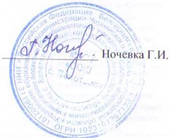 1882-1918Церковно-приходская школа1920Открыта начальная школа1922-1956Волотовская семилетняя школа(дневное обучение); 
Школа рабочей молодежи(вечернее обучение)1957-1979Волотовская  средняя  школа1980-2004Школа – учебно -воспитательный комплекс2005Школа – духовно -просветительский центр2008Базовая опорная школа с профильным обучением2011В состав школы включены дошкольные группы2021На базе школы начал функционировать Центр «Точка роста»Дошкольное образованиеНачальное общее образованиеОсновное общее образованиеСреднее общее образование Реализация программы «От рождения до школы» под редакцией Н.Е. Вераксы и др.Обучение по дидактической  системе «Начальная школа XXI века» Базовый уровень Базовый уровеньОбязательная частьчасть, формируемая участниками образовательных отношений      Обязательная часть   определяет состав обязательных для изучения учебных предметов во всех имеющих государственную аккредитацию образовательных учреждениях, реализующих основную образовательную программу начального  общего  образования, и учебное время, отводимое на их изучение по классам (годам) обучения. 
       Отражает содержание образования, которое обеспечивает решение важнейших целей современного начального образования:-формирование гражданской идентичности обучающихся;-приобщение к общекультурным и национальным ценностям, информационным технологиям;-готовность к продолжению образования на последующих уровнях основного общего образования;-формирование здорового образа жизни, элементарных правил поведения в экстремальных ситуациях;-личностное развитие обучающегося в соответствии с его индивидуальностьюВ соответствии с целью и задачами образовательной программы учреждения, с целью выполнения социального заказа  участников образовательных отношений часть, формируемая участниками образовательных отношений  обеспечивает реализацию индивидуальных потребностей обучающихся.  В обязательной части учебного плана полностью сохранен объем и перечень учебных предметов, позволяющих сформировать систему опорных знаний и предметных действий в соответствии с федеральным государственным образовательным стандартом начального общего образования на основе целостного восприятия мира, применения системно-деятельностного подхода и индивидуализации обучения.	
     Обязательная часть учебного плана представлена  предметными областями: «Русский язык и литературное чтение», «Родной язык и литературное чтение на родном языке», «Иностранный язык», «Математика и информатика», «Обществознание и естествознание (окружающий мир)», «Основы духовно-нравственной культуры народов России», «Искусство», «Технология», «Физическая культура»), каждая из которых направлена на решение основных задач реализации содержания учебных предметов,  входящих в их состав.    Предметная область «Русский язык и литературное чтение» представлена предметами  «Русский язык» (4 часа  в неделю в I- IV  классах  ), «Литературное чтение»(4 часа в неделю в I- IIIклассах, IVклассе-3 часа в неделю)На предметную область «Родной язык и литературное чтение на родном языке» не выделяется отдельных часов учебного плана, так какв соответствии с заявлениями     родителей (законных представителей) родным языком всех обучающихся является русский язык.Предметная область «Иностранный язык» представлена учебным предметом «Иностранный язык (английский)» (2 часа  в неделю во II- IV классах).       Предметная область «Математика и информатика» представлена учебным предметом «Математика»,  который изучается в   I- IV  классах в объёме   4 часов в неделю. Учебный предмет «Информатика и ИКТ» изучается в качестве учебного модуля в рамках учебного предмета «Технология».    Предметная область «Обществознание и естествознание (окружающий мир)» представлена предметом «Окружающий мир» (2 часа в неделю в   I- IV  классах). 
Предметная область «Основы религиозных культур  и светской этики» представлена в IV  классе учебным предметом   «Основы 
религиозных культур  и светской этики» в объеме 1 часа.Предметная область «Искусство» представлена учебными предметами «Изобразительное искусство» и «Музыка» (по 1 часу в неделю в  I- IV  классах).   Предметная область «Технология» представлена предметом «Технология» (1 час в неделю в I- IV   классах).     Предметная область «Физическая культура» представлена учебным предметом «Физическая культура» (3 часа в неделю в  I- IV классах).
Учитывая особую значимость изучения русского языка, в учебном плане, часть, формируемая участниками образовательных отношений направлена на увеличение количества часов  предметной области «Русский язык и литературное чтение»: 
« Русский язык»  по 1 часу в 1-3 классах , «Литературное чтение»   1 час в  4 классе в соответствии с запросами родителей(законных представителей).


В соответствии с запросами родителей(законных представителей)изучаются «Основы православной культуры»   Механизм формирования:  Учебный план  определяет состав обязательных  для изучения учебных предметов и время, отводимое на их изучение по классам (годам) обучения, позволяет реализовать требования  федеральных государственных  образовательных стандартов. В распределении часов части, формируемой участниками образовательных отношений, участвуют обучающиеся, педагогические работники, родители (законные представители) обучающихся. Права и обязанности участников образовательных отношений определяются законодательством Российской Федерации, Уставом МБОУ«СОШ с.Волотово».Механизм утверждения и согласования: 
        Обсуждение и согласование режима работы общеобразовательного учреждения, содержания учебного плана с учетом выбора курсов, увеличения количества часов для изучения предмета, предметов части учебного плана, формируемого участниками образовательных отношений   проходит в мае - июне на заседании Управляющего совета школы. 
        Выбор учебно-методических комплектов на новый учебный год (наличие учебников в Федеральном перечне, преемственность, уровень изучения предмета, соответствие УМК федеральным государственным образовательным стандартам , наличие учебников в школьной библиотеке) проходит в феврале-марте на  заседании методического совета школы.       Рассмотрение учебного плана и учебно-методических комплектов проводится в марте-июне  на заседании педагогического совета школы.     Согласование учебного плана осуществляется с Управляющим советом.     Утверждается учебный план приказом по общеобразовательному учреждению (до 01.09)Механизм утверждения и согласования: 
        Обсуждение и согласование режима работы общеобразовательного учреждения, содержания учебного плана с учетом выбора курсов, увеличения количества часов для изучения предмета, предметов части учебного плана, формируемого участниками образовательных отношений   проходит в мае - июне на заседании Управляющего совета школы. 
        Выбор учебно-методических комплектов на новый учебный год (наличие учебников в Федеральном перечне, преемственность, уровень изучения предмета, соответствие УМК федеральным государственным образовательным стандартам , наличие учебников в школьной библиотеке) проходит в феврале-марте на  заседании методического совета школы.       Рассмотрение учебного плана и учебно-методических комплектов проводится в марте-июне  на заседании педагогического совета школы.     Согласование учебного плана осуществляется с Управляющим советом.     Утверждается учебный план приказом по общеобразовательному учреждению (до 01.09)Формы годовой промежуточной аттестации на уровне  начального общего образования    в 2020-2021 учебном году. Формы годовой промежуточной аттестации на уровне  начального общего образования    в 2018-2019 учебном году.       Промежуточная годовая  аттестация проводится в соответствии с Федеральным законом №273-ФЗ (ред. от 23.07.2013) «Об образовании в Российской Федерации», федеральным государственным образовательным стандартом, Уставом школы, «Положением о формах, периодичности, порядке текущего контроля успеваемости и промежуточной аттестации обучающихся в муниципальном бюджетном  общеобразовательном учреждении «Средняя общеобразовательная школа с.Волотово Чернянского района Белгородской области»». Годовая промежуточная аттестация обучающихся 1-4 классов проводится с аттестационными испытаниями в следующие сроки: 1класс - с 20 мая  по 24 мая 2021 года; 2-4 классы - с 25 мая  по 31 мая 2021 года. 
Для учащихся 1 класса промежуточная годовая аттестация проводится в форме диктанта по русскому языку, контрольной работы по математике. Оценивание осуществляется по уровням (высокий, хороший, средний, низкий) . 
        Промежуточная годовая аттестация для учащихся 2-4 классов проводится по русскому языку в форме контрольного диктанта с выполнением грамматических заданий; математике в форме контрольной работ	Результаты, полученные обучающимся на  промежуточной годовой аттестации, учитываются при выставлении итоговых оценок за текущий учебный год.  Отметки, полученные на промежуточной годовой аттестации обучающимися, выставляются в классный журнал в графе, следующей за графой «Годовая отметка»,  и учитываются при выставлении итоговых отметок.Формы годовой промежуточной аттестации на уровне  начального общего образования    в 2020-2021 учебном году. Формы годовой промежуточной аттестации на уровне  начального общего образования    в 2018-2019 учебном году.       Промежуточная годовая  аттестация проводится в соответствии с Федеральным законом №273-ФЗ (ред. от 23.07.2013) «Об образовании в Российской Федерации», федеральным государственным образовательным стандартом, Уставом школы, «Положением о формах, периодичности, порядке текущего контроля успеваемости и промежуточной аттестации обучающихся в муниципальном бюджетном  общеобразовательном учреждении «Средняя общеобразовательная школа с.Волотово Чернянского района Белгородской области»». Годовая промежуточная аттестация обучающихся 1-4 классов проводится с аттестационными испытаниями в следующие сроки: 1класс - с 20 мая  по 24 мая 2021 года; 2-4 классы - с 25 мая  по 31 мая 2021 года. 
Для учащихся 1 класса промежуточная годовая аттестация проводится в форме диктанта по русскому языку, контрольной работы по математике. Оценивание осуществляется по уровням (высокий, хороший, средний, низкий) . 
        Промежуточная годовая аттестация для учащихся 2-4 классов проводится по русскому языку в форме контрольного диктанта с выполнением грамматических заданий; математике в форме контрольной работ	Результаты, полученные обучающимся на  промежуточной годовой аттестации, учитываются при выставлении итоговых оценок за текущий учебный год.  Отметки, полученные на промежуточной годовой аттестации обучающимися, выставляются в классный журнал в графе, следующей за графой «Годовая отметка»,  и учитываются при выставлении итоговых отметок.КлассКлассный руководитель, ФИОКол-во  уч-сяКол-во уч-ся, на «5»Кол-во уч-ся, с одной «4»Кол-во уч-ся, на «5/4»Кол-во уч-ся, с одной «3»Кол-во уч-ся, с одной «2»Кол-во учеников с «3»Кол-во учеников с «2»Не аттестованоОбщее качество знанийУспеваемостьКлассКлассный руководитель, ФИОКол-во  уч-сяКол-во уч-ся, на «5»Кол-во уч-ся, с одной «4»Кол-во уч-ся, на «5/4»Кол-во уч-ся, с одной «3»Кол-во уч-ся, с одной «2»Кол-во учеников с «3»Кол-во учеников с «2»Не аттестованоОбщее качество знанийУспеваемость1Чередниченко Ольга Витальевна8000000000.00%0.00%2Латынина Наталья Сергеевна91040040055.56%100.00%3Самойлова Светлана Владиславовна61030020066.67%100.00%4Рахманина Ольга Ивановна80040040050.00%100.00%итого на уровне НОО31201100100057.41%100.00%ВПР 2021 Русский язык 4 ВПР 2021 Русский язык 4 ВПР 2021 Русский язык 4 ВПР 2021 Русский язык 4 ВПР 2021 Русский язык 4 ВПР 2021 Русский язык 4 ВПР 2021 Русский язык 4 ВПР 2021 Русский язык 4 ВПР 2021 Русский язык 4 ВПР 2021 Русский язык 4 ВПР 2021 Русский язык 4 ВПР 2021 Русский язык 4 ВПР 2021 Русский язык 4 ВПР 2021 Русский язык 4 ВПР 2021 Русский язык 4 ВПР 2021 Русский язык 4 ВПР 2021 Русский язык 4 ВПР 2021 Русский язык 4 ВПР 2021 Русский язык 4 ВПР 2021 Русский язык 4 ВПР 2021 Русский язык 4 ВПР 2021 Русский язык 4 ВПР 2021 Русский язык 4 ВПР 2021 Русский язык 4 ВПР 2021 Русский язык 4 ВПР 2021 Русский язык 4 Индивидуальные результатыИндивидуальные результатыИндивидуальные результатыИндивидуальные результатыИндивидуальные результатыИндивидуальные результатыИндивидуальные результатыИндивидуальные результатыИндивидуальные результатыИндивидуальные результатыИндивидуальные результатыИндивидуальные результатыИндивидуальные результатыИндивидуальные результатыИндивидуальные результатыИндивидуальные результатыИндивидуальные результатыИндивидуальные результатыИндивидуальные результатыИндивидуальные результатыИндивидуальные результатыИндивидуальные результатыИндивидуальные результатыИндивидуальные результатыИндивидуальные результатыИндивидуальные результатыПредмет:Предмет:Русский язык Русский язык Русский язык Русский язык Русский язык Русский язык Русский язык Русский язык Русский язык Русский язык Русский язык Русский язык Русский язык Русский язык Русский язык Русский язык Русский язык Русский язык Русский язык Русский язык Русский язык Русский язык Русский язык Русский язык Максимальный первичный балл:Максимальный первичный балл:Максимальный первичный балл:Максимальный первичный балл:Максимальный первичный балл:Максимальный первичный балл:Максимальный первичный балл:Максимальный первичный балл:Максимальный первичный балл:Максимальный первичный балл:Максимальный первичный балл:Максимальный первичный балл:Максимальный первичный балл:Максимальный первичный балл:Максимальный первичный балл:Максимальный первичный балл:Максимальный первичный балл:Максимальный первичный балл:Максимальный первичный балл:Максимальный первичный балл:Максимальный первичный балл:Максимальный первичный балл:Максимальный первичный балл: 38 38 38Дата:15.03.2021 15.03.2021 15.03.2021 15.03.2021 15.03.2021 15.03.2021 15.03.2021 15.03.2021 15.03.2021 15.03.2021 15.03.2021 15.03.2021 15.03.2021 15.03.2021 15.03.2021 15.03.2021 15.03.2021 15.03.2021 15.03.2021 15.03.2021 15.03.2021 15.03.2021 15.03.2021 15.03.2021 15.03.2021 Группы участ КлассКласс1K11K223,13,2456789101112,112,213,113,21415,115,2Пер. баллОтмет каОтметка по журналу400114    4    433122123211212021213655400104    4    433132123211212121213855400084    4    323131123211210001002744400074    4    222132122211202000212844400064    4    212111103111002001001833400054    4    222012022011002001001833400044    4    130120120211002001212033400024    4    323132123211202111003144400014    4    323131103211000121212844ВПР 2021 Математика 4ВПР 2021 Математика 4ВПР 2021 Математика 4ВПР 2021 Математика 4ВПР 2021 Математика 4ВПР 2021 Математика 4ВПР 2021 Математика 4ВПР 2021 Математика 4ВПР 2021 Математика 4ВПР 2021 Математика 4ВПР 2021 Математика 4ВПР 2021 Математика 4ВПР 2021 Математика 4ВПР 2021 Математика 4ВПР 2021 Математика 4ВПР 2021 Математика 4ВПР 2021 Математика 4ВПР 2021 Математика 4ВПР 2021 Математика 4ВПР 2021 Математика 4Индивидуальные результатыИндивидуальные результатыИндивидуальные результатыИндивидуальные результатыИндивидуальные результатыИндивидуальные результатыИндивидуальные результатыИндивидуальные результатыИндивидуальные результатыИндивидуальные результатыИндивидуальные результатыИндивидуальные результатыИндивидуальные результатыИндивидуальные результатыИндивидуальные результатыИндивидуальные результатыИндивидуальные результатыИндивидуальные результатыИндивидуальные результатыИндивидуальные результатыПредмет:Предмет:Предмет:Предмет:МатематикаМатематикаМатематикаМатематикаМатематикаМатематикаМатематикаМатематикаМатематикаМатематикаМатематикаМатематикаМатематикаМатематикаМатематикаМатематикаМаксимальный первичный балл:Максимальный первичный балл:Максимальный первичный балл:Максимальный первичный балл:Максимальный первичный балл:Максимальный первичный балл:Максимальный первичный балл:Максимальный первичный балл:Максимальный первичный балл:Максимальный первичный балл:Максимальный первичный балл:Максимальный первичный балл:Максимальный первичный балл:Максимальный первичный балл:Максимальный первичный балл:Максимальный первичный балл:Максимальный первичный балл:Максимальный первичный балл:Максимальный первичный балл: 20Дата:Дата:Дата:15.03.202115.03.202115.03.202115.03.202115.03.202115.03.202115.03.202115.03.202115.03.202115.03.202115.03.202115.03.202115.03.202115.03.202115.03.202115.03.202115.03.2021Группы участниковКласс12345,15,26,16,2789,19,2101112Первичный баллОтметкаОтметка по журналу400114    1121111112111211855400104    1121111110112221855400094    102010110010020933400084    1121111110110201444400074    1101111112010201344400064    102010110000020833400054    100111100000020733400044    112010100010020933400034    1121111100101201344400024    1121111112110201655400014    1121111100111201444Окружающий мирОкружающий мирОкружающий мирОкружающий мирОкружающий мирОкружающий мирОкружающий мирОкружающий мирОкружающий мирОкружающий мирОкружающий мирОкружающий мирОкружающий мирОкружающий мирОкружающий мирОкружающий мирОкружающий мирОкружающий мирОкружающий мирОкружающий мирОкружающий мирОкружающий мирОкружающий мирОкружающий мирОкружающий мирОкружающий мир323215.03.2021 15.03.2021 15.03.2021 15.03.2021 15.03.2021 15.03.2021 15.03.2021 15.03.2021 15.03.2021 15.03.2021 15.03.2021 15.03.2021 15.03.2021 15.03.2021 15.03.2021 15.03.2021 15.03.2021 15.03.2021 15.03.2021 15.03.2021 15.03.2021 15.03.2021 15.03.2021 15.03.2021 15.03.2021 15.03.2021 Группы участ 1123,13,23,3456, 16,26,37,17,28 K18 K28 K39,19,29,310,110.2 K110.2 K210.2 K3Пер  баллОт мет каОтмет ка по журн 4001122212321110121111112100275540010222123211101211111121102855400092221202111012110110211023444000822112321110121111112100264440007220021211101211011020001944400062221202111012111111210024444000522202221010021101102000204440004222000211101200011021001733400032221202111012110111110022444000222212321110121111112110285540001222121211101211111111002444обязательная часть
часть, формируемая участниками образовательных отношений       Обязательная часть   определяет состав обязательных для изучения учебных предметов во всех имеющих государственную аккредитацию образовательных учреждениях, реализующих основную образовательную программу основного  общего  образования, и учебное время, отводимое на их изучение по классам (годам) обучения. Отражает содержание образования, которое обеспечивает решение   целей современного общего образования.В соответствии с целью и задачами образовательной программы учреждения, с целью выполнения социального заказа  участников образовательных отношений часть, формируемая участниками образовательных отношений  обеспечивает реализацию индивидуальных потребностей обучающихся.         В обязательной части учебного плана полностью сохранен объем и перечень учебных предметов, позволяющих сформировать систему опорных знаний и предметных действий в соответствии с федеральным   государственным образовательным стандартом на основе целостного восприятия мира, применения системно-деятельностного подхода и индивидуализации обучения. Федеральный государственный образовательный  стандарт основного общего образования устанавливает обязательные для изучения предметные области: «Русский язык и литература»,  «Родной язык и  родная литература», «Иностранные языки. Второй иностранный язык», «Математика и информатика», «Общественно-научные предметы», «Естественнонаучные предметы», «Искусство», «Технология», «Физическая культура и Основы безопасности жизнедеятельности», каждая из которых направлена на решение основных задач реализации содержания учебных предметов,  входящих в их состав.    Предметная область «Русский язык и литература» представлена предметами  «Русский язык» (5 часов  в неделю в 5 классе,5 часов в неделю в 6 классе,4 часа в 7 классе,3 часа в неделю в 8,9 классе),«Литература»(3 часа в неделю в 5,6,9 классах,2 часа в неделю в 7,8 классе ). 
  Предметная область «Родной язык и литературное чтение на родном языке» представлена учебными предметами «Родной язык(русский)(по 0,5 часа в 5-9 классах) и «Родная литература(русская)(по 0,5 часа в 5-9 классах). Родной язык(русский)в соответствии с заявлениями     родителей (законных представителей) является родным языком всех обучающихся.
  Предметная область «Иностранные языки. Второй иностранный язык» представлена предметами : «Иностранный язык (английский)» ( по 3 часа  в неделю в 5-9 классах ) и Иностранный язык(немецкий) (по 1 часу в неделю в 5-9 классах).         Предметная область «Математика и информатика» представлена учебным предметом «Математика»,  который изучается в 5,6 классах      объёме по  5 часов в неделю, предметом «Математика (включая алгебру, геометрию), который изучается в 7-9 классах  в   объёме  по 5 часов в неделю, предметом «Информатика», который изучается в 7-9 классах в объеме по 1 часу в неделю.    Предметная область «Общественно-научные предметы» представлена предметами  «История России. Всеобщая история»  (по 2 часа в неделю в 5-9 классах), «География» (по 1 часу  в неделю  в 5,6 классах, 2 часа в 7-9 классах), 
«Обществознание» в 6-9 классах в объеме 1 часа в неделю. Предметная область «Естественнонаучные предметы» представлена   учебными предметами:   «Биология» в объеме по 1 часу в неделю в 5-7 классах, 2 часа в 8,9 классах; «Физика»  в объеме по 2 часа в 7,8 классах,3 часа в неделю в 9 классе; «Химия» в объеме 2 часа в 8 классе.Предметная область «Искусство» представлена учебными предметами «Изобразительное искусство» (по 1 часу в неделю в 5-8 классах) и «Музыка» (по 1 часу в неделю в 5-7 классах).
Предметная область «Технология» представлена предметом «Технология» (2 часа в неделю в 5-7 классах,1 час  в неделю в 8 классе ).  Предметная область «Физическая культура и Основы безопасности жизнедеятельности» представлена учебными предметами «Физическая культура» в 5-9 классах (по 2 часа в неделю), «Основы безопасности жизнедеятельности» в 8-9 классах (по 1 часу в неделю).    


Предметная область «Основы духовно-нравственной культуры народов России» реализуется за счет части, формируемой участниками образовательных отношений  Часть учебного плана, формируемая участниками образовательных отношений     была сформирована следующим образом:
-для изучения учебного предмета «Русский язык» в 6 классе в объеме 1  часа в неделю с целью реализации содержания образования предметной области " Русский язык и литература ", достижения планируемых результатов освоения обучающимися основной образовательной программы основного общего образования, в соответствии с запросами родителей(законных представителей)-для изучения учебного предмета 
«Биология» в 7 классе в объеме 1  часа в неделю с целью реализации содержания образования предметной области "Естественнонаучные предметы", достижения планируемых результатов освоения обучающимися основной образовательной программы основного общего образования, в соответствии с запросами родителей(законных представителей)-на изучение   предмета «Музыка» в   8 классе выделен  1 час  в неделю в соответствии с запросами родителей(законных представителей)- на изучение учебного предмета «ОБЖ» в   7 классе по 1 часе в неделю для достижения планируемых результатов освоения обучающимися основной образовательной программы основного общего образования , реализации авторской программы, формирования у обучающихся современной культуры безопасности жизнедеятельности, воспитания у обучающихся чувства ответственности за личную безопасность, ценностного отношения к своему здоровью и жизни, в соответствии с запросами родителей(законных представителей)
Предметная область «Основы духовно-нравственной культуры народов России» представлена в 5 классе предметом «Основы духовно-нравственной культуры народов России .» в объеме 1 часа в неделю в 5 классе.   Механизм формирования:  
 учебный план, определяет состав обязательных  для изучения учебных областей, предметов и время, отводимое на их изучение по классам (годам) обучения, позволяет реализовать требования  федеральных   государственных  образовательных стандартов.Механизм формирования:  при формировании части, формируемой участниками образовательных отношений, учитывалось право выбора обучающимися и их родителями (законными представителями)  предметов, курсов, обеспечивающих различные интересы и потребности, которые были выявлены на основе диагностики, с учетом специфики общеобразовательного учреждения. Механизм утверждения и согласования: 
        Обсуждение и согласование режима работы общеобразовательного учреждения, содержания учебного плана с учетом выбора курсов, увеличения количества часов для изучения предмета, предметов части учебного плана, формируемого участниками образовательного процесса   проходит в мае - июне на заседании Управляющего совета школы. 
        Выбор учебно-методических комплектов на новый учебный год (наличие учебников в Федеральном перечне, преемственность, уровень изучения предмета, соответствие УМК федеральным государственным стандартам наличие учебников в школьной библиотеке)проходит в феврале-марте на  заседании методического совета школы.       Рассмотрение учебного плана и учебно-методических комплектов проводится в марте-июне  на заседании педагогического совета школы.     Согласование учебного плана осуществляется с Управляющим советом.    Утверждается учебный план приказом по общеобразовательному учреждению (до 01.09)Механизм утверждения и согласования: 
        Обсуждение и согласование режима работы общеобразовательного учреждения, содержания учебного плана с учетом выбора курсов, увеличения количества часов для изучения предмета, предметов части учебного плана, формируемого участниками образовательного процесса   проходит в мае - июне на заседании Управляющего совета школы. 
        Выбор учебно-методических комплектов на новый учебный год (наличие учебников в Федеральном перечне, преемственность, уровень изучения предмета, соответствие УМК федеральным государственным стандартам наличие учебников в школьной библиотеке)проходит в феврале-марте на  заседании методического совета школы.       Рассмотрение учебного плана и учебно-методических комплектов проводится в марте-июне  на заседании педагогического совета школы.     Согласование учебного плана осуществляется с Управляющим советом.    Утверждается учебный план приказом по общеобразовательному учреждению (до 01.09)Формы промежуточной аттестации обучающихся, реализующих федеральные   государственные образовательные стандарты  основного общего образования  (ФГОС), в 2020-2021 учебном году.Промежуточная годовая аттестация проводится в соответствии с Федеральным законом №273-ФЗ (ред. от 23.07.2013) «Об образовании в Российской Федерации», федеральным государственным образовательным стандартом, Уставом школы, «Положением о периодичности и порядке проведения текущего контроля, промежуточной аттестации обучающихся МБОУ «СОШ с.Волотово».  Промежуточную годовую аттестацию с аттестационными испытаниями проходят (допускаются) все обучающиеся 5-8 классов. 	 
       Годовая промежуточная аттестация сопровождается проведением аттестационных испытаний по русскому языку, в форме контрольного диктанта с грамматическим заданием (5,6,8  класс ); по математике в форме контрольной работы (5,6,7  класс) ; по обществознанию в форме устной аттестации (по билетам) (7 класс); в 8 классе биологии (устная аттестация, по билетам) и по 1 предмету по выбору в 7,8 классах(физика, химия, английский язык, история, география) в период с 25.05.2021 по 31.05.2021 г.
       Результаты, полученные на  промежуточной годовой аттестации, учитываются при выставлении итоговых оценок за текущий учебный год.  Отметки, полученные на промежуточной годовой аттестации обучающимися, выставляются в классный журнал в графе следующей за графой «Годовая отметка» и учитываются при выставлении итоговых отметок. 	Формы промежуточной аттестации обучающихся, реализующих федеральные   государственные образовательные стандарты  основного общего образования  (ФГОС), в 2020-2021 учебном году.Промежуточная годовая аттестация проводится в соответствии с Федеральным законом №273-ФЗ (ред. от 23.07.2013) «Об образовании в Российской Федерации», федеральным государственным образовательным стандартом, Уставом школы, «Положением о периодичности и порядке проведения текущего контроля, промежуточной аттестации обучающихся МБОУ «СОШ с.Волотово».  Промежуточную годовую аттестацию с аттестационными испытаниями проходят (допускаются) все обучающиеся 5-8 классов. 	 
       Годовая промежуточная аттестация сопровождается проведением аттестационных испытаний по русскому языку, в форме контрольного диктанта с грамматическим заданием (5,6,8  класс ); по математике в форме контрольной работы (5,6,7  класс) ; по обществознанию в форме устной аттестации (по билетам) (7 класс); в 8 классе биологии (устная аттестация, по билетам) и по 1 предмету по выбору в 7,8 классах(физика, химия, английский язык, история, география) в период с 25.05.2021 по 31.05.2021 г.
       Результаты, полученные на  промежуточной годовой аттестации, учитываются при выставлении итоговых оценок за текущий учебный год.  Отметки, полученные на промежуточной годовой аттестации обучающимися, выставляются в классный журнал в графе следующей за графой «Годовая отметка» и учитываются при выставлении итоговых отметок. 	ВПР 2021 Русский язык 5ВПР 2021 Русский язык 5ВПР 2021 Русский язык 5ВПР 2021 Русский язык 5ВПР 2021 Русский язык 5ВПР 2021 Русский язык 5ВПР 2021 Русский язык 5ВПР 2021 Русский язык 5ВПР 2021 Русский язык 5ВПР 2021 Русский язык 5ВПР 2021 Русский язык 5ВПР 2021 Русский язык 5ВПР 2021 Русский язык 5ВПР 2021 Русский язык 5ВПР 2021 Русский язык 5ВПР 2021 Русский язык 5ВПР 2021 Русский язык 5ВПР 2021 Русский язык 5ВПР 2021 Русский язык 5ВПР 2021 Русский язык 5ВПР 2021 Русский язык 5ВПР 2021 Русский язык 5ВПР 2021 Русский язык 5ВПР 2021 Русский язык 5ВПР 2021 Русский язык 5ВПР 2021 Русский язык 5ВПР 2021 Русский язык 5Индивидуальные результатыИндивидуальные результатыИндивидуальные результатыИндивидуальные результатыИндивидуальные результатыИндивидуальные результатыИндивидуальные результатыИндивидуальные результатыИндивидуальные результатыИндивидуальные результатыИндивидуальные результатыИндивидуальные результатыИндивидуальные результатыИндивидуальные результатыИндивидуальные результатыИндивидуальные результатыИндивидуальные результатыИндивидуальные результатыИндивидуальные результатыИндивидуальные результатыИндивидуальные результатыИндивидуальные результатыИндивидуальные результатыИндивидуальные результатыИндивидуальные результатыИндивидуальные результатыИндивидуальные результатыПредмет:Русский языкРусский языкРусский языкРусский языкРусский языкРусский языкРусский языкРусский языкРусский языкРусский языкРусский языкРусский языкРусский языкРусский языкРусский языкРусский языкРусский языкРусский языкРусский языкРусский языкРусский языкРусский языкРусский языкРусский языкРусский языкРусский языкМаксимальный первичный балл:Максимальный первичный балл:Максимальный первичный балл:Максимальный первичный балл:Максимальный первичный балл:Максимальный первичный балл:Максимальный первичный балл:Максимальный первичный балл:Максимальный первичный балл:Максимальный первичный балл:Максимальный первичный балл:Максимальный первичный балл:Максимальный первичный балл:Максимальный первичный балл:Максимальный первичный балл:Максимальный первичный балл:Максимальный первичный балл:Максимальный первичный балл:Максимальный первичный балл:Максимальный первичный балл:Максимальный первичный балл:Максимальный первичный балл:Максимальный первичный балл:Максимальный первичный балл:Максимальный первичный балл:Максимальный первичный балл: 45Дата:15.03.202115.03.202115.03.202115.03.202115.03.202115.03.202115.03.202115.03.202115.03.202115.03.202115.03.202115.03.202115.03.202115.03.202115.03.202115.03.202115.03.202115.03.202115.03.202115.03.202115.03.202115.03.202115.03.202115.03.202115.03.202115.03.2021Группы
 участ Класс1K11K21K32K12K22K32K434,14,25,15,26,16,27,17,289101112Пер
вич Отмет
каОтметка
 по 
журналуОтметка
 по 
журналу500035    02233302312010000200N24333500025    33133211302020212201032444500015    33133111302220212200032444ВПР 2021 Математика 5ВПР 2021 Математика 5ВПР 2021 Математика 5ВПР 2021 Математика 5ВПР 2021 Математика 5ВПР 2021 Математика 5ВПР 2021 Математика 5ВПР 2021 Математика 5ВПР 2021 Математика 5ВПР 2021 Математика 5ВПР 2021 Математика 5ВПР 2021 Математика 5ВПР 2021 Математика 5ВПР 2021 Математика 5ВПР 2021 Математика 5ВПР 2021 Математика 5ВПР 2021 Математика 5ВПР 2021 Математика 5ВПР 2021 Математика 5ВПР 2021 Математика 5ВПР 2021 Математика 5Индивидуальные результатыИндивидуальные результатыИндивидуальные результатыИндивидуальные результатыИндивидуальные результатыИндивидуальные результатыИндивидуальные результатыИндивидуальные результатыИндивидуальные результатыИндивидуальные результатыИндивидуальные результатыИндивидуальные результатыИндивидуальные результатыИндивидуальные результатыИндивидуальные результатыИндивидуальные результатыИндивидуальные результатыИндивидуальные результатыИндивидуальные результатыИндивидуальные результатыИндивидуальные результатыПредмет:МатематикаМатематикаМатематикаМатематикаМатематикаМатематикаМатематикаМатематикаМатематикаМатематикаМатематикаМатематикаМатематикаМатематикаМатематикаМатематикаМатематикаМатематикаМатематикаМатематикаМаксимальный первичный балл:Максимальный первичный балл:Максимальный первичный балл:Максимальный первичный балл:Максимальный первичный балл:Максимальный первичный балл:Максимальный первичный балл:Максимальный первичный балл:Максимальный первичный балл:Максимальный первичный балл:Максимальный первичный балл:Максимальный первичный балл:Максимальный первичный балл:Максимальный первичный балл:Максимальный первичный балл:Максимальный первичный балл:Максимальный первичный балл:Максимальный первичный балл:Максимальный первичный балл:Максимальный первичный балл: 20Дата:15.03.2021 15.03.2021 15.03.2021 15.03.2021 15.03.2021 15.03.2021 15.03.2021 15.03.2021 15.03.2021 15.03.2021 15.03.2021 15.03.2021 15.03.2021 15.03.2021 15.03.2021 15.03.2021 15.03.2021 15.03.2021 15.03.2021 15.03.2021 Группы участниковКласс1234567891011,111,212,112,21314Первичный баллОтметкаОтметка по журналу500045    1111100000111000833500035    11111210200000001033500025    11111210201110001344500015    11111211221111101855ВПР 2021 Биология 5ВПР 2021 Биология 5ВПР 2021 Биология 5ВПР 2021 Биология 5ВПР 2021 Биология 5ВПР 2021 Биология 5ВПР 2021 Биология 5ВПР 2021 Биология 5ВПР 2021 Биология 5ВПР 2021 Биология 5ВПР 2021 Биология 5ВПР 2021 Биология 5ВПР 2021 Биология 5ВПР 2021 Биология 5ВПР 2021 Биология 5ВПР 2021 Биология 5ВПР 2021 Биология 5ВПР 2021 Биология 5ВПР 2021 Биология 5ВПР 2021 Биология 5ВПР 2021 Биология 5ВПР 2021 Биология 5ВПР 2021 Биология 5ВПР 2021 Биология 5ВПР 2021 Биология 5Индивидуальные результатыИндивидуальные результатыИндивидуальные результатыИндивидуальные результатыИндивидуальные результатыИндивидуальные результатыИндивидуальные результатыИндивидуальные результатыИндивидуальные результатыИндивидуальные результатыИндивидуальные результатыИндивидуальные результатыИндивидуальные результатыИндивидуальные результатыИндивидуальные результатыИндивидуальные результатыИндивидуальные результатыИндивидуальные результатыИндивидуальные результатыИндивидуальные результатыИндивидуальные результатыИндивидуальные результатыИндивидуальные результатыИндивидуальные результатыИндивидуальные результатыПредмет:Предмет:Предмет:Предмет:БиологияБиологияБиологияБиологияБиологияБиологияБиологияБиологияБиологияБиологияБиологияБиологияБиологияБиологияБиологияБиологияБиологияБиологияБиологияБиологияБиологияМаксимальный первичный балл:2Максимальный первичный балл:2Максимальный первичный балл:2Максимальный первичный балл:2Максимальный первичный балл:2Максимальный первичный балл:2Максимальный первичный балл:2Максимальный первичный балл:2Максимальный первичный балл:2Максимальный первичный балл:2Максимальный первичный балл:2Максимальный первичный балл:2Максимальный первичный балл:2Максимальный первичный балл:2Максимальный первичный балл:2Максимальный первичный балл:2Максимальный первичный балл:2Максимальный первичный балл:2Максимальный первичный балл:2Максимальный первичный балл:2Максимальный первичный балл:2Максимальный первичный балл:2Максимальный первичный балл:2Максимальный первичный балл:2Максимальный первичный балл:2Дата:Дата:Дата:Дата:15.03.2021 15.03.2021 15.03.2021 15.03.2021 15.03.2021 15.03.2021 15.03.2021 15.03.2021 15.03.2021 15.03.2021 15.03.2021 15.03.2021 15.03.2021 15.03.2021 15.03.2021 15.03.2021 15.03.2021 15.03.2021 15.03.2021 15.03.2021 15.03.2021 Группы участниковКласс1,11,21,32,12,23,13,24,14,24,356,16,27,17,28910K110K210K3Первичный баллОтметкаОтметка по журналу500035    101002011120000021001233500015    101112010111003221112044ВПР 2021 История 5ВПР 2021 История 5ВПР 2021 История 5ВПР 2021 История 5ВПР 2021 История 5ВПР 2021 История 5ВПР 2021 История 5ВПР 2021 История 5ВПР 2021 История 5ВПР 2021 История 5ВПР 2021 История 5ВПР 2021 История 5ВПР 2021 История 5Индивидуальные результатыИндивидуальные результатыИндивидуальные результатыИндивидуальные результатыИндивидуальные результатыИндивидуальные результатыИндивидуальные результатыИндивидуальные результатыИндивидуальные результатыИндивидуальные результатыИндивидуальные результатыИндивидуальные результатыИндивидуальные результатыПредмет:ИсторияИсторияИсторияМаксимальный первичный балл:Максимальный первичный балл:Максимальный первичный балл:Максимальный первичный балл:Максимальный первичный балл:Максимальный первичный балл:Максимальный первичный балл:1515Дата:15.03.2021 15.03.2021 15.03.2021 Группы участниковКласс12345678Первичный баллОтметкаОтметка по журналу500045    21211000733500035    11100012633500025    213311111355500015    210202121044ВПР 2021 Русский язык 6ВПР 2021 Русский язык 6ВПР 2021 Русский язык 6ВПР 2021 Русский язык 6ВПР 2021 Русский язык 6ВПР 2021 Русский язык 6ВПР 2021 Русский язык 6ВПР 2021 Русский язык 6ВПР 2021 Русский язык 6ВПР 2021 Русский язык 6ВПР 2021 Русский язык 6ВПР 2021 Русский язык 6ВПР 2021 Русский язык 6ВПР 2021 Русский язык 6ВПР 2021 Русский язык 6ВПР 2021 Русский язык 6ВПР 2021 Русский язык 6ВПР 2021 Русский язык 6ВПР 2021 Русский язык 6ВПР 2021 Русский язык 6ВПР 2021 Русский язык 6ВПР 2021 Русский язык 6ВПР 2021 Русский язык 6ВПР 2021 Русский язык 6ВПР 2021 Русский язык 6ВПР 2021 Русский язык 6ВПР 2021 Русский язык 6ВПР 2021 Русский язык 6ВПР 2021 Русский язык 6ВПР 2021 Русский язык 6ВПР 2021 Русский язык 6ВПР 2021 Русский язык 6ВПР 2021 Русский язык 6 Индивидуальные результаты Индивидуальные результаты Индивидуальные результаты Индивидуальные результаты Индивидуальные результаты Индивидуальные результаты Индивидуальные результаты Индивидуальные результаты Индивидуальные результаты Индивидуальные результаты Индивидуальные результаты Индивидуальные результаты Индивидуальные результаты Индивидуальные результаты Индивидуальные результаты Индивидуальные результаты Индивидуальные результаты Индивидуальные результаты Индивидуальные результаты Индивидуальные результаты Индивидуальные результаты Индивидуальные результаты Индивидуальные результаты Индивидуальные результаты Индивидуальные результаты Индивидуальные результаты Индивидуальные результаты Индивидуальные результаты Индивидуальные результаты Индивидуальные результаты Индивидуальные результаты Индивидуальные результаты Индивидуальные результатыПредмет:Предмет:Предмет:Русский язык Русский язык Русский язык Русский язык Русский язык Русский язык Русский язык Русский язык Русский язык Русский язык Русский язык Русский язык Русский язык Русский язык Русский язык Русский язык Русский язык Русский язык Русский язык Русский язык Русский язык Русский язык Русский язык Русский язык Русский язык Русский язык Русский язык Русский язык Русский язык Максимальный первичный балл:Максимальный первичный балл:Максимальный первичный балл:Максимальный первичный балл:Максимальный первичный балл:Максимальный первичный балл:Максимальный первичный балл:Максимальный первичный балл:Максимальный первичный балл:Максимальный первичный балл:Максимальный первичный балл:Максимальный первичный балл:Максимальный первичный балл:Максимальный первичный балл:Максимальный первичный балл:Максимальный первичный балл:Максимальный первичный балл:Максимальный первичный балл:Максимальный первичный балл:Максимальный первичный балл:Максимальный первичный балл:Максимальный первичный балл:Максимальный первичный балл:Максимальный первичный балл:Максимальный первичный балл:Максимальный первичный балл:Максимальный первичный балл:Максимальный первичный балл:Максимальный первичный балл:Максимальный первичный балл:515151 Дата: Дата: Дата:15.03.2021 15.03.2021 15.03.2021 15.03.2021 15.03.2021 15.03.2021 15.03.2021 15.03.2021 15.03.2021 15.03.2021 15.03.2021 15.03.2021 15.03.2021 15.03.2021 15.03.2021 15.03.2021 15.03.2021 15.03.2021 15.03.2021 15.03.2021 15.03.2021 15.03.2021 15.03.2021 15.03.2021 15.03.2021 15.03.2021 15.03.2021 15.03.2021 15.03.2021 Группы 1 K11 K2 1 K32 K12 K22 K32 K43 ,13,24567,17,28,18,29101112, 112, 213, 113, 214, 114,2Пер  баллОт мет каОт 
метка
 по жур
налуОт 
метка
 по жур
налу600206    322332300222110002211112238444600196    0303323112310N0NN2N0N11NN26333600186    12133231123111210000NNNNN28333600176    230331311102110N100121N1N28333600166    301333211130112103012111N35444600146    331332311021110N11012112236444600136    31233021111211212121211NN35444600126    232331211232112111012110N37444600116    2222233112120N0N2N212112236444600106    23233131023110002221211NN36444600096    322333311230112101012110037444600086    22133021122211211101N112235444600076    211321211002112023212112236444600066    122322311122110N001NN1NNN26333600056    132332311002110N21012112235444600046    022331311031110N2N2NN1NNN27333600016    23233330N230110N2201N112237444ВПР 2021 Математика 6ВПР 2021 Математика 6ВПР 2021 Математика 6ВПР 2021 Математика 6ВПР 2021 Математика 6ВПР 2021 Математика 6ВПР 2021 Математика 6ВПР 2021 Математика 6ВПР 2021 Математика 6ВПР 2021 Математика 6ВПР 2021 Математика 6ВПР 2021 Математика 6ВПР 2021 Математика 6ВПР 2021 Математика 6ВПР 2021 Математика 6ВПР 2021 Математика 6ВПР 2021 Математика 6ВПР 2021 Математика 6Индивидуальные результатыИндивидуальные результатыИндивидуальные результатыИндивидуальные результатыИндивидуальные результатыИндивидуальные результатыИндивидуальные результатыИндивидуальные результатыИндивидуальные результатыИндивидуальные результатыИндивидуальные результатыИндивидуальные результатыИндивидуальные результатыИндивидуальные результатыИндивидуальные результатыИндивидуальные результатыИндивидуальные результатыИндивидуальные результатыПредмет:МатематикаМатематикаМатематикаМатематикаМатематикаМатематикаМатематикаМатематикаМатематикаМатематикаМатематикаМатематикаМатематикаМатематикаМатематикаМатематикаМатематикаМаксимальный первичный балл:Максимальный первичный балл:Максимальный первичный балл:Максимальный первичный балл:Максимальный первичный балл:Максимальный первичный балл:Максимальный первичный балл:Максимальный первичный балл:Максимальный первичный балл:Максимальный первичный балл:Максимальный первичный балл:Максимальный первичный балл:Максимальный первичный балл:Максимальный первичный балл:Максимальный первичный балл:Максимальный первичный балл:Максимальный первичный балл: 16Дата:15.03.202115.03.202115.03.202115.03.202115.03.202115.03.202115.03.202115.03.202115.03.202115.03.202115.03.202115.03.202115.03.202115.03.202115.03.202115.03.202115.03.2021Группы участниковКласс12345678910111213Первичный баллОтметкаОтметка по журналу600206    11111111112111455600196    11N111N0N1N0N633600176    111111112100N1144600166    11111111N121N1244600156    11101110N0N0N633600146    11111111011001044600136    1011110101N1N833600126    1111111121N0N1144600116    10111111N121N1144600106    11111110N121N1144600086    11111110N12111244600076    00N0111001N11633600066    11N11111N0N0N733600056    11101111N111N1044600046    1N011111N0NNN633600036    1NN111N1N1N0N633600026    11111111N1N1N1044600016    11011110N0N0N633ВПР 2021 История 6 ВПР 2021 История 6 ВПР 2021 История 6 ВПР 2021 История 6 ВПР 2021 История 6 ВПР 2021 История 6 ВПР 2021 История 6 ВПР 2021 История 6 ВПР 2021 История 6 ВПР 2021 История 6 ВПР 2021 История 6 ВПР 2021 История 6 ВПР 2021 История 6 ВПР 2021 История 6 ВПР 2021 История 6 ВПР 2021 История 6 ВПР 2021 История 6 Индивидуальные результатыИндивидуальные результатыИндивидуальные результатыИндивидуальные результатыИндивидуальные результатыИндивидуальные результатыИндивидуальные результатыИндивидуальные результатыИндивидуальные результатыИндивидуальные результатыИндивидуальные результатыИндивидуальные результатыИндивидуальные результатыИндивидуальные результатыИндивидуальные результатыИндивидуальные результатыИндивидуальные результатыПредмет:ИсторияИсторияИсторияИсторияИсторияИсторияИсторияИсторияИсторияИсторияИсторияИсторияИсторияИсторияИсторияИсторияМаксимальный первичный балл:Максимальный первичный балл:Максимальный первичный балл:Максимальный первичный балл:Максимальный первичный балл:Максимальный первичный балл:Максимальный первичный балл:Максимальный первичный балл:Максимальный первичный балл:Максимальный первичный балл:Максимальный первичный балл:Максимальный первичный балл:Максимальный первичный балл:Максимальный первичный балл:Максимальный первичный балл:Максимальный первичный балл: 20Дата:15.03.2021 15.03.2021 15.03.2021 15.03.2021 15.03.2021 15.03.2021 15.03.2021 15.03.2021 15.03.2021 15.03.2021 15.03.2021 15.03.2021 15.03.2021 15.03.2021 15.03.2021 15.03.2021 Группы участниковКласс123456,16,278910,110,2Первичный баллОтметкаОтметка по журналу600206    2130112211121755600196    011100N01110633600186    212N1N001011933600176    1111111010111033600146    211010001011833600136    2130111111121544600126    2133010N11121544600116    01111101N110833600106    2132110111121655600086    2130112211121755600076    2111110111121344600066    012N1NN01112933600056    212211N011NN1144600046    21N1NN0N1111833600026    0112112111121444600016    213210N011121444ВПР 2021 География 6ВПР 2021 География 6ВПР 2021 География 6ВПР 2021 География 6ВПР 2021 География 6ВПР 2021 География 6ВПР 2021 География 6ВПР 2021 География 6ВПР 2021 География 6ВПР 2021 География 6ВПР 2021 География 6ВПР 2021 География 6ВПР 2021 География 6ВПР 2021 География 6ВПР 2021 География 6ВПР 2021 География 6ВПР 2021 География 6ВПР 2021 География 6ВПР 2021 География 6ВПР 2021 География 6ВПР 2021 География 6ВПР 2021 География 6ВПР 2021 География 6ВПР 2021 География 6ВПР 2021 География 6ВПР 2021 География 6ВПР 2021 География 6ВПР 2021 География 6ВПР 2021 География 6ВПР 2021 География 6ВПР 2021 География 6ВПР 2021 География 6Индивидуальные результатыИндивидуальные результатыИндивидуальные результатыИндивидуальные результатыИндивидуальные результатыИндивидуальные результатыИндивидуальные результатыИндивидуальные результатыИндивидуальные результатыИндивидуальные результатыИндивидуальные результатыИндивидуальные результатыИндивидуальные результатыИндивидуальные результатыИндивидуальные результатыИндивидуальные результатыИндивидуальные результатыИндивидуальные результатыИндивидуальные результатыИндивидуальные результатыИндивидуальные результатыИндивидуальные результатыИндивидуальные результатыИндивидуальные результатыИндивидуальные результатыИндивидуальные результатыИндивидуальные результатыИндивидуальные результатыИндивидуальные результатыИндивидуальные результатыИндивидуальные результатыИндивидуальные результатыПредмет:Предмет:Предмет:Предмет:Предмет:Предмет:Предмет:Предмет:Предмет:Предмет:Предмет:Предмет:ГеографияГеографияГеографияГеографияГеографияГеографияГеографияГеографияГеографияГеографияГеографияГеографияГеографияГеографияГеографияГеографияГеографияГеографияГеографияГеографияМаксимальный первичный балл:Максимальный первичный балл:Максимальный первичный балл:Максимальный первичный балл:Максимальный первичный балл:Максимальный первичный балл:Максимальный первичный балл:Максимальный первичный балл:Максимальный первичный балл:Максимальный первичный балл:Максимальный первичный балл:Максимальный первичный балл:Максимальный первичный балл:Максимальный первичный балл:Максимальный первичный балл:Максимальный первичный балл:Максимальный первичный балл:Максимальный первичный балл:Максимальный первичный балл:Максимальный первичный балл:Максимальный первичный балл:Максимальный первичный балл:Максимальный первичный балл:Максимальный первичный балл:Максимальный первичный балл:Максимальный первичный балл:Максимальный первичный балл:Максимальный первичный балл:Максимальный первичный балл:37 37 37 Дата: Дата: Дата:  15.03.2021  15.03.2021  15.03.2021  15.03.2021  15.03.2021  15.03.2021  15.03.2021  15.03.2021  15.03.2021  15.03.2021  15.03.2021  15.03.2021  15.03.2021  15.03.2021  15.03.2021  15.03.2021  15.03.2021  15.03.2021  15.03.2021  15.03.2021  15.03.2021  15.03.2021  15.03.2021  15.03.2021  15.03.2021  15.03.2021  15.03.2021  15.03.2021  15.03.2021 Груп пы участ
 Кла сс1,11,22.1 K12.1 K22,23,13,23,34,14,24,24,35,15,26,16.2 K16.2 K278,18,2  9 K19 K29 K310, 110.2 K110.2 K2Пер баллПер баллОт
ме
тка  по жур налу  по жур налу600196    121112121112212122211111003232555600186    10NN11011111112100221NN1NN1818333600176    12N011121111211121120001002323444600166    12N00212111321110220NNN1NN2323444600156    10NN12N1111201010010NNN1001313333600146    1000121211132121122210010N2727444600136    10N012121113212121220001002626444600126    12N002121113212120201111112929444600116    10NN11121112112121221NN1NN2424444600106    12NN121211122121212000N0NN2424444600096    12N01012111321212222NNNNNN2626444600086    121112121112212122221011103333555600076    12NNN1121113212120200001NN2323444600066    00NNNN1211122121NN00NNNNNN1313333600056    12N0N112111221212N201NNNNN2222444600046    10NNNNNN1112NNNNNN2210N10N1111333600036    10NNN2121112N12120N01NNNNN1717333600026    10NN12121112212111201011112626444600016    10NNN2N21111211110001001NN1616333 ВПР 2021 Русский язык 7 ВПР 2021 Русский язык 7 ВПР 2021 Русский язык 7 ВПР 2021 Русский язык 7 ВПР 2021 Русский язык 7 ВПР 2021 Русский язык 7 ВПР 2021 Русский язык 7 ВПР 2021 Русский язык 7 ВПР 2021 Русский язык 7 ВПР 2021 Русский язык 7 ВПР 2021 Русский язык 7 ВПР 2021 Русский язык 7 ВПР 2021 Русский язык 7 ВПР 2021 Русский язык 7 ВПР 2021 Русский язык 7 ВПР 2021 Русский язык 7 ВПР 2021 Русский язык 7 ВПР 2021 Русский язык 7 ВПР 2021 Русский язык 7 ВПР 2021 Русский язык 7 ВПР 2021 Русский язык 7 ВПР 2021 Русский язык 7 ВПР 2021 Русский язык 7 ВПР 2021 Русский язык 7 ВПР 2021 Русский язык 7 ВПР 2021 Русский язык 7 ВПР 2021 Русский язык 7 ВПР 2021 Русский язык 7 ВПР 2021 Русский язык 7 ВПР 2021 Русский язык 7 ВПР 2021 Русский язык 7 Индивидуальные результаты Индивидуальные результаты Индивидуальные результаты Индивидуальные результаты Индивидуальные результаты Индивидуальные результаты Индивидуальные результаты Индивидуальные результаты Индивидуальные результаты Индивидуальные результаты Индивидуальные результаты Индивидуальные результаты Индивидуальные результаты Индивидуальные результаты Индивидуальные результаты Индивидуальные результаты Индивидуальные результаты Индивидуальные результаты Индивидуальные результаты Индивидуальные результаты Индивидуальные результаты Индивидуальные результаты Индивидуальные результаты Индивидуальные результаты Индивидуальные результаты Индивидуальные результаты Индивидуальные результаты Индивидуальные результаты Индивидуальные результаты Индивидуальные результаты Индивидуальные результаты Предмет: Предмет: Предмет: Предмет: Предмет:Русский языкРусский языкРусский языкРусский языкРусский языкРусский языкРусский языкРусский языкРусский языкРусский языкРусский языкРусский языкРусский языкРусский языкРусский языкРусский языкРусский языкРусский языкРусский языкРусский языкРусский языкРусский языкРусский языкРусский языкРусский языкРусский языкМаксимальный первичный балл:Максимальный первичный балл:Максимальный первичный балл:Максимальный первичный балл:Максимальный первичный балл:Максимальный первичный балл:Максимальный первичный балл:Максимальный первичный балл:Максимальный первичный балл:Максимальный первичный балл:Максимальный первичный балл:Максимальный первичный балл:Максимальный первичный балл:Максимальный первичный балл:Максимальный первичный балл:Максимальный первичный балл:Максимальный первичный балл:Максимальный первичный балл:Максимальный первичный балл:Максимальный первичный балл:Максимальный первичный балл:Максимальный первичный балл:Максимальный первичный балл:Максимальный первичный балл:Максимальный первичный балл:Максимальный первичный балл:Максимальный первичный балл:Максимальный первичный балл:Максимальный первичный балл:Максимальный первичный балл: 47Дата:Дата:Дата:Дата:Дата: 15.03.2021 15.03.2021 15.03.2021 15.03.2021 15.03.2021 15.03.2021 15.03.2021 15.03.2021 15.03.2021 15.03.2021 15.03.2021 15.03.2021 15.03.2021 15.03.2021 15.03.2021 15.03.2021 15.03.2021 15.03.2021 15.03.2021 15.03.2021 15.03.2021 15.03.2021 15.03.2021 15.03.2021 15.03.2021 15.03.2021Группы участ Кла сс1 K11 K21 K32 K12 K22 K32 K43, 13, 24, 14, 2567, 17, 28, 18, 291011, 111, 21213, 113, 214Пер. баллОт
мет каОтмет
ка по жур
налуОтмет
ка по жур
налу700147    432333311111210201111111038444700137    101312011111110210111010022333700107    432333310112210201112010138444700097    30233331111111020NN21000231333700087    111322211111111111111NNNN26333700077    21132231010011010N1110NNN22333700067    432333311112211212122111145555700057    322333311112211212120111242555700037    2313311101111101001001NN124333700127    101312011111110210111010022333ВПР 2021 Математика 7ВПР 2021 Математика 7ВПР 2021 Математика 7ВПР 2021 Математика 7ВПР 2021 Математика 7ВПР 2021 Математика 7ВПР 2021 Математика 7ВПР 2021 Математика 7ВПР 2021 Математика 7ВПР 2021 Математика 7ВПР 2021 Математика 7ВПР 2021 Математика 7ВПР 2021 Математика 7ВПР 2021 Математика 7ВПР 2021 Математика 7ВПР 2021 Математика 7ВПР 2021 Математика 7ВПР 2021 Математика 7ВПР 2021 Математика 7ВПР 2021 Математика 7ВПР 2021 Математика 7Индивидуальные результатыИндивидуальные результатыИндивидуальные результатыИндивидуальные результатыИндивидуальные результатыИндивидуальные результатыИндивидуальные результатыИндивидуальные результатыИндивидуальные результатыИндивидуальные результатыИндивидуальные результатыИндивидуальные результатыИндивидуальные результатыИндивидуальные результатыИндивидуальные результатыИндивидуальные результатыИндивидуальные результатыИндивидуальные результатыИндивидуальные результатыИндивидуальные результатыИндивидуальные результатыПредмет:МатематикаМатематикаМатематикаМатематикаМатематикаМатематикаМатематикаМатематикаМатематикаМатематикаМатематикаМатематикаМатематикаМатематикаМатематикаМатематикаМатематикаМатематикаМатематикаМатематикаМаксимальный первичный балл: Максимальный первичный балл: Максимальный первичный балл: Максимальный первичный балл: Максимальный первичный балл: Максимальный первичный балл: Максимальный первичный балл: Максимальный первичный балл: Максимальный первичный балл: Максимальный первичный балл: Максимальный первичный балл: Максимальный первичный балл: Максимальный первичный балл: Максимальный первичный балл: Максимальный первичный балл: Максимальный первичный балл: Максимальный первичный балл: Максимальный первичный балл: Максимальный первичный балл: Максимальный первичный балл:  19Дата:15.03.2021 15.03.2021 15.03.2021 15.03.2021 15.03.2021 15.03.2021 15.03.2021 15.03.2021 15.03.2021 15.03.2021 15.03.2021 15.03.2021 15.03.2021 15.03.2021 15.03.2021 15.03.2021 15.03.2021 15.03.2021 15.03.2021 15.03.2021 Группы участниковКласс12345678910111213141516Первичный баллОтметкаОтметка по журналу700147    111011111012N21N1444700137    111011011NNNNNNN733700127    1110101N1N001N0N733700117    11101110NNNN1NNN733700107    111011111012N11N1344700097    111101111N111N1N1244700087    1011111N1NNNNNNN733700077    11101110NNNN1NNN733700067    11111111111212111855700057    11110111111210121655700047    111111001N100NNN833700037    111011N01N121NNN1033700027    111011NN1NNN1N0N733700017    111111100NNNNNNN733ВПР 2021 Физика 7ВПР 2021 Физика 7ВПР 2021 Физика 7ВПР 2021 Физика 7ВПР 2021 Физика 7ВПР 2021 Физика 7ВПР 2021 Физика 7ВПР 2021 Физика 7ВПР 2021 Физика 7ВПР 2021 Физика 7ВПР 2021 Физика 7ВПР 2021 Физика 7ВПР 2021 Физика 7ВПР 2021 Физика 7ВПР 2021 Физика 7ВПР 2021 Физика 7Индивидуальные результатыИндивидуальные результатыИндивидуальные результатыИндивидуальные результатыИндивидуальные результатыИндивидуальные результатыИндивидуальные результатыИндивидуальные результатыИндивидуальные результатыИндивидуальные результатыИндивидуальные результатыИндивидуальные результатыИндивидуальные результатыИндивидуальные результатыИндивидуальные результатыИндивидуальные результатыПредмет:ФизикаМаксимальный первичный балл:Максимальный первичный балл:Максимальный первичный балл:Максимальный первичный балл:Максимальный первичный балл:Максимальный первичный балл:Максимальный первичный балл:Максимальный первичный балл:Максимальный первичный балл:Максимальный первичный балл:Максимальный первичный балл:Максимальный первичный балл:Максимальный первичный балл:Максимальный первичный балл:Максимальный первичный балл: 18Дата:01.03.2021 01.03.2021 01.03.2021 01.03.2021 01.03.2021 01.03.2021 01.03.2021 01.03.2021 01.03.2021 01.03.2021 01.03.2021 01.03.2021 01.03.2021 01.03.2021 01.03.2021 Группы участниковКласс1234567891011Первичный баллОтметкаОтметка по журналу700147    1211111110N1044700137    1N1111N11NN733700127    1N1111N11NN733700117    121111N11NN944700107    121111N111N1044700097    120111011N0844700087    1N1111N11NN733700077    1N1111N01NN633700067    121111211131555700057    121111111121355700047    121111111NN1044700037    121110N10NN733700027    1N1011201NN733700017    121111210NN1044 ВПР 2021 Биология 7  ВПР 2021 Биология 7  ВПР 2021 Биология 7  ВПР 2021 Биология 7  ВПР 2021 Биология 7  ВПР 2021 Биология 7  ВПР 2021 Биология 7  ВПР 2021 Биология 7  ВПР 2021 Биология 7  ВПР 2021 Биология 7  ВПР 2021 Биология 7  ВПР 2021 Биология 7  ВПР 2021 Биология 7  ВПР 2021 Биология 7  ВПР 2021 Биология 7  ВПР 2021 Биология 7  ВПР 2021 Биология 7  ВПР 2021 Биология 7  ВПР 2021 Биология 7  ВПР 2021 Биология 7  ВПР 2021 Биология 7  Индивидуальные результаты Индивидуальные результаты Индивидуальные результаты Индивидуальные результаты Индивидуальные результаты Индивидуальные результаты Индивидуальные результаты Индивидуальные результаты Индивидуальные результаты Индивидуальные результаты Индивидуальные результаты Индивидуальные результаты Индивидуальные результаты Индивидуальные результаты Индивидуальные результаты Индивидуальные результаты Индивидуальные результаты Индивидуальные результаты Индивидуальные результаты Индивидуальные результаты Индивидуальные результатыПредмет:Предмет:БиологияБиологияБиологияБиологияБиологияБиологияБиологияБиологияБиологияБиологияБиологияБиологияБиологияБиологияБиологияБиологияБиологияБиологияБиология Максимальный первичный балл:28 Максимальный первичный балл:28 Максимальный первичный балл:28 Максимальный первичный балл:28 Максимальный первичный балл:28 Максимальный первичный балл:28 Максимальный первичный балл:28 Максимальный первичный балл:28 Максимальный первичный балл:28 Максимальный первичный балл:28 Максимальный первичный балл:28 Максимальный первичный балл:28 Максимальный первичный балл:28 Максимальный первичный балл:28 Максимальный первичный балл:28 Максимальный первичный балл:28 Максимальный первичный балл:28 Максимальный первичный балл:28 Максимальный первичный балл:28 Максимальный первичный балл:28 Максимальный первичный балл:28Дата:Дата:01.03.202101.03.202101.03.202101.03.202101.03.202101.03.202101.03.202101.03.202101.03.202101.03.202101.03.202101.03.202101.03.202101.03.202101.03.202101.03.202101.03.202101.03.202101.03.2021Группы участниковКласс1,11,22345678910111213,113,213,3Первичный баллОтметкаОтметка по журналу700147    12122222112122212655700137    111122N201NNNNNN1133700127    121222211120N0001744700117    101122N221203N011844700107    12122222112132212755700097    121212N2212122102244700087    1N1222N111000NNN1133700077    111222N211N0NNNN1333700067    12122212212132212755700057    12122222212131NN2455700047    111222222111N0001844700037    121212N111N110NN1433700027    1210212211N0020N1533700017    111222N22120NNN11744ВПР 2021 История 7 ВПР 2021 История 7 ВПР 2021 История 7 ВПР 2021 История 7 ВПР 2021 История 7 ВПР 2021 История 7 ВПР 2021 История 7 ВПР 2021 История 7 ВПР 2021 История 7 ВПР 2021 История 7 ВПР 2021 История 7 ВПР 2021 История 7 ВПР 2021 История 7 ВПР 2021 История 7 ВПР 2021 История 7 ВПР 2021 История 7 ВПР 2021 История 7 Индивидуальные результатыИндивидуальные результатыИндивидуальные результатыИндивидуальные результатыИндивидуальные результатыИндивидуальные результатыИндивидуальные результатыИндивидуальные результатыИндивидуальные результатыИндивидуальные результатыИндивидуальные результатыИндивидуальные результатыИндивидуальные результатыИндивидуальные результатыИндивидуальные результатыИндивидуальные результатыИндивидуальные результатыПредмет:ИсторияИсторияИсторияИсторияИсторияИсторияИсторияИсторияИсторияИсторияИсторияИсторияИсторияИсторияИсторияИсторияМаксимальный первичный балл:Максимальный первичный балл:Максимальный первичный балл:Максимальный первичный балл:Максимальный первичный балл:Максимальный первичный балл:Максимальный первичный балл:Максимальный первичный балл:Максимальный первичный балл:Максимальный первичный балл:Максимальный первичный балл:Максимальный первичный балл:Максимальный первичный балл:Максимальный первичный балл:Максимальный первичный балл:2525Дата:01.03.202101.03.202101.03.202101.03.202101.03.202101.03.202101.03.202101.03.202101.03.202101.03.202101.03.202101.03.202101.03.202101.03.202101.03.202101.03.2021Группы участниковКласс123456789101112Первичный баллОтметкаОтметка по журналу700147    212NN212230N1544700137    1020111N2N01933700127    2111120111121444700117    2110211011N01033700107    2121221012141955700097    1111200N13N41444700087    20NN201N1200833700077    101121020NNN833700067    2120211233242355700047    100022001NN2833700037    2010220010N1933700027    0NN112121NNN833700017    2N11220N12031444 ВПР 2021 География 7 ВПР 2021 География 7 ВПР 2021 География 7 ВПР 2021 География 7 ВПР 2021 География 7 ВПР 2021 География 7 ВПР 2021 География 7 ВПР 2021 География 7 ВПР 2021 География 7 ВПР 2021 География 7 ВПР 2021 География 7 ВПР 2021 География 7 ВПР 2021 География 7 ВПР 2021 География 7 ВПР 2021 География 7 ВПР 2021 География 7 ВПР 2021 География 7 ВПР 2021 География 7 ВПР 2021 География 7 ВПР 2021 География 7 ВПР 2021 География 7 ВПР 2021 География 7 ВПР 2021 География 7 ВПР 2021 География 7 ВПР 2021 География 7 ВПР 2021 География 7 ВПР 2021 География 7 ВПР 2021 География 7 ВПР 2021 География 7 ВПР 2021 География 7 ВПР 2021 География 7 ВПР 2021 География 7 Индивидуальные результаты Индивидуальные результаты Индивидуальные результаты Индивидуальные результаты Индивидуальные результаты Индивидуальные результаты Индивидуальные результаты Индивидуальные результаты Индивидуальные результаты Индивидуальные результаты Индивидуальные результаты Индивидуальные результаты Индивидуальные результаты Индивидуальные результаты Индивидуальные результаты Индивидуальные результаты Индивидуальные результаты Индивидуальные результаты Индивидуальные результаты Индивидуальные результаты Индивидуальные результаты Индивидуальные результаты Индивидуальные результаты Индивидуальные результаты Индивидуальные результаты Индивидуальные результаты Индивидуальные результаты Индивидуальные результаты Индивидуальные результаты Индивидуальные результаты Индивидуальные результаты Индивидуальные результатыПредмет:Предмет:Предмет:Предмет:География   География   География   География   География   География   География   География   География   География   География   География   География   География   География   География   География   География   География   География   География   География   География   География   География   География   География    Максимальный первичный балл:  Максимальный первичный балл:  Максимальный первичный балл:  Максимальный первичный балл:  Максимальный первичный балл:  Максимальный первичный балл:  Максимальный первичный балл:  Максимальный первичный балл:  Максимальный первичный балл:  Максимальный первичный балл:  Максимальный первичный балл:  Максимальный первичный балл:  Максимальный первичный балл:  Максимальный первичный балл:  Максимальный первичный балл:  Максимальный первичный балл:  Максимальный первичный балл:  Максимальный первичный балл:  Максимальный первичный балл:  Максимальный первичный балл:  Максимальный первичный балл:  Максимальный первичный балл:  Максимальный первичный балл:  Максимальный первичный балл:  Максимальный первичный балл:  Максимальный первичный балл:  Максимальный первичный балл:  Максимальный первичный балл:  Максимальный первичный балл: 37 37 37  Дата: Дата: Дата: Дата:15.03.2021 15.03.2021 15.03.2021 15.03.2021 15.03.2021 15.03.2021 15.03.2021 15.03.2021 15.03.2021 15.03.2021 15.03.2021 15.03.2021 15.03.2021 15.03.2021 15.03.2021 15.03.2021 15.03.2021 15.03.2021 15.03.2021 15.03.2021 15.03.2021 15.03.2021 15.03.2021 15.03.2021 15.03.2021 15.03.2021 15.03.2021 Груп пы участ Кла сс1, 11, 21, 31, 42 ,12, 22, 33, 13, 23,33,44,14,24,35,15,26,16,26,37,17,28,18,28,3Пер  балл отметкаОтметка по журналуОтметка по журналу700017    0001N011NNN12N20NN1N011N11333700147    22110221121121231111111334555700137    1N01NN20N0N11120111N111N15333700127    20010N21N2011120001N011016333700117    20012221122111201011011227444700107    22N12221122111131111111233555700097    2211N201122101231011111229444700087    11NN0N2012N1N110NNN111NN13333700077    20NN0N2NNNN11NN3NN1NN1NN11333700067    22111020122121231111111333555700057    22112221110121231111111233555700047    0101020100110N231011011118333700037    20NN1N0NNNN11012N01N011011333700027    1001N12NN0N10N11NN1N011N11333 ВПР 2021 Английский язык 7 ВПР 2021 Английский язык 7 ВПР 2021 Английский язык 7 ВПР 2021 Английский язык 7 ВПР 2021 Английский язык 7 ВПР 2021 Английский язык 7 ВПР 2021 Английский язык 7 ВПР 2021 Английский язык 7 ВПР 2021 Английский язык 7 ВПР 2021 Английский язык 7 ВПР 2021 Английский язык 7 ВПР 2021 Английский язык 7 ВПР 2021 Английский язык 7 ВПР 2021 Английский язык 7 ВПР 2021 Английский язык 7 ВПР 2021 Английский язык 7Индивидуальные результатыИндивидуальные результатыИндивидуальные результатыИндивидуальные результатыИндивидуальные результатыИндивидуальные результатыИндивидуальные результатыИндивидуальные результатыИндивидуальные результатыИндивидуальные результатыИндивидуальные результатыИндивидуальные результатыИндивидуальные результатыИндивидуальные результатыИндивидуальные результатыИндивидуальные результаты Предмет: Предмет: Предмет:Английский языкАнглийский языкАнглийский языкАнглийский языкАнглийский языкАнглийский языкАнглийский языкАнглийский языкАнглийский языкАнглийский языкАнглийский языкАнглийский языкАнглийский язык Максимальный первичный балл: Максимальный первичный балл: Максимальный первичный балл: Максимальный первичный балл: Максимальный первичный балл: Максимальный первичный балл: Максимальный первичный балл: Максимальный первичный балл: Максимальный первичный балл: Максимальный первичный балл: Максимальный первичный балл: Максимальный первичный балл: Максимальный первичный балл: Максимальный первичный балл: Максимальный первичный балл: 30 Дата: Дата: Дата:01.03.202101.03.202101.03.202101.03.202101.03.202101.03.202101.03.202101.03.202101.03.202101.03.202101.03.202101.03.202101.03.2021Группы
 участниковКласс1123K13K23K33K4456Первичный баллОтметкаОтметка по журналуОтметка по журналу700147    552221155528555700127    550000043517333700117    440000044416333700107    552221255529555700097    440000044416333700077    440000004412233700067    552221255529555700057    552212255529555700047    110000044312233700017    220000044414333ВПР 2021 Немецкий язык 7ВПР 2021 Немецкий язык 7ВПР 2021 Немецкий язык 7ВПР 2021 Немецкий язык 7ВПР 2021 Немецкий язык 7ВПР 2021 Немецкий язык 7ВПР 2021 Немецкий язык 7ВПР 2021 Немецкий язык 7ВПР 2021 Немецкий язык 7ВПР 2021 Немецкий язык 7ВПР 2021 Немецкий язык 7ВПР 2021 Немецкий язык 7ВПР 2021 Немецкий язык 7ВПР 2021 Немецкий язык 7Индивидуальные результатыИндивидуальные результатыИндивидуальные результатыИндивидуальные результатыИндивидуальные результатыИндивидуальные результатыИндивидуальные результатыИндивидуальные результатыИндивидуальные результатыИндивидуальные результатыИндивидуальные результатыИндивидуальные результатыИндивидуальные результатыИндивидуальные результатыПредмет:Немецкий языкНемецкий языкНемецкий языкНемецкий языкНемецкий языкНемецкий языкНемецкий языкНемецкий языкНемецкий языкНемецкий языкНемецкий языкНемецкий языкНемецкий языкМаксимальный первичный балл:Максимальный первичный балл:Максимальный первичный балл:Максимальный первичный балл:Максимальный первичный балл:Максимальный первичный балл:Максимальный первичный балл:Максимальный первичный балл:Максимальный первичный балл:Максимальный первичный балл:Максимальный первичный балл:Максимальный первичный балл:Максимальный первичный балл: 30Дата:01.03.202101.03.202101.03.202101.03.202101.03.202101.03.202101.03.202101.03.202101.03.202101.03.202101.03.202101.03.202101.03.2021Группы участниковКласс123K13K23K33K4456Первичный баллОтметкаОтметка по журналу700147    5222125552955700127    3000004241333700107    5222115552855700097    5000005552033700077    4000004441633700067    5222125552955700057    5222125552955700047    4000004241433700017    5000004441733ВПР 2021 Обществознание 7ВПР 2021 Обществознание 7ВПР 2021 Обществознание 7ВПР 2021 Обществознание 7ВПР 2021 Обществознание 7ВПР 2021 Обществознание 7ВПР 2021 Обществознание 7ВПР 2021 Обществознание 7ВПР 2021 Обществознание 7ВПР 2021 Обществознание 7ВПР 2021 Обществознание 7ВПР 2021 Обществознание 7ВПР 2021 Обществознание 7ВПР 2021 Обществознание 7ВПР 2021 Обществознание 7ВПР 2021 Обществознание 7ВПР 2021 Обществознание 7ВПР 2021 Обществознание 7ВПР 2021 Обществознание 7ВПР 2021 Обществознание 7ВПР 2021 Обществознание 7ВПР 2021 Обществознание 7Индивидуальные результатыИндивидуальные результатыИндивидуальные результатыИндивидуальные результатыИндивидуальные результатыИндивидуальные результатыИндивидуальные результатыИндивидуальные результатыИндивидуальные результатыИндивидуальные результатыИндивидуальные результатыИндивидуальные результатыИндивидуальные результатыИндивидуальные результатыИндивидуальные результатыИндивидуальные результатыИндивидуальные результатыИндивидуальные результатыИндивидуальные результатыИндивидуальные результатыИндивидуальные результатыИндивидуальные результатыПредмет:ОбществознаниеОбществознаниеОбществознаниеОбществознаниеОбществознаниеОбществознаниеОбществознаниеОбществознаниеОбществознаниеОбществознаниеОбществознаниеОбществознаниеОбществознаниеОбществознаниеОбществознаниеОбществознаниеОбществознаниеОбществознаниеОбществознаниеОбществознаниеОбществознаниеМаксимальный первичный балл: Максимальный первичный балл: Максимальный первичный балл: Максимальный первичный балл: Максимальный первичный балл: Максимальный первичный балл: Максимальный первичный балл: Максимальный первичный балл: Максимальный первичный балл: Максимальный первичный балл: Максимальный первичный балл: Максимальный первичный балл: Максимальный первичный балл: Максимальный первичный балл: Максимальный первичный балл: Максимальный первичный балл: Максимальный первичный балл: Максимальный первичный балл: Максимальный первичный балл: Максимальный первичный балл: Максимальный первичный балл:  23Дата:15.03.2021 15.03.2021 15.03.2021 15.03.2021 15.03.2021 15.03.2021 15.03.2021 15.03.2021 15.03.2021 15.03.2021 15.03.2021 15.03.2021 15.03.2021 15.03.2021 15.03.2021 15.03.2021 15.03.2021 15.03.2021 15.03.2021 15.03.2021 15.03.2021 Группы участниковКласс1,11,223,13,23,345,15,25,367,17,289,19,29,3Первичный баллОтметкаОтметка по журналу700147    1N12NN111112111311844700137    NN121111110200NNN1133700127    121211110112111111944700117    N0121111111000NNN1033700107    031211111112111312255700097    NN1211111111111311844700087    1N1NNN11N112N11001033700077    110201110112100001233700067    131211111112101312255700057    121211111102111312155700047    NN1211111101011101333700037    1012N1111N121N1001333700027    121211111112011101844700017    121211110012011111744ВПР 2021 Русский язык 8ВПР 2021 Русский язык 8ВПР 2021 Русский язык 8ВПР 2021 Русский язык 8ВПР 2021 Русский язык 8ВПР 2021 Русский язык 8ВПР 2021 Русский язык 8ВПР 2021 Русский язык 8ВПР 2021 Русский язык 8ВПР 2021 Русский язык 8ВПР 2021 Русский язык 8ВПР 2021 Русский язык 8ВПР 2021 Русский язык 8ВПР 2021 Русский язык 8ВПР 2021 Русский язык 8ВПР 2021 Русский язык 8ВПР 2021 Русский язык 8ВПР 2021 Русский язык 8ВПР 2021 Русский язык 8ВПР 2021 Русский язык 8ВПР 2021 Русский язык 8ВПР 2021 Русский язык 8ВПР 2021 Русский язык 8ВПР 2021 Русский язык 8ВПР 2021 Русский язык 8ВПР 2021 Русский язык 8ВПР 2021 Русский язык 8Индивидуальные результаты Индивидуальные результаты Индивидуальные результаты Индивидуальные результаты Индивидуальные результаты Индивидуальные результаты Индивидуальные результаты Индивидуальные результаты Индивидуальные результаты Индивидуальные результаты Индивидуальные результаты Индивидуальные результаты Индивидуальные результаты Индивидуальные результаты Индивидуальные результаты Индивидуальные результаты Индивидуальные результаты Индивидуальные результаты Индивидуальные результаты Индивидуальные результаты Индивидуальные результаты Индивидуальные результаты Индивидуальные результаты Индивидуальные результаты Индивидуальные результаты Индивидуальные результаты Индивидуальные результаты Предмет:Русский языкРусский языкРусский языкРусский языкРусский языкРусский языкРусский языкРусский языкРусский языкРусский языкРусский языкРусский языкРусский языкРусский языкРусский языкРусский языкРусский языкРусский языкРусский языкРусский языкРусский языкРусский языкРусский языкРусский языкРусский языкРусский языкМаксимальный первичный балл: Максимальный первичный балл: Максимальный первичный балл: Максимальный первичный балл: Максимальный первичный балл: Максимальный первичный балл: Максимальный первичный балл: Максимальный первичный балл: Максимальный первичный балл: Максимальный первичный балл: Максимальный первичный балл: Максимальный первичный балл: Максимальный первичный балл: Максимальный первичный балл: Максимальный первичный балл: Максимальный первичный балл: Максимальный первичный балл: Максимальный первичный балл: Максимальный первичный балл: Максимальный первичный балл: Максимальный первичный балл: Максимальный первичный балл: Максимальный первичный балл: Максимальный первичный балл: Максимальный первичный балл: Максимальный первичный балл:  51Дата:15.03.202115.03.202115.03.202115.03.202115.03.202115.03.202115.03.202115.03.202115.03.202115.03.202115.03.202115.03.202115.03.202115.03.202115.03.202115.03.202115.03.202115.03.202115.03.202115.03.202115.03.202115.03.202115.03.202115.03.202115.03.202115.03.2021Группы  Класс1K11K21K32K12K22K334567891011121314151617Первичный баллОтметкаОтмтка
 по журн Отмтка
 по журн 800088    31232200111111511222032444800078    43233344222211511232151555800068    32232304222N1101N132135444800058    23232300211011500132133444800048    22232340201210501032136444800038    31230140020110511132132444800028    211332441002N0501232137444800018    00130201002201501232126333ВПР 2021 Математика 8ВПР 2021 Математика 8ВПР 2021 Математика 8ВПР 2021 Математика 8ВПР 2021 Математика 8ВПР 2021 Математика 8ВПР 2021 Математика 8ВПР 2021 Математика 8ВПР 2021 Математика 8ВПР 2021 Математика 8ВПР 2021 Математика 8ВПР 2021 Математика 8ВПР 2021 Математика 8ВПР 2021 Математика 8ВПР 2021 Математика 8ВПР 2021 Математика 8ВПР 2021 Математика 8ВПР 2021 Математика 8ВПР 2021 Математика 8ВПР 2021 Математика 8ВПР 2021 Математика 8ВПР 2021 Математика 8ВПР 2021 Математика 8ВПР 2021 Математика 8ВПР 2021 Математика 8Индивидуальные результатыИндивидуальные результатыИндивидуальные результатыИндивидуальные результатыИндивидуальные результатыИндивидуальные результатыИндивидуальные результатыИндивидуальные результатыИндивидуальные результатыИндивидуальные результатыИндивидуальные результатыИндивидуальные результатыИндивидуальные результатыИндивидуальные результатыИндивидуальные результатыИндивидуальные результатыИндивидуальные результатыИндивидуальные результатыИндивидуальные результатыИндивидуальные результатыИндивидуальные результатыИндивидуальные результатыИндивидуальные результатыИндивидуальные результатыИндивидуальные результатыПредмет:МатематикаМатематикаМатематикаМатематикаМатематикаМатематикаМатематикаМатематикаМатематикаМатематикаМатематикаМатематикаМатематикаМатематикаМатематикаМатематикаМатематикаМатематикаМатематикаМатематикаМатематикаМатематикаМатематикаМатематикаМаксимальный первичный балл:Максимальный первичный балл:Максимальный первичный балл:Максимальный первичный балл:Максимальный первичный балл:Максимальный первичный балл:Максимальный первичный балл:Максимальный первичный балл:Максимальный первичный балл:Максимальный первичный балл:Максимальный первичный балл:Максимальный первичный балл:Максимальный первичный балл:Максимальный первичный балл:Максимальный первичный балл:Максимальный первичный балл:Максимальный первичный балл:Максимальный первичный балл:Максимальный первичный балл:Максимальный первичный балл:Максимальный первичный балл:Максимальный первичный балл:Максимальный первичный балл:Максимальный первичный балл: 25Дата:15.03.2021 15.03.2021 15.03.2021 15.03.2021 15.03.2021 15.03.2021 15.03.2021 15.03.2021 15.03.2021 15.03.2021 15.03.2021 15.03.2021 15.03.2021 15.03.2021 15.03.2021 15.03.2021 15.03.2021 15.03.2021 15.03.2021 15.03.2021 15.03.2021 15.03.2021 15.03.2021 15.03.2021 Группы участниковКласс12345678910111213141516,116,2171819Первичный баллОтметкаОтметка по журналу800088    11111011101000000000933800078    111112121110112111222455800058    111102121011110010001544800048    111111121111110110001744800038    100110121110110110001333800028    111110121111110110001644800018    11101010111001000000933 ВПР 2021 Химия 8 ВПР 2021 Химия 8 ВПР 2021 Химия 8 ВПР 2021 Химия 8 ВПР 2021 Химия 8 ВПР 2021 Химия 8 ВПР 2021 Химия 8 ВПР 2021 Химия 8 ВПР 2021 Химия 8 ВПР 2021 Химия 8 ВПР 2021 Химия 8 ВПР 2021 Химия 8 ВПР 2021 Химия 8 ВПР 2021 Химия 8 ВПР 2021 Химия 8 ВПР 2021 Химия 8 ВПР 2021 Химия 8 ВПР 2021 Химия 8 ВПР 2021 Химия 8 ВПР 2021 Химия 8 ВПР 2021 Химия 8 ВПР 2021 Химия 8 ВПР 2021 Химия 8 ВПР 2021 Химия 8 ВПР 2021 Химия 8 ВПР 2021 Химия 8 ВПР 2021 Химия 8 ВПР 2021 Химия 8 ВПР 2021 Химия 8 Индивидуальные результаты Индивидуальные результаты Индивидуальные результаты Индивидуальные результаты Индивидуальные результаты Индивидуальные результаты Индивидуальные результаты Индивидуальные результаты Индивидуальные результаты Индивидуальные результаты Индивидуальные результаты Индивидуальные результаты Индивидуальные результаты Индивидуальные результаты Индивидуальные результаты Индивидуальные результаты Индивидуальные результаты Индивидуальные результаты Индивидуальные результаты Индивидуальные результаты Индивидуальные результаты Индивидуальные результаты Индивидуальные результаты Индивидуальные результаты Индивидуальные результаты Индивидуальные результаты Индивидуальные результаты Индивидуальные результаты Индивидуальные результаты Предмет: Предмет:ХимияХимияХимияХимияХимияХимияХимияХимияХимияХимияХимияХимияХимияХимияХимияХимияХимияХимияХимияХимияХимияХимияХимияХимияХимияХимияХимия Максимальный первичный балл: Максимальный первичный балл: Максимальный первичный балл: Максимальный первичный балл: Максимальный первичный балл: Максимальный первичный балл: Максимальный первичный балл: Максимальный первичный балл: Максимальный первичный балл: Максимальный первичный балл: Максимальный первичный балл: Максимальный первичный балл: Максимальный первичный балл: Максимальный первичный балл: Максимальный первичный балл: Максимальный первичный балл: Максимальный первичный балл: Максимальный первичный балл: Максимальный первичный балл: Максимальный первичный балл: Максимальный первичный балл: Максимальный первичный балл: Максимальный первичный балл: Максимальный первичный балл: Максимальный первичный балл: Максимальный первичный балл:36 Дата: Дата:01.03.202101.03.202101.03.202101.03.202101.03.202101.03.202101.03.202101.03.202101.03.202101.03.202101.03.202101.03.202101.03.202101.03.202101.03.202101.03.202101.03.202101.03.202101.03.202101.03.202101.03.202101.03.202101.03.202101.03.202101.03.202101.03.202101.03.2021Группы участниковКласс1,11,22,12,23,13,24,14,24,34,45,15,26,16, 26,36,46,57,17,27,389Пер.
баллОтмет каОтмет каОтмет ка по жур налуОтмет ка по жур налу800088    13013N2202NN11NNNNNN22204444800078    1311322212112111121211335555800068    131N322212112101NNNN01244444800058    1301222212NN2101N11122274444800048    1311322212110101110101264444800038    N31N122210111111NN0022224444800018    NN11111111NNNNNNNNNN22123333 ВПР 2021 История 8 ВПР 2021 История 8 ВПР 2021 История 8 ВПР 2021 История 8 ВПР 2021 История 8 ВПР 2021 История 8 ВПР 2021 История 8 ВПР 2021 История 8 ВПР 2021 История 8 ВПР 2021 История 8 ВПР 2021 История 8 ВПР 2021 История 8 ВПР 2021 История 8 ВПР 2021 История 8 ВПР 2021 История 8 ВПР 2021 История 8 ВПР 2021 История 8 ВПР 2021 История 8Индивидуальные результатыИндивидуальные результатыИндивидуальные результатыИндивидуальные результатыИндивидуальные результатыИндивидуальные результатыИндивидуальные результатыИндивидуальные результатыИндивидуальные результатыИндивидуальные результатыИндивидуальные результатыИндивидуальные результатыИндивидуальные результатыИндивидуальные результатыИндивидуальные результатыИндивидуальные результатыИндивидуальные результатыИндивидуальные результатыПредмет:Предмет:Предмет:Предмет:ИсторияИсторияИсторияИсторияИсторияИсторияИсторияИсторияИсторияИсторияИсторияИсторияИсторияИсторияМаксимальный первичный балл:Максимальный первичный балл:Максимальный первичный балл:Максимальный первичный балл:Максимальный первичный балл:Максимальный первичный балл:Максимальный первичный балл:Максимальный первичный балл:Максимальный первичный балл:Максимальный первичный балл:Максимальный первичный балл:Максимальный первичный балл:Максимальный первичный балл:Максимальный первичный балл:Максимальный первичный балл:Максимальный первичный балл:Максимальный первичный балл: 24Дата:Дата:Дата:Дата:01.03.202101.03.202101.03.202101.03.202101.03.202101.03.202101.03.202101.03.202101.03.202101.03.202101.03.202101.03.202101.03.202101.03.2021Группы
участниковКласс12345678910111213Первичный баллОтметкаОтметка по журналу800088    1111212210NN31544800078    11112122133222255800068    11112122102021644800058    11112122133142355800048    111121221N2121744800038    11111111011N11133800028    11112112122NN1544800018    111111N21N1041444КлассКлассный руководитель, ФИОКол-во  уч-сяКол-во уч-ся, на «5»Кол-во уч-ся, с одной «4»Кол-во уч-ся, на «5/4»Кол-во уч-ся, с одной «3»Кол-во уч-ся, с одной «2»Кол-во учеников с «3»Кол-во учеников с «2»Не аттестованоОбщее качество знанийУспеваемость5Свиридов Юрий Владимирович112030060045.45%100 %6Шиян Маргарита Владимировна30020010066.67%100 %7Вельченко Венера Владимировна1900100090052.63%100 %8Шарипова Гюльнора Каримовна1420200100028.57%100 %9Потапов Михаил Владимирович81030040050.00%100 % итого55502000300048.66%100 %№КлассАудиторияКод МСУЗадания с кратким ответомЗадания с развёрнутым ответомПервичный баллОценка193220+++++-+2(2)3(3)1(2)2(2)3(3)2(2)2(2)2(2)1(2)1(2)2(2)2(2)295291220++-++-+2(2)3(3)2(2)2(2)3(3)2(2)2(2)1(2)2(2)2(2)2(2)2(2)305396220+++++++2(2)3(3)2(2)2(2)3(3)2(2)2(2)2(2)2(2)2(2)2(2)2(2)335492220+-++++-2(2)3(3)0(2)1(2)2(3)2(2)2(2)2(2)2(2)2(2)2(2)2(2)274592220+++-++-2(2)3(3)2(2)2(2)3(3)2(2)2(2)2(2)2(2)2(2)2(2)2(2)315697220--+++++2(2)3(3)1(2)1(2)3(3)2(2)2(2)0(2)0(2)0(2)2(2)2(2)233794220++-++++1(2)3(3)1(2)2(2)3(3)2(2)2(2)0(2)0(2)1(2)2(2)2(2)253891220+++++++2(2)3(3)2(2)1(2)3(3)2(2)1(2)1(2)0(2)2(2)2(2)2(2)284№КлассАудиторияКод МСУЗадания с кратким ответомЗадания с развёрнутым ответомПервичный баллОценка191220+-+--+++--+-+-++--+0(2)0(2)0(2)0(2)0(2)0(2)1032910220+++--++--+-+++++-++0(2)0(2)0(2)0(2)0(2)0(2)133396220+++++++++++++-++-+-0(2)0(2)0(2)0(2)0(2)0(2)164493220+-++++-+-++++-++++-0(2)0(2)0(2)0(2)0(2)0(2)1435911220+----+-+++-++-++-+-0(2)0(2)0(2)0(2)0(2)0(2)103692220+-+-+-+--+++++++-++0(2)0(2)0(2)0(2)0(2)0(2)133798220+++--++-++------+++0(2)0(2)0(2)0(2)0(2)0(2)103897220+-++++++-++---+-+-+0(2)0(2)0(2)0(2)0(2)0(2)123№КлассАудиторияАудиторияКод МСУКод МСУЗадания с кратким ответомЗадания с кратким ответомЗадания с кратким ответомЗадания с развёрнутым ответомЗадания с развёрнутым ответомЗадания с развёрнутым ответомЗадания с развёрнутым ответомПервичный баллОценка1911220220++++++++--2+--++++++++++--2+--++++++++++--2+--++1(2)0(3)2(2)0(4)0(2)0(2)0(3)0(2)1(2)0(3)2(2)0(4)0(2)0(2)0(3)0(2)1(2)0(3)2(2)0(4)0(2)0(2)0(3)0(2)1(2)0(3)2(2)0(4)0(2)0(2)0(3)0(2)1632911220220+++++--+++2++++-+++++--+++2++++-+++++--+++2++++-0(2)0(3)1(2)2(4)1(2)0(2)0(3)2(2)0(2)0(3)1(2)2(4)1(2)0(2)0(3)2(2)0(2)0(3)1(2)2(4)1(2)0(2)0(3)2(2)0(2)0(3)1(2)2(4)1(2)0(2)0(3)2(2)2033911220220+++++-+---2++++-+++++-+---2++++-+++++-+---2++++-1(2)1(3)1(2)0(4)0(2)0(2)0(3)0(2)1(2)1(3)1(2)0(4)0(2)0(2)0(3)0(2)1(2)1(3)1(2)0(4)0(2)0(2)0(3)0(2)1(2)1(3)1(2)0(4)0(2)0(2)0(3)0(2)1534911220220+++++++++-2++++-+++++++++-2++++-+++++++++-2++++-1(2)0(3)2(2)1(4)0(2)0(2)0(3)0(2)1(2)0(3)2(2)1(4)0(2)0(2)0(3)0(2)1(2)0(3)2(2)1(4)0(2)0(2)0(3)0(2)1(2)0(3)2(2)1(4)0(2)0(2)0(3)0(2)1935911220220+++++++++-2++++++++++++++-2++++++++++++++-2+++++1(2)0(3)1(2)0(4)1(2)0(2)0(3)1(2)1(2)0(3)1(2)0(4)1(2)0(2)0(3)1(2)1(2)0(3)1(2)0(4)1(2)0(2)0(3)1(2)1(2)0(3)1(2)0(4)1(2)0(2)0(3)1(2)203СредниеСредниеСредние183Биология качество 67%,успеваемость 100%Биология качество 67%,успеваемость 100%Биология качество 67%,успеваемость 100%Биология качество 67%,успеваемость 100%Биология качество 67%,успеваемость 100%Биология качество 67%,успеваемость 100%Биология качество 67%,успеваемость 100%Биология качество 67%,успеваемость 100%Биология качество 67%,успеваемость 100%Биология качество 67%,успеваемость 100%Биология качество 67%,успеваемость 100%Биология качество 67%,успеваемость 100%Биология качество 67%,успеваемость 100%Биология качество 67%,успеваемость 100%Биология качество 67%,успеваемость 100%Биология качество 67%,успеваемость 100%Биология качество 67%,успеваемость 100%Биология качество 67%,успеваемость 100%Биология качество 67%,успеваемость 100%Биология качество 67%,успеваемость 100%№КлассАудиторияАудиторияЗадания с кратким ответомЗадания с кратким ответомЗадания с кратким ответомЗадания с кратким ответомЗадания с развёрнутым ответомЗадания с развёрнутым ответомЗадания с развёрнутым ответомЗадания с развёрнутым ответомЗадания с развёрнутым ответомПервичный баллПервичный баллОценкаОценкаОценка1911+++++++++++++++++1222223+++++++++++++++++1222223+++++++++++++++++1222223+++++++++++++++++12222231(2)0(2)2(3)1(3)1(3)1(2)0(2)2(3)1(3)1(3)1(2)0(2)2(3)1(3)1(3)1(2)0(2)2(3)1(3)1(3)1(2)0(2)2(3)1(3)1(3)36365552911++++++++++++++-+-2121201++++++++++++++-+-2121201++++++++++++++-+-2121201++++++++++++++-+-21212010(2)0(2)0(3)0(3)0(3)0(2)0(2)0(3)0(3)0(3)0(2)0(2)0(3)0(3)0(3)0(2)0(2)0(3)0(3)0(3)0(2)0(2)0(3)0(3)0(3)24243333911+-+++++++++++++++1222223+-+++++++++++++++1222223+-+++++++++++++++1222223+-+++++++++++++++12222232(2)0(2)2(3)3(3)0(3)2(2)0(2)2(3)3(3)0(3)2(2)0(2)2(3)3(3)0(3)2(2)0(2)2(3)3(3)0(3)2(2)0(2)2(3)3(3)0(3)3737555СредниеСредниеСредние323244444Всего участниковВсего участниковВсего участниковВсего участниковВсего участниковВсего участниковВсего участниковВсего участниковВсего участниковВсего участниковВсего участниковВсего участниковВсего участниковВсего участниковВсего участниковВсего участниковВсего участниковВсего участниковВсего участников33федеральный, региональный компоненткомпонент образовательного учреждения      Обязательная часть   определяет состав обязательных для изучения учебных предметов во всех имеющих государственную аккредитацию образовательных учреждениях, реализующих основную образовательную программу среднего общего  образования, и учебное время, отводимое на их изучение по классам (годам) обучения.
       Отражает содержание образования, которое обеспечивает решение   целей современного общего образования.       Часть, формируемая участниками образовательных отношений  обеспечивает реализацию индивидуальных потребностей обучающихся       и дает возможность для: 	 -  увеличения количества часов, отведенных на преподавание базовых   учебных предметов федерального компонента;	
-изучения элективных учебных предметов (курсов).             В обязательной части учебного плана полностью сохранен объем и перечень учебных предметов, позволяющих сформировать систему опорных знаний и предметных действий в соответствии с федеральным   государственным образовательным стандартом на основе целостного восприятия мира, применения системно-деятельностного подхода и индивидуализации обучения. 	
Федеральный государственный образовательный  стандарт среднего общего образования устанавливает обязательные для изучения предметные области: «Русский язык и литература»,  «Родной язык и  родная литература», «Иностранные языки», «Математика и информатика», «Общественные науки», «Естественные науки», «Физическая культура и Основы безопасности жизнедеятельности», каждая из которых направлена на решение основных задач реализации содержания учебных предметов,  входящих в их состав.    Предметная область «Русский язык и литература»  представлена предметами "Русский язык" (в 10-11 классах учебный предмет изучается в объеме по 3 часа в неделю на углубленном уровне); "Литература" (изучается в 10-11 классах объеме по 3 часа в неделю на базовом уровне). Предметная область «Родной язык и литературное чтение на родном языке» представлена учебным предметом «Родной язык (русский) (по 1 часу в 10-11 классах) Родной язык (русский) в соответствии с заявлениями  родителей (законных представителей) является родным языком всех обучающихся. Предметная область «Иностранные языки» представлена предметом: «Иностранный язык (английский)» ( по 3 часа  в неделю в 10-11 классах.Предметная область «Математика и информатика» представлена учебным предметом  «Математика » в 10-11 классе изучается в объеме по 4 часа в неделю на базовом уровне.  Предметная область «Естественные науки» включает в себя учебные  предметы: "Физика" (на базовом уровне, в 10-11 классах объеме  2 часа), "Химия", (на базовом уровне  по 1 часу   в неделю в 10-11 классах); "Биология" (по 3 часа на углубленном уровне); «Астрономия» в 11 классе изучается в объеме 1 часа в неделю; Предметная область «Общественные науки» представлена предметами «Обществознание (включая экономику и право)»  в объеме по 2 часа в неделю в 10-11 классе; «История» в объеме 2 часа в неделю в 10-11 классах; Предметная область «Физическая культура, экология и основы безопасности жизнедеятельности» представлена учебными предметами «Физическая культура» (в 10-11 классе объеме по 3 часа в неделю «Основы безопасности жизнедеятельности» (в 10-11 классе объеме по 1 часу в неделю на базовом уровне). Учебный предмет «Индивидуальный проект» изучается в 10 классе в объеме 2 часа в неделю. Часть, формируемая участниками образовательных отношений  : 
-  увеличение количества часов, отведенных на преподавание базовых   учебных предметов за счет изучения элективных учебных предметов (курсов) по запросам обучающихся и их родителей(законных представителей): 
   - «Базовые основы информатики» по  1 часу в неделю  в 10-11 классах- «Избранные вопросы математики» по 1 часу в неделю  в 10-11 классах- «Химия. Теория и практика» по 1 часу в неделю  в 10-11 классах- «Актуальные вопросы школьной географии» по 1 часу в неделю  в 10-11 классах- «Основы самообразования» по 1 часу в неделю  в 11 классеМеханизм формирования:  
Базисный учебный план, определяет состав обязательных  для изучения учебных предметов и время, отводимое на их изучение по классам (годам) обучения, позволяет реализовать требования  федеральных компонентов государственных  образовательных стандартов.Механизм формирования: Конструирование части учебного плана, формируемого участниками образовательного процесса проводится  с учетом результатов анкетирования обучающихся и их родителей (законных представителей) .    При формировании обязательной части и части, формируемой участниками образовательных отношений, учебного плана указывается обязательная нагрузка обучающихся, которая представляет собой сумму часов  для обязательных занятий и обязательных занятий по выбору.    Механизм утверждения и согласования: Обсуждение и согласование режима работы общеобразовательного учреждения, содержания учебного плана с учетом выбора курсов, увеличения количества часов для изучения предмета, предметов части учебного плана, формируемой участниками  образовательных отношений   проходит в мае - июне на заседании Управляющего совета школы. 
       Выбор учебно-методических комплектов на новый учебный год (наличие учебников в Федеральном перечне, преемственность, уровень изучения предмета, соответствие УМК федеральным государственным стандартам наличие учебников в школьной библиотеке) проходит в феврале-марте на  заседании методического совета школы.       Рассмотрение учебного плана и учебно-методических комплектов проводится в марте-июне  на заседании педагогического совета школы.     Согласование учебного плана осуществляется с Управляющим советом.     Утверждается учебный план приказом по общеобразовательному учреждению к началу нового учебного года.Механизм утверждения и согласования: Обсуждение и согласование режима работы общеобразовательного учреждения, содержания учебного плана с учетом выбора курсов, увеличения количества часов для изучения предмета, предметов части учебного плана, формируемой участниками  образовательных отношений   проходит в мае - июне на заседании Управляющего совета школы. 
       Выбор учебно-методических комплектов на новый учебный год (наличие учебников в Федеральном перечне, преемственность, уровень изучения предмета, соответствие УМК федеральным государственным стандартам наличие учебников в школьной библиотеке) проходит в феврале-марте на  заседании методического совета школы.       Рассмотрение учебного плана и учебно-методических комплектов проводится в марте-июне  на заседании педагогического совета школы.     Согласование учебного плана осуществляется с Управляющим советом.     Утверждается учебный план приказом по общеобразовательному учреждению к началу нового учебного года.Формы промежуточной аттестации обучающихся, реализующих федеральные   государственные образовательные стандарты  среднего общего образования  (ФГОС), в 2020-2021 учебном году.Промежуточная годовая аттестация проводится в соответствии с Федеральным законом №273-ФЗ (ред. от 23.07.2013) «Об образовании в Российской Федерации», федеральным государственным образовательным стандартом, Уставом школы, «Положением о периодичности и порядке проведения текущего контроля, промежуточной аттестации обучающихся МБОУ «СОШ с.Волотово».  Промежуточную годовую аттестацию с аттестационными испытаниями проходят (допускаются) все обучающиеся 10 классов. 	 
       Годовая промежуточная аттестация сопровождается проведением аттестационных испытаний по русскому языку, в форме сочинения-рассуждения по прочитанному тексту  ; по биологии  и по обществознанию в форме тестирования   с 25.05.2021 по 31.05.2021 г.
       Результаты, полученные на  промежуточной годовой аттестации, учитываются при выставлении итоговых оценок за текущий учебный год.  Отметки, полученные на промежуточной годовой аттестации обучающимися, выставляются в классный журнал в графе следующей за графой «Годовая отметка» и учитываются при выставлении итоговых отметок. 	Формы промежуточной аттестации обучающихся, реализующих федеральные   государственные образовательные стандарты  среднего общего образования  (ФГОС), в 2020-2021 учебном году.Промежуточная годовая аттестация проводится в соответствии с Федеральным законом №273-ФЗ (ред. от 23.07.2013) «Об образовании в Российской Федерации», федеральным государственным образовательным стандартом, Уставом школы, «Положением о периодичности и порядке проведения текущего контроля, промежуточной аттестации обучающихся МБОУ «СОШ с.Волотово».  Промежуточную годовую аттестацию с аттестационными испытаниями проходят (допускаются) все обучающиеся 10 классов. 	 
       Годовая промежуточная аттестация сопровождается проведением аттестационных испытаний по русскому языку, в форме сочинения-рассуждения по прочитанному тексту  ; по биологии  и по обществознанию в форме тестирования   с 25.05.2021 по 31.05.2021 г.
       Результаты, полученные на  промежуточной годовой аттестации, учитываются при выставлении итоговых оценок за текущий учебный год.  Отметки, полученные на промежуточной годовой аттестации обучающимися, выставляются в классный журнал в графе следующей за графой «Годовая отметка» и учитываются при выставлении итоговых отметок. 	класспредметКоличество учащихсяАттесто
вались«5»«4»«3»Качество 
по итогам экзаменаучитель10Биология5504180%Вельченко В.В10Обществознание5503260%Дубинина Г.И10Русский язык5504180%Стасенко Е.В№КлассЗадания с кратким ответомЗадания с развёрнутым ответомПервичный баллБалл111-+++---1+------2+-++-----01(1)4(6)1(1)1(1)1(2)1(2)2(3)1(3)1(2)1(2)1(1)1(1)2649211--+-+++4+---+--1+-+----+-31(1)2(6)0(1)0(1)1(2)1(2)0(3)1(3)1(2)0(2)1(1)1(1)2649311+++++++5++++++-2+++-++-+-41(1)4(6)1(1)1(1)2(2)1(2)3(3)3(3)2(2)1(2)1(1)1(1)5184Среднее значение34,360,7№КлассЗадания с кратким ответомЗадания с развёрнутым ответомПервичный баллБалл111++-++-+++---0(2)0(2)0(2)0(3)0(3)0(4)0(4)733211++++++---+-+0(2)0(2)0(2)0(3)0(3)0(4)0(4)839311++++++++++++0(2)0(2)0(2)0(3)0(3)0(4)0(4)1262Среднее значение944Биология Биология Биология Биология Биология Биология Биология Биология Биология Биология №КлассАудиторияЗадания с кратким ответомЗадания с развёрнутым ответомПервичный баллБалл1113+--12+2010112020112010(2)0(3)2(3)0(3)0(3)0(3)0(3)2143ОбществознаниеОбществознаниеОбществознаниеОбществознаниеОбществознаниеОбществознаниеОбществознаниеОбществознаниеОбществознаниеОбществознаниеОбществознаниеОбществознаниеОбществознаниеОбществознаниеОбществознаниеОбществознание№КлассАудиторияАудиторияЗадания с кратким ответомЗадания с кратким ответомЗадания с кратким ответомЗадания с развёрнутым ответомЗадания с развёрнутым ответомПервичный баллПервичный баллБалл11177+++002011-2+121-2100+++002011-2+121-2100+++002011-2+121-21002(2)0(2)0(3)0(3)0(2)0(2)0(3)0(3)0(3)0(1)0(1)0(2)0(1)0(2)2(2)0(2)0(3)0(3)0(2)0(2)0(3)0(3)0(3)0(1)0(1)0(2)0(1)0(2)19193721144+++222122+2+212+1112+++222122+2+212+1112+++222122+2+212+11122(2)2(2)3(3)1(3)1(2)2(2)2(3)2(3)0(3)0(1)1(1)1(2)0(1)1(2)2(2)2(2)3(3)1(3)1(2)2(2)2(3)2(3)0(3)0(1)1(1)1(2)0(1)1(2)474771Среднее значениеСреднее значение333354География География География География География География География География География География География География География География География География География География География №КлассКлассАудиторияАудиторияФамилияФамилияФамилияФамилияИмяОтчествоОтчествоЗадания с кратким ответомЗадания с кратким ответомЗадания с развёрнутым ответомЗадания с развёрнутым ответомЗадания с развёрнутым ответомПервичный баллБалл1111133++10+---++2+-12-+1----+---+++10+---++2+-12-+1----+---+1(2)2(2)1(2)0(2)0(2)0(2)0(2)1(2)2(2)1(2)0(2)0(2)0(2)0(2)1(2)2(2)1(2)0(2)0(2)0(2)0(2)20472111133ШтоколоваШтоколоваШтоколоваШтоколоваОльгаСергеевнаСергеевна++22++++++2++22++2+++++++++++22++++++2++22++2+++++++++2(2)2(2)2(2)2(2)2(2)2(2)2(2)2(2)2(2)2(2)2(2)2(2)2(2)2(2)2(2)2(2)2(2)2(2)2(2)2(2)2(2)47100Среднее значениеСреднее значениеСреднее значение33,573,5№ п/ппредмет 2018-2019 учебный год2018-2019 учебный год2019-2020 учебный год2019-2020 учебный год2020-2021 учебный год2020-2021 учебный годПервичный баллбаллПервичный баллбаллПервичный баллбалл1Русский язык3764295334602Математика  (базовая)  134----3Математика (профиль)  733--9444Биология  3258--21435Обществознание  --183533546История  32601438--7Химия   5689----8География  ----3373123456789910итогоКлассный руководительЧередниченко О.ВЛатынина Н.ССамойлова С.ВРахманина О.И.Свиридов Ю.ВШиян МВВельченко В.В.Шарипова Г.КПотапов М.В.Дубинина Г.И.Стасенко Е.ВЧисленность на начало8968113191483594Численность на конец8968113191483594Аттестовано, в т.ч968113191483594 на 5110200219на 44343210231234 на 342461 91042345 на 200000000000Успеваемость100.0100.0100.0100.0100.0100.0100.0100.0100.0100Качество5567504667552950334047,6класспредметКоличество учащихсясдавалиВысокий уровеньСредний уровеньНизкий уровеньучитель1Математика1010154Штейнгауэр Н.Н1Русский язык1010064Штейнгауэр Н.НкласспредметКоличество учащихсяаттестованы«5»«4»«3»Качество 
по итогам экзаменаучитель2Математика7714271%Самойлова С.В2Русский  язык7713357%Самойлова С.В3Русский язык 8804450%Рахманина О.И3Математика8813450%Рахманина О.И4Русский язык111126373%Чередниченко О.В4Математика111134464%Чередниченко О.В5Русский язык4402250%Хлебутина Л.В5Математика4402250%Чередниченко О.В6Русский язык2020091145%Стасенко Е.В6Математика2020111860%Шиян М.В7Математика1414221029%Шиян М.В7Обществознание 141434750%Дубинина Г.И8Русский язык8805363%Стасенко Е.В8Биология8815275%Вельченко В.В10Биология5504180%Вельченко В.В10Обществознание5503260%Дубинина Г.И10Русский язык5504180%Стасенко Е.В№ п\пФИ учащегосякласспредметстатусФИО учителя1Еремеев Иван7биологияпобедительВельченко В.В2Иконникова Даниэлла8биологияпризерВельченко В.В3Хлебутина Александра9биологияпобедительВельченко В.В4Стасенко Ирина11биологияпобедительВельченко В.В5Косилова Елизавета8географияпризерВельченко В.В6Косилова Елизавета8историяпобедительДубинина Г.И7Косилова Елизавета8обществознаниепобедительДубинина Г.И8Горборукова Кристина8физическая культурапризерСвиридов Ю.В9Манохина Алена7физическая культурапризерСвиридов Ю.В10Шлыкова Александра7физическая культурапризерСвиридов Ю.ВНаправление внеурочной деятельностиФормы организации внеурочной деятельностиНазваниепрограммыКлассКлассКлассНаправление внеурочной деятельностиФормы организации внеурочной деятельностиНазваниепрограммыIIIIIIIVНаправление внеурочной деятельностиФормы организации внеурочной деятельностиНазваниепрограммыКоличество часов в неделюКоличество часов в неделюКоличество часов в неделюКоличество часов в неделюСпортивно - оздоровительноефакультативПодготовка к сдаче комплекса ГТО1/34 1/341/341/34Духовно-нравственноефакультативЭтика: азбука добра1/34факультативПравославная культура1/34 1/341/341/34Общеинтеллектуальное
факультативЯ-исследователь1/341/341/341/34факультативГимнастика для ума1/34ОбщекультурноекружокВеселый английский1/34кружокХудожественное творчество: станем волшебниками 1/341/341/34 1/34 СоциальноефакультативМоя первая экология1/34   1/34Всего (по классам)5/1705/1705/1706/2045
класс6 класс7 класс8 класс9 классНаправлениям внеурочной деятельностиФормы организации внеурочной деятельностиНазвание Количество часов неделюКоличество часовКоличество часовФизкультурно-спортивная и оздоровительнаяфакультатив Подготовка к сдаче комплекса ГТО1/341/341/34ОБЖ1/341/34Плавание2/682/68Уроки здоровья1/341/341/341/34Духовно-нравственнаяфакультативПравославная культура1/341/341/341/341/34Общеинтеллектуальнаякружок Мир лекарственных растений1/34ОбщекультурнаякружокАзбука содержания животных1/341/34СоциальнаякружокШкола дорожной безопасности1/341/341/34факультативФинансовая грамотность1/34ИтогоИтогоИтого6/2046/2045/1704/1364/13610 класс11 классНаправлениям внеурочной деятельностиФормы организации внеурочной деятельностиНазвание Количество часов  Количество часовФизкультурно-спортивная и оздоровительнаяфакультатив Подготовка к сдаче комплекса ГТО1/341/34Духовно-нравственнаяфакультативПравославная культура1/341/34ОбщеинтеллектуальнаяфакультативФинансовая грамотностьСоциальнаяфакультативНравственные основы семейной жизни1/34ИтогоИтогоИтого4/1364/136Название конкурса Статус (район, област. и тд)ФИО участникаклассРезультат участия РуководительКонкурс творческих работ «Семья и семейные ценности»муниципальный этапСтасенко Ирина10лауреатСтасенко Е.В.Конкурс творческих работ «Семья и семейные ценности»муниципальный этапСтасенко Ирина10лауреатСтасенко Е.В.«Без срока давности»муниципальныйСтасенко Ирина10лауреатСтасенко Е.В. Обл. спартакиада школьников баскетболмуниципальныйкоманда7-111 местоВельченко П.В.КЭС-баскетобластнойкоманда7-112 местоВельченко П.В.Открытое первенство Чернянского района среди девочек 2008 г.р. и младшеобластнойкоманда4-71 местоВельченко П.В.Обл. спартакиада школьников волейболмуниципкоманда8-112 место дев.
3 место мальч.Свиридов Ю.В., Вельченко П.В.Легкоатлетический кросс «Золотая осень»районныйШлыкова Ал.71 местоСвиридов Ю. В.Еремеев Иван71 местоСвиридов Ю.В.Шлыкова Мар.33 местоСвиридов Ю.В.Всероссийская олимпиада школьниковрайонныйШлыкова Ал.7призёрСвиридов Ю.В.Манохина Ал.7призёрСвиридов Ю.В.Горборукова Кр.8призёрСвиридов Ю.В.Похила Кар.9призёрСвиридов Ю.В.Всероссийская олимпиада школьников обществознаниерайонныйКосилова Е.8победительДубинина Г.И.Всероссийская олимпиада школьников  историярайонныйКосилова Е.8победительДубинина Г.И.Всероссийская олимпиада школьников биологиярайонныйЕремеев И.7победительВельченко В.В.Иконникова Д.8призерВельченко В.В.Хлебутина А.9победительВельченко В.В.Стасенко И.11победительВельченко В.В.Всероссийская олимпиада школьников географиярайонныйКосилова Е.8призерВельченко В.В.«Наше наследие»Всероссийская олимпиадаЧерных Анастасия5 победительРахманина О.И.«Наше наследие»Всероссийская олимпиадаЧакалова Ангелина5 победительРахманина О.И.«Наше наследие»Всероссийская олимпиадаСкворцова София5 победительРахманина О.И.«Наше наследие»Всероссийская олимпиадаВахрушева Дарина6 победительРахманина О.И.«Наше наследие»Всероссийская олимпиадаКосилова Елизавета8 победительРахманина О.И.«Наше наследие»Всероссийская олимпиадаДорошенко София 83 местоРахманина О.И.«Наше наследие»Всероссийская олимпиадаНасырова Виктория82 местоРахманина О.И.«Наше наследие»Всероссийская олимпиадаХлебутина Александра9 победительРахманина О.И.«Наше наследие»Всероссийская олимпиадаСтасенко Анастасия9 победительРахманина О.И.«Наше наследие»Всероссийская олимпиадаПолукарова Ирина10 победительРахманина О.И.«Наше наследие»Всероссийская олимпиадаОстровская  Юлия4 победительРахманина О.И.«Наше наследие»Всероссийская олимпиадаСамойлов Иван4 победительРахманина О.И.«Наше наследие»Всероссийская олимпиадаБодров Артём43 местоРахманина О.И. Яндекс. Учебник. Всероссийская  онлайн-олимпиада «А я знаю математику»ВсероссийскийОстровская Юлия4победительРахманина О.И.  Яндекс. Учебник. Всероссийская  онлайн-олимпиада «А я знаю математику»ВсероссийскийПарамонов Павел4победительРахманина О.И.  Яндекс. Учебник. Всероссийская  онлайн-олимпиада «А я знаю математику»ВсероссийскийСамойлов Иван4победительРахманина О.И.  Яндекс. Учебник. Всероссийская  онлайн-олимпиада «А я знаю математику»всероссийскийСкобелев Кирилл4победительРахманина О.И.Всероссийская  онлайн-олимпиада «Учи.ру» «Безопасные дороги»всероссийскийОстровская Юлия4победительРахманина О.И.Всероссийская  онлайн-олимпиада «Учи.ру по экологии»всероссийскийВородюхин Александр4победительРахманина О.И.Всероссийская  онлайн-олимпиада «Учи.ру по экологии»всероссийскийОстровская Юлия 4победительРахманина О.И.Всероссийская  онлайн-олимпиада «Учи.ру по экологии»всероссийский Бодров Артём4победительРахманина О.И.  Яндекс. Учебник. Всероссийская  онлайн-олимпиада «А я знаю русский язык»ВсероссийскийЯпрынцев Иван4победительРахманина О.И.  Яндекс. Учебник. Всероссийская  онлайн-олимпиада «А я знаю русский язык»ВсероссийскийБодров Артём4победительРахманина О.И.  Яндекс. Учебник. Всероссийская  онлайн-олимпиада «А я знаю русский язык»всероссийскийСамойлов Иван4победительРахманина О.И.  Яндекс. Учебник. Всероссийская  онлайн-олимпиада «А я знаю русский язык»всероссийскийСкобелев Кирилл4победительРахманина О.И.  Яндекс. Учебник. Всероссийская  онлайн-олимпиада «А я знаю русский язык»всероссийскийПарамонов Павел4победительРахманина О.И.  Яндекс. Учебник. Всероссийская  онлайн-олимпиада «А я знаю русский язык»всероссийскийОстровская Юлия4победительРахманина О.И.Общероссийская олимпиада школьников «Основы православной культуры»Островская Юлия 4победительРахманина О.И.Общероссийская олимпиада школьников «Основы православной культуры»Косилова Елизавета4победительРахманина О.И.Всероссийская онлайн-олимпиада Учи.ру по экологии  всероссийскийТрубилин Александр1победительЧередниченко О.В.Всероссийская онлайн-олимпиада Учи.ру по экологии  всероссийскийСтасенко Виктория1победительЧередниченко О.В.Всероссийская онлайн-олимпиада Учи.ру по экологии  всероссийскийСкворцов  Кирилл1победительЧередниченко О.В.Всероссийская онлайн-олимпиада Учи.ру по экологии  всероссийскийСвиридова Ирина1победительЧередниченко О.В.Всероссийская онлайн-олимпиада Учи.ру по экологии  всероссийскийРезентюк Ангелина1победительЧередниченко О.В.Всероссийская онлайн-олимпиада Учи.ру по экологии  всероссийскийМакаров Прохор1победительЧередниченко О.В.Всероссийская онлайн-олимпиадаУчи.ру по литературе всероссийскийСтасенко Виктория1победительЧередниченко О.В.Всероссийская онлайн-олимпиадаУчи.ру по литературе всероссийскийСкворцов  Кирилл1победительЧередниченко О.В.Всероссийская онлайн-олимпиадаУчи.ру по литературе всероссийскийСвиридова Ирина1победительЧередниченко О.В.Всероссийская онлайн-олимпиадаУчи.ру по литературе всероссийскийТрубилин Александр1победительЧередниченко О.В.Всероссийская онлайн-олимпиадаУчи.ру по литературе всероссийскийТихонов Дмитрий1победительЧередниченко О.В.Всероссийская онлайн-олимпиада Учи.ру по литературе всероссийскийМакаров Прохор1победительЧередниченко О.В.Онлайн-олимпиада по  математике  «А я знаю математику»всероссийскийТрубилин Александр1победительЧередниченко О.В.Онлайн-олимпиада по  математике  «А я знаю математику»всероссийскийТихонов Дмитрий1победительЧередниченко О.В.Онлайн-олимпиада по  математике  «А я знаю математику»всероссийскийСтасенко Виктория1победительЧередниченко О.В.Онлайн-олимпиада по  математике  «А я знаю математику»всероссийскийСкворцов  Кирилл1победительЧередниченко О.В.Онлайн-олимпиада по  математике  «А я знаю математику»всероссийскийСвиридова Ирина1победительЧередниченко О.В.Онлайн-олимпиада по  математике  «А я знаю математику»всероссийскийРезентюк Ангелина1победительЧередниченко О.В.Онлайн-олимпиада по  математике  «А я знаю математику»всероссийскийМакаров Прохор1победительЧередниченко О.В.Онлайн-олимпиада   «А я знаю окружающий мир» ноябрь 2021 г (Яндекс .УчебниквсероссийскийТихонов Дмитрий1победительЧередниченко О.В.Онлайн-олимпиада   «А я знаю окружающий мир» ноябрь 2021 г (Яндекс .УчебниквсероссийскийРезентюк Ангелина1победительЧередниченко О.В.Онлайн-олимпиада   «А я знаю окружающий мир» ноябрь 2021 г (Яндекс .УчебниквсероссийскийМакаров Прохор1победительЧередниченко О.В.Турнир по б/б «Лига Черноземья» в г. Бирюч Красненского р-на Регион-йкоманда7-111 местоВельченко П.В.Турнир по б/б «Лига Черноземья» в г.Алексеевка среди девушек 2004 г.р. и моложе Регион-йкоманда7-111 местоВельченко П.В.Областной турнир по б/б в г. Старый Оскол Регион-йкоманда2-51 местоВельченко П.В.Турнир по б/б «Лига Черноземья» в п. Чернянка среди девушек 2008 г.р. и моложе Регион-йкоманда7-111 местоВельченко П.В.Межобластные соревнования по б/б «Лига Черноземья» среди девушек 2008 г.р. и моложе Мужрегион-йкоманда7-111 местоВельченко П.В.Районные зональные соревнования по волейболу среди девочекмуниципкоманда8-112 местоВельченко П.В. Свиридов Ю.В.Районные зональные соревнования по волейболу среди мальчиковмуниципкоманда8-111 местоВельченко П.В. Свиридов Ю.В.Всероссийская олимпиада по экологии для 1-4 классоввсероссийскийШлыкова Марина3победительСамойлова С.В.Всероссийская олимпиада по экологии для 1-4 классоввсероссийскийЯпрынцева Виктория3победительСамойлова С.В.Всероссийская олимпиада «Безопасные дороги» в рамках национального проекта качественные дороги для 1-9 классоввсероссийскийНичипоренко Арина3победительСамойлова С.В.Всероссийская олимпиада «Безопасные дороги» в рамках национального проекта качественные дороги для 1-9 классоввсероссийскийШлыкова Марина3победительСамойлова С.В.Всероссийская олимпиада «Безопасные дороги» в рамках национального проекта качественные дороги для 1-9 классоввсероссийскийЧерняков Николай3победительСамойлова С.В.Всероссийская олимпиада «Безопасные дороги» в рамках национального проекта качественные дороги для 1-9 классоввсероссийскийАндреева Полина3победительСамойлова С.В.Всероссийская олимпиада «Безопасные дороги» в рамках национального проекта качественные дороги для 1-9 классоввсероссийскийЛатынина Вероника3победительСамойлова С.В.Всероссийская олимпиада «Безопасные дороги» в рамках национального проекта качественные дороги для 1-9 классоввсероссийскийЯпрынцева Виктория3победительСамойлова С.В.Всероссийская краеведческая  онлайн-олимпиада « Многовековая Югра» для 1-11 классоввсероссийскийНичипоренко Арина3победительСамойлова С.В.Всероссийская краеведческая  онлайн-олимпиада « Многовековая Югра» для 1-11 классоввсероссийскийШлыкова Марина3победительСамойлова С.В.Всероссийская краеведческая  онлайн-олимпиада « Многовековая Югра» для 1-11 классоввсероссийскийЧерняков Николай3победительСамойлова С.В.Всероссийская краеведческая  онлайн-олимпиада « Многовековая Югра» для 1-11 классоввсероссийскийАндреева Полина3победительСамойлова С.В.Всероссийская краеведческая  онлайн-олимпиада « Многовековая Югра» для 1-11 классоввсероссийскийЛатынина Вероника3победительСамойлова С.В.Всероссийская краеведческая  онлайн-олимпиада « Многовековая Югра» для 1-11 классоввсероссийскийЯпрынцева Виктория3победительСамойлова С.В.Всероссийская онлайн-олимпиадаУчи.ру по литературе всероссийскийНичипоренко Арина3победительСамойлова С.В.Всероссийская онлайн-олимпиадаУчи.ру по литературе всероссийскийШлыкова марина3победительСамойлова С.В.Всероссийская онлайн-олимпиадаУчи.ру по литературе всероссийскийЧерняков Николай3победительСамойлова С.В.Всероссийская онлайн-олимпиадаУчи.ру по литературе всероссийскийАндреева Полина3победительСамойлова С.В.Всероссийская онлайн-олимпиадаУчи.ру по литературе всероссийскийЛатынина  Вероника3победительСамойлова С.В.Всероссийская онлайн-олимпиадаУчи.ру по литературе всероссийскийЯпрынцева Виктория3победительСамойлова С.В.Всероссийская онлайн – олимпиада  Учи.ру  по программированию и VK для уч-ся 1-9 классоввсероссийскийНичипоренко Арина3победительСамойлова С.В.Онлайн-олимпиада по  математике  «А я знаю математику» Яндекс учебник.всероссийскийАндреева Полина3победительСамойлова С.В.Онлайн-олимпиада по  математике  «А я знаю математику» Яндекс учебник.всероссийскийШлыкова Марина3победительСамойлова С.В.Онлайн-олимпиада по  математике  «А я знаю математику» Яндекс учебник.всероссийскийЯпрынцева Виктория3победительСамойлова С.В.Онлайн-олимпиада по  математике  «А я знаю математику» Яндекс учебник.всероссийскийЧерняков Николай3победительСамойлова С.В.Онлайн-олимпиада по  математике  «А я знаю русский язык » Яндекс учебник.всероссийскийАндреева Полина3победительСамойлова С.В.Онлайн-олимпиада по  математике  «А я знаю русский язык » Яндекс учебник.всероссийскийЯпрынцева Виктория3победительСамойлова С.В.Симпозиум научно- исследовательских проектов обучающихся «Мои исследования- родному краю»муниципальныйХлебутина ДарьяпризёрШтейнгауэр Н. Н.Областная Акция « Сохраним леса от пожаров»муниципальныйСкворцова Софья1победительШтейнгауэр Н. Н.Региональный  конкурс художественных работ«Прокуратура. 300 лет на страже закона Российского государства»районный Скворцова Софья2призёрШтейнгауэр Н. Н.Региональный  конкурс художественных работ«Прокуратура. 300 лет на страже закона Российского государства»   районныйХлебутина Александра 1победительШтейнгауэр Н. Н.№ Основные показатели1.Образовательный уровень педагогического состава (чел., %):1.- высшее образование14 чел, 93,5,%1.-среднее специальное образование1 чел, 6,5%2.Квалификационные характеристики педагогического состава (чел., %) имеют:2.- высшую категорию2 чел,13%2.- первую категорию11чел,72%2.- не имеют категории2 чел (13%)3.Количествоучителей, имеющих:3.- почетное звание «Заслуженный учитель РФ»3.- почетное звание «Народный учитель РФ» 3.- отраслевые награды4чел, 26%3.- государственные награды и премии4.Повышение квалификации педагогического состава:4.Обучаются в аспирантуре и в группах соискателей ученой степени (чел., в %)-4.Проходили повышение квалификации .(чел, %)15 чел, 100 %5Наличие в ОУ системы непрерывного профессионального образованиядаСтатистические показатели2018 год201920202021Учебники (всего)2007240225173173Периодика (количество наименований)5555Книжный фонд основной (всего) из них:10199106271074211160художественная7974797479897934брошюры и журналы751753753618справочная50835353Электронные издания221221221264- ведения официального сайта учреждения- доступа к коллекциям медиа-ресурсов на электронных носителях;- получения информации различными способами-реализации индивидуальных образовательных  планов обучающихся;- включения обучающихся в проектную и учебно-исследовательскуюдеятельность- планирования учебного процесса, фиксирования его реализации в целом и отдельных этапов;- размещения своих материалов и работ в информационной среде.образовательного учреждения и других в соответствие с ФГОСГод выпускаКол-вовыпускниковВУЗыЧел.СУЗыПУ,чел.В том числе пед ВУЗы и ССУЗы.Службав армииРабота на производстве, чел.2017-2018431120197341202033202133Показатели2015/20162016/20172017/20182018-20192019-20202020-2021% учащихся (от общего количества), закончивших год на «4» и «5»59%61%52%46%50%48%Получили аттестаты об основном общем образовании с отличием-1/10%-1(11%)1(10%)-Получили аттестаты о среднем общем образовании с отличием--1(25%)1(14%)--Награждены: золотой медалью «За особые успехи в учении»--1(25%)1(14%)--серебряной медалью «За особые успехи в учении»----Показатели2021Среднесписочный состав25Число пропусков детодней по болезни478Число пропусков на 1 ребёнка17.7Средняя продолжительность 1 заболевания0Количество случаев заболеваний66Всего% к общему числу педагоговИмеют образование4100%высшее125%среднее специальное 375%Имеют квалификациювысшую-0%первую-0%вторую-0%Имеют звания и награды0%Заочно обучаются125%Возраст педагоговАбсолютные данныеОтносительные данныедо 25 лет    --от 25 до 35 лет 1педагог25%от 35 до 45 лет  2 педагога50%От 45 до 50 лет1 педагог25%до 5 лет    1 педагог25%от 5 до 10 лет   1 педагог25%от 10 до 20 лет  1 педагог25%свыше   20  лет  1 педагог 25%Количество человек% от общего числа1. Всего детей25100%- мальчиков1456%- девочек1144%-детей-инвалидов28%2.1.Количество полных семей2.2.Неполные семьи- матери-одиночки520%- разведенные520%- потеря кормильца3.Жилищные условия3.Жилищные условия3.Жилищные условия- собственный дом25100%-квартира--общежитие--снимают жилье4. Особый статус семей4. Особый статус семей4. Особый статус семейМногодетные семьи520%Оба родителя работают в бюджетных организацияхМалообеспеченных семей (в них детей – дошкольников)Неблагополучных семей5.Уровень образования родителей5.Уровень образования родителей5.Уровень образования родителей- высшее образование416%-среднее специальное образование1976%- среднее образование28%- родители-учащиеся или студенты6.Социальное положение родителей6.Социальное положение родителей6.Социальное положение родителей- рабочие1976%-служащие-- предприниматели---военнослужащие-- безработные- родители-инвалиды№ п/п ПоказателиЕдиница измерения1Образовательная деятельность1.1 Общая численность воспитанников, осваивающих образовательную программу дошкольного образования, в том числе: 25 человек 1.1.1 В режиме полного дня (8-12 часов) 25 человек 1.1.2 В режиме кратковременного пребывания (3-5 часов) 0 человек1.1.3 В семейной дошкольной группе0 человек1.1.4 В форме семейного образования с психолого-педагогическим сопровождением на базе дошкольной образовательной организации 0 человек1.2 Общая численность воспитанников в возрасте до 3 лет 8 человек1.3 Общая численность воспитанников в возрасте от 3 до 8 лет 17 человек1.4 Численность/удельный вес численности воспитанников в общей численности воспитанников, получающих услуги присмотра и ухода: 25 человек100% 1.4.1 В режиме полного дня (8-12 часов) 30 человек 100% 1.4.2 В режиме продленного дня (12-14 часов) 0 человек /0% 1.4.3 В режиме круглосуточного пребывания0человек/ 0% 1.5 Численность/удельный вес численности воспитанников с ограниченными возможностями здоровья в общей численности воспитанников, получающих услуги: 0 человек /  0 % 1.5.1 По коррекции недостатков в физическом и (или) психическом развитии человек/ % 1.5.2 По освоению образовательной программы дошкольного образования 25 человек 100% 1.5.3 По присмотру и уходу0человек/% 1.6 Средний показатель пропущенных дней при посещении дошкольной образовательной организации по болезни на одного воспитанника 1.7 Общая численность педагогических работников, в том числе: 4 человека1.7.1 Численность/удельный вес численности педагогических работников, имеющих высшее образование 1 человек 25%1.7.2 Численность/удельный вес численности педагогических работников, имеющих высшее образование педагогической направленности (профиля) 0 человек/ % 1.7.3 Численность/удельный вес численности педагогических работников, имеющих среднее профессиональное образование 3человека/ 75% 1.7.4 Численность/удельный вес численности педагогических работников, имеющих среднее профессиональное образование педагогической направленности (профиля) -1.8 Численность/удельный вес численности педагогических работников, которым по результатам аттестации присвоена квалификационная категория, в общей численности педагогических работников, в том числе: 0человек/% 1.8.1 Высшая0человек/% 1.8.2 Первая0человек/% 1.9 Численность/удельный вес численности педагогических работников в общей численности педагогических работников, педагогический стаж работы которых составляет: 1.9.1 До 5 лет1 человек/ 25% 1.9.2 Свыше 30 лет1человек/ 25% 1.10 Численность/удельный вес численности педагогических работников в общей численности педагогических работников в возрасте до 30 лет 1 человек/ 25% 1.11 Численность/удельный вес численности педагогических работников в общей численности педагогических работников в возрасте от 55 лет - 1.12 Численность/удельный вес численности педагогических и административно-хозяйственных работников, прошедших за последние 5 лет повышение квалификации/профессиональную переподготовку по профилю педагогической деятельности или иной осуществляемой в образовательной организации деятельности, в общей численности педагогических и административно-хозяйственных работников -  1.13 Численность/удельный вес численности педагогических и административно-хозяйственных работников, прошедших повышение квалификации по применению в образовательном процессе федеральных государственных образовательных стандартов в общей численности педагогических и административно-хозяйственных работников 3 человека/ 75% 1.14 Соотношение «педагогический работник/воспитанник» в дошкольной образовательной организации 4человека/6человек1.15 Наличие в образовательной организации следующих педагогических работников: 1.15.1 Музыкального руководителясовмещение1.15.2 Инструктора по физической культуренет1.15.3 Учителя -логопеданет1.15.4 Логопеданет1.15.5 Учителя - дефектологанет1.15.6 Педагога -психологанет2Инфраструктура2.1 Общая площадь помещений, в которых осуществляется образовательная деятельность, в расчете на одного воспитанника 986кв.м.2.2 Площадь помещений для организации дополнительных видов деятельности воспитанников 107кв.м.23 Наличие физкультурного залада24 Наличие музыкального залада25 Наличие прогулочных площадок, обеспечивающих физическую активность и разнообразную игровую деятельность воспитанников на прогулке да№ п/пПоказателиединица измерения1.Образовательная деятельность1.1Общая численность учащихсячеловек981.2Численность учащихся по образовательной программе начального общего образованиячеловек361.3Численность учащихся по образовательной программе основного общего образованиячеловек541.4Численность учащихся по образовательной программе среднего общего образованиячеловек81.5Численность/удельный вес численности учащихся, успевающих на "4" и "5" по результатам промежуточной аттестации, в общей численности учащихсячеловек/%43/50%1.6Средний балл государственной итоговой аттестации выпускников 9 класса по русскому языкубалл  28,2/4,21.7Средний балл государственной итоговой аттестации выпускников 9 класса по математикебалл12,2/3,1 1.8Средний балл единого государственного экзамена выпускников 11 класса по русскому языкубалл60 1.9Средний балл единого государственного экзамена выпускников 11 класса по математике(профильный)балл44 1.10Численность/удельный вес численности выпускников 9 класса, получивших неудовлетворительные результаты на государственной итоговой аттестации по русскому языку, в общей численности выпускников 9 классачеловек/%01.11Численность/удельный вес численности выпускников 9 класса, получивших неудовлетворительные результаты на государственной итоговой аттестации по математике, в общей численности выпускников 9 классачеловек/%01.12Численность/удельный вес численности выпускников 11 класса, получивших результаты ниже установленного минимального количества баллов единого государственного экзамена по русскому языку, в общей численности выпускников 11 классачеловек/%01.13Численность/удельный вес численности выпускников 11 класса, получивших результаты ниже установленного минимального количества баллов единого государственного экзамена по математике, в общей численности выпускников 11 классачеловек/%-1.14Численность/удельный вес численности выпускников 9 класса, не получивших аттестаты об основном общем образовании, в общей численности выпускников 9 классачеловек/%-1.15Численность/удельный вес численности выпускников 11 класса, не получивших аттестаты о среднем общем образовании, в общей численности выпускников 11 классачеловек/%-1.16Численность/удельный вес численности выпускников 9 класса, получивших аттестаты об основном общем образовании с отличием, в общей численности выпускников 9 классачеловек/%-1.17Численность/удельный вес численности выпускников 11 класса, получивших аттестаты о среднем общем образовании с отличием, в общей численности выпускников 11 классачеловек/%1.18Численность/удельный вес численности учащихся, принявших участие в различных олимпиадах, смотрах, конкурсах, в общей численности учащихсячеловек/%82/84%1.19Численность/удельный вес численности учащихся - победителей и призеров олимпиад, смотров, конкурсов, в общей численности учащихся, в том числе:человек/%43/44%1.19.1Регионального уровнячеловек/%0%1.19.2Федерального уровнячеловек/%01.19.3Международного уровнячеловек/%01.20Численность/удельный вес численности учащихся, получающих образование с углубленным изучением отдельных учебных предметов, в общей численности учащихсячеловек/%01.21Численность/удельный вес численности учащихся, получающих образование в рамках профильного обучения, в общей численности учащихсячеловек/%01.22Численность/удельный вес численности обучающихся с применением дистанционных образовательных технологий, электронного обучения, в общей численности учащихсячеловек/%100% 
( в период дистанционного обучения)1.23Численность/удельный вес численности учащихся в рамках сетевой формы реализации образовательных программ, в общей численности учащихсячеловек/%01.24Общая численность педагогических работников, в том числе:человек151.25Численность/удельный вес численности педагогических работников, имеющих высшее образование, в общей численности педагогических работниковчеловек/%14/93,5%1.26Численность/удельный вес численности педагогических работников, имеющих высшее образование педагогической направленности (профиля), в общей численности педагогических работниковчеловек/%13/81,4%1.27Численность/удельный вес численности педагогических работников, имеющих среднее профессиональное образование, в общей численности педагогических работниковчеловек/%1/6,5%1.28Численность/удельный вес численности педагогических работников, имеющих среднее профессиональное образование педагогической направленности (профиля), в общей численности педагогических работниковчеловек/%1/6,5%1.29Численность/удельный вес численности педагогических работников, которым по результатам аттестации присвоена квалификационная категория, в общей численности педагогических работников, в том числе:человек/%13/87%1.29.1Высшаячеловек/%2/12.4 %1.29.2Перваячеловек/%11/75,2%1.30Численность/удельный вес численности педагогических работников в общей численности педагогических работников, педагогический стаж работы которых составляет:1.30.1До 5 летчеловек/%11.30.2Свыше 30 летчеловек/%9/56%1.31Численность/удельный вес численности педагогических работников в общей численности педагогических работников в возрасте до 30 летчеловек/%2/12%1.32Численность/удельный вес численности педагогических работников в общей численности педагогических работников в возрасте от 55 летчеловек/%5/33%1.33Численность/удельный вес численности педагогических и административно-хозяйственных работников, прошедших за последние 5 лет повышение квалификации/профессиональную переподготовку по профилю педагогической деятельности или иной осуществляемой в образовательной организации деятельности, в общей численности педагогических и административно-хозяйственных работниковчеловек/%15/100%1.34Численность/удельный вес численности педагогических и административно-хозяйственных работников, прошедших повышение квалификации по применению в образовательном процессе федеральных государственных образовательных стандартов, в общей численности педагогических и административно-хозяйственных работниковчеловек/%15/ 100%2.Инфраструктура2.1Количество компьютеров в расчете на одного учащегосяединиц32.2Количество экземпляров учебной и учебно-методической литературы из общего количества единиц хранения библиотечного фонда, состоящих на учете, в расчете на одного учащегосяединиц1042.3Наличие в образовательной организации системы электронного документооборотада/нетнет2.4Наличие читального зала библиотеки, в том числе:да/нетда2.4.1С обеспечением возможности работы на стационарных компьютерах или использования переносных компьютеровда/нетда2.4.2С медиатекойда/нетда2.4.3Оснащенного средствами сканирования и распознавания текстовда/нетда2.4.4С выходом в Интернет с компьютеров, расположенных в помещении библиотекида/нетнет2.4.5С контролируемой распечаткой бумажных материаловда/нетнет2.5Численность/удельный вес численности учащихся, которым обеспечена возможность пользоваться широкополосным Интернетом (не менее 2 Мб/с), в общей численности учащихсячеловек/%94/100%2.6Общая площадь помещений, в которых осуществляется образовательная деятельность, в расчете на одного учащегосякв. м11,7